Júlia KSZ 1996/1/1.Catherine SpencerNevednek dallama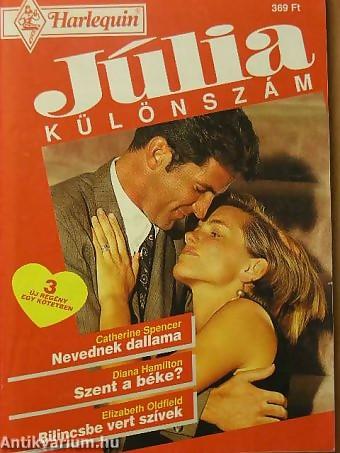 Melody egy kis ruhaboltot vezet. A többi butiktulajdonostól eltérően meghatóan törődik a szegényekkel, akiket üzleti szomszédjai csak „nem kívánatosoknak” neveznek. Egy bál közben az egyik ilyen egyént baleset éri. Melody azonnal kórházba viszi az öreg Sheltet, de köszönet helyett a sebesült fiának, Jamesnek a szemrehányásait kénytelen végighallhatni. Nemsokára azonban mindkettőjükben leküzdhetetlen vonzalom támad a másik iránt, s a lány már-már a közös jövőről ábrándozik, amikor James egy interjúban kimondja, mit is gondol róla és a szegényeket támogató tervéről…Eredeti cím: Lady Be Mine 1993Megjelenés: 1996.02.221. FEJEZETÚgy látszik, Melody elaludhatott, mert amikor meghallotta a férfihangot, amely mintha valahonnan a semmiből jött volna, ijedten rezzent föl. Fáradtan megdörzsölte fájó nyakát.– Maga az a hölgy, aki Seth Logant behozta a baleseti rendelőbe? – kérdezte az ismeretlen mély, félelmet keltő hangon.Melody pulzusa szaporábban kezdett verni.– Igen, én kísértem ide a mentőautóban – felelte, és kelletlenül fölállt. – Hogy van a sérült?A férfi mintha nem is hallotta volna a kérdését. Tetőtől talpig alaposan végigmérte a lányt, s a pillantását nem lehetett éppen barátságosnak mondani. Melody zavartan rángatta lejjebb az ezüstlamé ruhája alját díszítő rojtokat, ez azonban nem sokat segített: a ruha több mint tíz centivel a térde fölött végződött. Ünnepi alkalomra szánták, nem pedig kórházi látogatásra.Ezüstszürke harisnyanadrágján tenyérnyi szélesen lefutottak a szemek. Akkor történhetett, amikor letérdelt a macskaköves úttestre, hogy Seth Logan fejét a baleset után az ölébe vegye. Elcsigázottan egyenesedett föl, hogy szembenézzen ezzel a sötét bőrű férfival, aki legalább huszonöt centivel volt magasabb nála, vagyis a százkilencven centihez közelített. Az ő télies sápadtságával ellentétben mintha a trópusi nap sütötte volna barnára az arcát. A haja feketén fénylett, s homloka fölött enyhén göndörödött. Állát háromnapos borosta fedte.Az ismeretlen markáns vonásai tekintélyről és önfejűségről árulkodtak. Szépen formált száját megvetően lebiggyesztette, de az arca két oldalán lévő gödröcske jó humorérzéket sejtetett, bár ennek pillanatnyilag semmi jelét nem adta.– Hogy van a sebesült? – kérdezte Melody másodszor, miközben idegesen babrálta a gyöngyhímzést a ruhája elején.A férfi beletúrt a hajába, és egy kicsit előrehajolt, mintha az órák hosszat tartó megerőltető műtét után el akarná lazítani feszülő izmait. Szép a keze, állapította meg a lány, erősek és hosszúak az ujjai, rövidre vágott körme makulátlanul tiszta.Melody tudta, bármilyen állapotban van is a sérült, ez az ember minden tőle telhetőt megtett érte.– Nem kell az intenzív osztályon tartani – közölte a férfi hűvösen. Melody megkönnyebbülten lélegzett föl.– Eszerint gyorsan rendbe fog jönni?– Súlyos nyílt törést szenvedett a lábán. Három helyen is. Azonkívül rengeteg zúzódást. A kórházi ápolást követő utókezelések segítségével annyira rendbe jöhet, hogy ismét tud majd járni. Már ha a közeli napokban nem kap tüdőgyulladást vagy embóliát.A fenyegető szavak hallatán Melody összerezzent.– És mi történik, ha valamelyik bekövetkezik?– Akkor valószínűleg meg fog halni.– Jaj, istenem…A férfi jeges tekintete élvezettel siklott végig a lány karcsú alakján.– Remek előadás, Miss Worth. Az ember azt hihetné, csakugyan aggódik az öregért.Melodyt mélységesen bántotta az idegen hangjából kicsendülő visszautasítás. Lehet, hogy kiváló orvos, amellett roppant jóképű, de a modora hagy maga után kívánnivalót. Ha a betegeivel is így bánik…– Én csakugyan aggódom érte! – tiltakozott. – Nagyon aggódom. Mikor láthatom?– Ha rajtam múlik, soha. – A férfi szeméből csak úgy sütött a megvetés. Melodyt túlságosan kimerítette az átvirrasztott éjszaka, és nehezen tudta türtőztetni az indulatait.– Ezt Mr. Logannek magának kell eldöntenie.– Úgy van. – A férfi ajka csúfondáros mosolyra húzódott, ennek ellenére éppolyan jegesen tekintett rá, mint az imént. – És Mr. Logan úgy döntött, hogy hazaküldi magát.– Ha nincs ellenére, ezt jobban szeretném az ő szájából hallani.– Éppen most hallotta tőle – közölte a férfi, és egyszerűen hátat fordított a lánynak, mint aki unja a beszélgetést.A váróból nyíló folyosó felől ketten közeledtek.– Ó, úgy látom, már összeismerkedtek! – Az az ápolónő, aki a mentőautót fogadta, mosolyogva mutatott a vele érkező férfira. – Bemutatom Fellowes doktort, aki Mr. Logant megoperálta. Gondolom, szeretne néhány szót váltani vele, Miss Worth, ha már ilyen sokáig várt.Melody gépiesen nyújtotta felé a kezét. Az orvos megszorította, és barátságosan rámosolygott. Pontosan úgy festett, mint ahogy az ember a sebészt elképzeli: még rajta volt a zöld köpeny, s a szeme alatt árnyék sötétlett – az iménti testi-lelki erőfeszítés jele.De hát akkor az a goromba alak nem is orvos! – döbbent rá a lány.– Miért hagyott meg abban a hitben, hogy maga az orvos? – fordult dühösen az idegenhez.– Én ezt egyáltalán nem mondtam. Maga vonta le ezt a következtetést.– Akkor kicsoda? És milyen jogon tagadta meg, hogy Mr. Logant láthassam?– James Logan vagyok. A sérült legközelebbi hozzátartozója – felelte a férfi hűvösen. – Én már fölvilágosítottam Miss Wortht az apám állapotáról, úgyhogy önnek fölösleges erre pazarolnia az idejét – közölte az orvossal. –A hölgy csak egy idegen, aki véletlenül jelen volt a balesetnél.– Egy aggódó idegen, akinek talán lehetne néhány kérdése – szúrta közbe a sebész. – Nos, Miss Worth?James Logan jelenléte óvatosságra késztette a lányt. Nem akarta, hogy nem kívánatos, sőt terhes személynek tűnjék.– Meg… meg szabad néznem?– Ma már nem, Miss Worth. Úgysem ismerné meg magát. De jöjjön el holnap délután! Biztosan örülni fog egy csinos, fiatal hölgy látogatásának.Melodynak jólesett a sebész mosolya és együttérzése.– Köszönöm, doktor úr! Holnap jelentkezem.– Már mondtam magának, nem akarom, hogy még egyszer betegye ide a lábát! – förmedt rá James Logan, miután az orvos és a nővér eltávozott. – Menjen vissza a fényes estélyére! Fölösleges úgy tennie, mintha egy fikarcnyit is érdekelné, túléli-e az apám a balesetet, vagy belehal.– Az estély órák óta véget ért. – Melody kimerülten lerogyott egy székre. – Még ha maradtak is néhányan, én most képtelen volnék táncolni és nevetgélni.A férfi föléje hajolt, és összehúzott szemmel vizslatta.– Senki sem gondolta volna, hogy ilyen baleset történhet – motyogta Melody inkább magának.Logan enyhén elmosolyodott.– Látja, ezt elhiszem. Illetlenség az apámtól, hogy elrontotta az estjét! Biztosan arra számított, hogy maga lesz a bálkirálynő, és megszámlálhatatlan hódoló rajongja körül.– Nem igaz! – tiltakozott a lány.Persze számított rá, hogy egy jót charlestonozik Rogerrel, a szomszéd bolt tulajdonosával, de mi a rossz abban, ha megértik egymást a szomszédaival, és együtt szórakoznak? Amellett az estély bevételét nemes célra szánták. Többről van szó, mint az ő hiúságáról. Azt remélte, hogy a bevétellel megvalósíthatja régi álmát.Melody minden porcikájával élvezte az életet, de miért ne élvezhetné? Sohasem volt rossz dolga, és újra meg újra bántotta, hogy vannak emberek, akiknek kevésbé szerencsésen alakult az élete. Így érlelődött meg benne a gondolat, hogy tennie kell valamit a szűkölködőkért. Azt tervezte, hogy létrehoz egy ingyenkonyhát azoknak a munkanélkülieknek és hajléktalanoknak, akik naphosszat az utcán kóborolnak, és a jelek szerint nincs megfelelő otthonuk. Idővel valóságos megszállottja lett ennek az ügynek.De ahelyett, hogy közelebb jutott volna az álmához, mit ért el a jótékonysági bállal? Azoknak egyike, akiken segíteni akar, a kórházban kötött ki.– Nem – vágott vissza a szemtelen férfinak –, egyáltalán nem az volt a szándékom, hogy ma este feltűnést keltsek. Ellenkezőleg…– Még mielőtt könnyekben törne ki, szeretném megjegyezni, hogy többé-kevésbé érzéketlen vagyok a nők hisztérikus rohamaival szemben – figyelmeztette James Logan.Melody úgy vélte, hogy ez az alak roppant hálátlanul viselkedik. Elöntötte a harag.– Szerintem inkább a saját apjával kellene törődnie, mint másokkal! Én mindenesetre nagyon sajnálom, ami vele történt.– Nem én tehetek a balesetéről – emlékeztette a férfi.– Mint ahogy én sem. Nem én vezettem az autót. Még csak nem is ültem benne. Miből sejthettem volna, hogy az apja éppen összeszólalkozik a cimboráival, s közben az úttestre esik? Ráadásul kordonnal vettük körül az egész háztömböt, nehogy valami baj történjék.– Majd még utánanézek a baleset körülményeinek. Addig jobb volna elhalasztanunk ezt a jogi vitát. Nem hinném, hogy éppen a kórház a megfelelő hely rá. – Azzal önelégülten, és mielőtt a lány egy szót is szólhatott volna, nyílegyenesen elindult kifelé.Melody mély lélegzetet vett, és imbolyogva fölállt. Nem volt más választása, mint, hogy kövesse. A férfi már a lift előtt várakozott. A lány hangsúlyozottan lassan lépkedett, de ha nem akart nevetségessé válni, kénytelen volt elviselni néma kíséretét a hatodik emeletről le az előcsarnokig.A csarnok teljesen üres volt ebben az éjszakai órában, kint sem lehetett látni egy lelket sem. Melodynak egyszerre eszébe jutott, hogy a nagy izgalomban a szállodában felejtette a kabátját, meg a táskáját is. Így nem hívhat taxit.James Logannek nem volt ilyen gondja. Úgy látszott, mindegy neki, ha esik, ha fúj. Gondtalanul kilépett a kapun, hangosan füttyentett, mire azonnal előtűnt egy taxi a semmiből, és csikorgó gumikkal megállt a főbejárat előtt.A férfi már kinyitotta a hátsó ajtót, és máris be akart szállni, amikor véletlenül még egy pillantást vetett a kórházra, és meglátta a kijáratnál reszkető lányt. Hanyag léptekkel odament hozzá.– Gondolom, elvárja, hogy úriember módjára viselkedjem, és átengedjem magának a taxit, igaz?Ha a jó modor legcsekélyebb tanújelét adja, Melody talán másképp fogadja a férfi ajánlatát, ámde a büszkeségét fölborzolta a pimasz hangnem.– Ritkán szoktam csodákban reménykedni, Mr. Logan. Főleg ha olyan emberrel van dolgom, mint maga. Úgyhogy, az isten szerelmére, szálljon már be a taxijába!A férfi habozott. Látszott rajta, hogy hamarjában nem tudja, mit válaszoljon.– Maga aztán ki tudja hozni az embert a sodrából, Miss Worth! Szerencséje, hogy maradt még bennem némi tisztesség, amely megtiltja, hogy éjnek évadján itt hagyjak egyedül egy hölgyet az utcán. Ráadásul télen. – Nagyvonalúan a taxira mutatott: – Csak maga után. Majd én hívok egy másikat. – De mert Melody nem kapott azonnal az ajánlatán, fölvonta a szemöldökét. – Most meg mi van? Kell vagy nem kell?Melodynak tulajdonképpen nem volt más választása. Ha nem akarja az éjszakát az előcsarnok kemény műanyag székén tölteni, kénytelen igénybe venni a férfi segítségét.– Nincs nálam pénz – vallotta be. Logan az égre emelte tekintetét.– Akkor a vendégem! – jelentette ki ingerülten.Melody erre legszívesebben visszautasította volna, de a hideg jobb belátásra bírta. Hiszen csak egy vékony kisestélyi volt rajta.– Meg is osztozhatunk – javasolta vacogó fogakkal. – Ha először hazavisz engem, még kevesebbe is kerül.– Ez az első ésszerű mondat, amit ma éjszaka hallok magától – jegyezte meg Logan, és a várakozó járműre mutatott. – Szálljon be, mielőtt bőrig ázunk!– Hová vihetem önöket? – érdeklődött a sofőr.– Citadella-domb, Stonehouse Mansion – mondta gyorsan Melody.– A hölgy igencsak fényűző helyen lakik, de annyi pénze nincs, hogy kifizesse a taxit – jegyezte meg Logan tettetett csodálkozással.– A retikülöm ott maradt a bálban – magyarázta Melody –, de az első adandó alkalommal megadom a pénzt.– Helyes! Ne reménykedjék abban, hogy elfelejtem! – A férfi hátradőlt az ülésen, és megpróbálta kinyújtani hosszú lábát. Melody érezte, hogy őt méregeti az utcai lámpák halvány fényénél. – Tulajdonképpen miért viseli ezt a nevetséges ruhát? – kérdezte, és megérintette a ruha rojtjait. – Úgy fest benne, mintha egy húszas évekbeli Al Capone-filmből lépett volna ki.– Azt hittem, tudja, hogy mi, a Cat's Alley-beliek jelmezbált rendeztünk az este.– Cat's Alley?– Biztosan hallott már az új bevásárlóudvarról… Van ott néhány különleges kis butik.– Butik? – A férfi most csakugyan meglepettnek látszott. – Mi az ördögöt keresett az én apám a butikok környékén?Megvető hangsúlya hallatán Melody akaratlanul összerándult. Azt hitte, James Logan is ismeri az esti rendezvény célját. Hogy a kórházban már fölvilágosította róla valaki. Ellenséges magatartását látva a lánynak csöppnyi kedve sem volt beszámolni azokról az okokról, amelyek a bál megrendezésére késztették.– Tudja… az apja egyszerűen a nem megfelelő időben volt a nem megfelelő helyen.A hangja azonban elárulhatta, milyen kínosan feszeng, mert Logan kicsit fölegyenesedett, és hitetlenül vizsgálgatta az arcát.– Miért van olyan érzésem, hogy valami több is rejlik e mögött a fecsegés mögött? – kérdezte hangsúlyozottan szelíden. – Mit titkol el előlem, Melody Worth?– Hát… nem sokat mondhatok – felelte a lány, figyelmen kívül hagyva a férfi gúnyos hangnemét. – Az egész város tudott erről a bálról. Azt reméltük, elegendő pénzt gyűjthetünk össze, hogy…Elhallgatott. Nem tudta, hogyan folytassa. Gyors pillantást vetett James Loganre. Az öltözékét kimondottan elegánsnak lehetett nevezni. Kitűnő minőségű esőkabátot viselt, a cipője kétségkívül Olaszországból származott, és tagadhatatlanul kisipari munka volt. Miféle fiú az ilyen, ha az apja otthontalanul csavarog a Port Armstrong-i utcákon? Miért nem gondoskodik arról, hogy legalább egy tisztességes télikabátja legyen, és ne fagyoskodjék a metsző hidegben?– Nos, Miss Worth? – sürgette Logan. – Mire kellett a pénz?– Jótékony célra – motyogta. Vajon miért támadt olyan érzése, mintha valami tisztességtelen dolgot művelne? Látta, hogy a férfi feszült figyelemmel várja a folytatást, és nem fog megelégedni néhány közhellyel. – A szűkölködők megsegítésére.– Szűkölködők?– Föltételezem, hogy nem Port Armstrongban lakik, Mr. Logan, különben tudná, milyen sokan vannak ebben a városban, akik…– Nélkülöznek?Melody érezte, hogy síkos talajra tévedt, ezért nagyon óvatosan választotta meg a szavait.– Nem, ezt azért nem mondanám. Inkább azt, hogy remény és cél nélkül tengődnek. És az apja is közéjük tartozik.– Maga pedig azt gondolta, hogy megpróbálja valamivel kellemesebbé tenni az életüket?Melodynak nem tetszett a férfi hangja, sem kételkedő tekintete. Amellett dühítette, hogy ilyen könnyedén leszólja az ő jó szándékát. Mintha egy fabatkát se érne az egész. Harciasan fölkapta a fejét.– Igen, ez a célunk.Csúfondáros mosolyt kapott válaszul.– Nagyszerű lehet, ha valakinek olyan jól megy a sora, hogy azt higgye, megengedheti magának, hogy beavatkozzék mások életébe.A taxi közben felkapaszkodott a Citadella-domb meredek kaptatóján, és megállt egy impozáns épület bejárata előtt. Melody fölnézett a tekintélyt parancsoló kőhomlokzatra, a sötét ablakokra és a vaskos bejáratra. A fölötte égő kovácsoltvas lámpa volt az egyetlen látható fényforrás.– Nincs nálam a kulcsom – vallotta be a lány színtelen hangon.Az eső szaporán dobolt a taxi tetején. James Logan egy pillanatig tétován bámult kifelé.– Mi van a szomszédokkal? – kérdezte, szemlátomást nem sok reménnyel.– A fölöttem lakó idős hölgy a hétvégéket mindig a lányánál és a vejénél tölti. A második emeleti fiatal pár pedig Tahitin vakációzik. Úgyhogy senki sincs, aki segíthetne.– És az még sosem jutott eszébe, hogy ilyen esetekre elrejtsen valahol egy másik kulcsot?– De eszembe jutott. Egy virágcserépben van, az erkélyen.– Amely legkevesebb két méter magasban van.– Valamivel több, mint két méter – vallotta be Melody.– Vagyis rajtam a sor, hogy fölemeljem ebbe a szédítő magasságba.– Sajnos nem jut eszembe más megoldás. De talán magának…?– Esetleg fölkínáljam azt, hogy aludjék az ágyamban, miután a taxin már úgyis megosztoztunk?Melody arcát vörösre festette a zavar és a düh.– Még mit nem! Annyira azért nem vagyok kétségbeesett!– Én sem. – Logan kiszállt a kocsiból, majd karjánál fogva a lányt is kihúzta. Aztán lehajolt, és minden teketória nélkül megragadta Melody bokáját. – Jobb lenne, ha ezt levetné – morogta Logan.– A harisnyámat? – sikoltott föl halkan a lány.– Térjen észre, Miss Worth! A cipőjéről beszélek – A férfi gondolkodás nélkül kikapcsolta az ezüstcipő pántját. – Nem fenyegeti veszély az erényeit. Maga egyszerűen nem az én esetem.– Ezért igazán hálás vagyok – vágott vissza Melody.– Csak nem akarom, hogy a tűsarka lyukat üssön a koponyámba – magyarázta Logan jókedvűen. – Lássunk hozzá végre az akcióhoz! Ugyanis tegnap reggel óta talpon vagyok, és szívesen aludnék egy kicsit, mielőtt fölkel a nap. Ha egyáltalán fölkel ezen az isten háta mögötti helyen. Jöjjön már! – parancsolt rá.Nem ő volt egyedül fáradt. Melody is hosszú és megerőltető napot tudhatott maga mögött.– Ne csináljon már ilyen cirkuszt! – förmedt a férfira. – Ha az én apám feküdne a kórházban, jobban aggódnék érte, mint a magam nyomorúságos nyugalmáért. – Ebben a pillanatban egy szélroham jó adag vizet söpört le az erkély mellvédjéről, természetesen a férfi hajába és nyakába. – Az erkélyem itt van fölöttünk.– Nagyon jó! – morogta Logan, és leguggolt. – Rajta, álljon a térdemre, onnan pedig másszon a vállamra! De vegye már le a cipőjét!Melody kaján mosollyal tett eleget a felszólításnak. Roppant élvezte, hogy a vizes földtől sáros lábával arra a drága esőkabátra állhat. A férfi valószínűleg követeli majd, hogy fizesse ki a tisztítás díját, de ez pillanatnyilag nem izgatta.Ám Logan a vártnál hamarabb viszonozta a lány lépését. Olyan vehemenciával emelte a vállára, hogy Melody vészesen megingott. Szerencsére sikerült elkapnia az erkély mellvédjét, majd Logan még egy kicsit feljebb emelte, és áttolta rajta. Aztán a cipőjét is utánahajította.– Remélem, az erkélyajtóhoz is van másik kulcsa, mert semmi kedvem, hogy most meg föntről szállítsam le! – kiáltotta jó hangosan, majd átugrotta a virágágyást, és visszaszaladt a taxihoz. Gyorsan beszállt, és eltűnt az éj sötétjében.Megvárta, amíg a sofőr eléri az első kanyart, majd megkérte, hogy egy pillanatra álljon meg. A hátsó ablakon át kurta pillantást vetett a házra, és látta, hogy fény gyullad az egyik ablakban. Most már nyugodtan folytatta az útját.– Micsoda kellemetlen perszóna! – dörmögte.– Úgy látom, alaposan az idegeire ment a nő! – mosolygott rá a sofőr a visszapillantó tükörből. – Remélhetőleg egyszer s mindenkorra megszabadult tőle.James is remélte, hogy így lesz. Épp elég gondot okoz neki, hogy elrendezze az apja dolgát. Seth Logan rendes körülmények között is nehezen kezelhető az önfejűsége miatt, hogy fog hát viselkedni most, mikor beteg? De még ha nem is tud szót érteni vele, kötelessége gondoskodni az ápolásáról, és valahogy csak rendbe kell tennie az életét. Ehhez azonban tisztáznia kell, mi köze ennek a Melody Worthnek a balesethez. Úgyhogy aligha kerülheti el az újabb találkozást a lánnyal.A taxi megállt a következő kereszteződés előtt.– Hová vihetem önt, uram? – kérdezte a sofőr.James egy pillanatig gondolkodott, hogy az apja házához menjen-e, de aztán úgy döntött, ezen az estén nincs kedve hozzá. Végül is nem az ő otthona, soha nem is volt.– Melyik a legjobb szálloda a városban?– Egyesek szerint az Ambassador, én azonban inkább a Plumrose-t ajánlanám. Csöndesebb helyen fekszik.– Akkor legyen szíves, vigyen oda! Nem hiszem, hogy ebben az évszakban nehéz lenne üres szobát találni.Erre az estére tökéletesen elegendő, ha lesz egy szobája, forró vízzel lezuhanyozhat, és fölhajthat valami italt. Holnap reggel fölkeresi a kórházban az apját, azután pedig megismerkedik a várossal, amely a jelek szerint erősen megváltozott az elmúlt évek alatt.2. FEJEZETAmikor Melody másnap délután lábujjhegyen besurrant a betegszobába, Seth Logan aludt. Elég jól nézett ki ahhoz képest, hogy vastag kötés takarta a halántékát. Melody ugyan tudta, hogy még csak a hatvanas évei elején jár, mégis öregnek és fáradtnak látta, olyannak, aki nehéz életet tudhat maga mögött.Óvatosan letette az éjjeliszekrényre a magával hozott cserepes virágot és a kis kosár gyümölcsöt. Már attól félt, hogy James Logan beváltja a fenyegetését, és nem engedi az apja közelébe, de úgy látszik, meggondolta magát. A szobában nem volt virág, sem egyéb, ami arra utalt volna, hogy Sethnek fia vagy barátai vannak.Melody odahúzott az ágy mellé egy széket, és leült. Jó ideig figyelte, hogyan csöpög a csövön át az infúziós oldat a beteg karjába. A feje mellett elhelyezett állványon oxigénpalack függött. Sérült lábát sínnel rögzítették.A lányt idegesítette a csönd. Bárcsak fölébredne Seth! Remélhetőleg barátságos mosollyal fogadja, ha megtudja, kicsoda.Hirtelen a tehetetlenség és fölöslegesség érzése kerítette hatalmába. Olyasmit keresett, amivel elfoglalhatná magát. Gondolta, lehúzza a redőnyt, hogy ne érje a fény az öregember arcát. Megfogta a zsinórt…– Hagyja békén a redőnyt, lányom – hallott a háta mögül egy ismerős mély hangot –, különben leszakad az egész vacak a plafonról!Melody meglepetten fordult hátra.– Azt hittem, hogy alszik, Mr. Logan.– Aludtam is, amíg föl nem bukkant maga, és meg nem zavarta a nyugalmamat. Egyébként mit keres itt? – kérdezte bizalmatlanul. – Maga nem ápolónő.Melody visszament az ágyhoz.– Nem ismerhet engem, Mr. Logan. Én hoztam be tegnap a kórházba. Véletlenül épp ott voltam, amikor a baleset történt. Hogy érzi magát?– Mint a pokolban – felelte az öregember kertelés nélkül. – Hogy érezheti magát az, akin keresztülhajtott egy teherautó?– Csöngessek a nővérnek?– Ne! Még azt hinnék, hogy meg akarok lógni. Tudják, hogy egy csöppet sem bízom ezekben a nőkben, akik élvezik, ha tűket szurkálhatnak egy védtelen emberbe.– De ha fájdalmai vannak…– Vannak, lányom, de főleg azért, mert itt fekszem hanyatt, a lábam a levegőben lóg, és a vérem a halántékomban dobol. Ráadásul maga Mr. Logannek hív. Miért?Melody biztos volt benne, hogy ez az ember túl fogja élni a balesetét. Erős akarata van; ebben hajszálra megegyezik a fiával.– Hát, hogy nevezzem?– Sethnek. – Megtapogatta fején a kötést. – Misternek csakis a rendőrök, politikusok és orvosok szólítanak. Őbennük pedig egy csöppet sem bízom.– Én Melody Worth vagyok – mutatkozott be a lány is. – Van egy boltom a Cat's Alleyn, egészen közel ahhoz a helyhez, ahol a baleset történt. Valahogy felelősnek érzem magam a történtekért.– Ó, hát azok közül való, akik úgy kirittyentették azt az üzletsort? – Az öregúr fürkész szemmel mérte végig látogatóját. – Pedig nem úgy fest, mint aki egyívású velük.Melody eleresztette a füle mellett ezt a megjegyzést.– Mindenki nagyon fájlalja a balesetét, Seth. De ne aggódjék, majd én mindenről gondoskodom.– És, hogy képzeli az egészet? – hangzott föl a háta mögül egy cinikus hang.– Jóságos ég, téged meg mi szél hozott ide? – kiáltott föl Seth panaszosan. – Ha mindenáron Mr. Logannek akar nevezni valakit, Melody kisasszony, válassza inkább ezt az urat!Hanyagul a vállára vetett esőköpenyében James Logan állt az ajtóban. Időközben leborotválta háromnapos szakállát, és a haja sem lógott kócosan a homlokába. Napvilágnál még jobban festett, mint az éjszaka. A jelek szerint egy csöppet sem bántották apja gúnyos szavai.– Hogy érzed magad, Seth?– Itt fekszem ripityára tört lábbal és akkora fejjel, mint egy futball-labda. De te miért jöttél ide?– Mert bármennyire sajnáljuk is mind a ketten, a fiad vagyok. Ha rám telefonálnak, hogy baleset érte az apámat, kötelességemnek érzem…- Remélem, tudod, mi a véleményem a te úgynevezett kötelességérzetedről! Igazán megtakaríthattad volna nekem…– Seth – szakította félbe James bosszúsan –, ne mondj olyat, amit később megbánhatsz!Melody nem bírta visszatartani magát.– Nem szégyelli magát? – förmedt Jamesre. – Az apja rengeteget szenvedett az elmúlt huszonnégy órában. Ne beszéljen így vele! – Majd az öregember felé fordult, és fölemelte a mutatóujját. – Seth, abban igaza van, hogy még rosszabbul lesz, ha fölizgatja magát.– Ez már aligha lehetséges – morogta az öreg, és haragos tekintetet vetett a fiára. – Ennél nyomorúságosabban nem érezhetem magam.– Azt hiszem, jobb, ha most elmegy – mondta halkan Melody a férfinek.Az alaposan végigmérte őt: szemügyre vette elegáns, zöld bőrkosztümjét, a valószínűleg Diortól származó retiküljét és divatos bőrcsizmáját.– Úgy gondolja? – kérdezte végül kihívóan, s hangja éppolyan jeges volt, mint a pillantása.– Nagyon fölizgatta az apját a látogatása. Holott inkább nyugalomra van szüksége.– Hol szerezte az orvosi diplomáját? Vagy valamelyik divatlapból meríti a jó tanácsait? – A férfi szavaiból csak úgy sütött az irónia.– Most arra kell gondolnunk, mi használ neki leginkább…– Magának fogalma sincs, mi használna leginkább az apámnak. Én pedig nem azért repültem át az egész szárazföldet, hogy utasításokat fogadjak el egy… jöttment idegentől.– Köszönöm a kedves szavakat!– Ugyan, hagyja már abba! – förmedt rá dühösen a férfi. – Se maga, se a részvéte nem ér egy fabatkát sem! Úgyhogy menjen szépen, mielőtt elveszítem az önuralmam, és saját kezűleg dobom ki!Ez nem hangzott üres fenyegetésnek. Melody ráfirkantotta egy névjegyre az otthoni telefonszámát, és becsúsztatta a gyümölcsöskosárkába.– Majd telefonáljon Seth, ha tehetek valamit magáért! Ígérem, hogy újra meg fogom látogatni.James minden látható erőfeszítés nélkül megragadta a lányt a csuklójánál fogva, és az ajtó felé tolta.– Nyugodtan rám bízhatja az apámat, Miss Worth.– Gondolt már arra, milyen sokba kerülhet a kezelése? – kérdezte Melody, és megpróbálta kiszabadítani a csuklóját. – A biztosítás aligha fedezi teljesen…– Gondolja, hogy ez magára tartozik? – James kinyitotta az ajtót. Majdnem összeütköztek az ápolónővel, aki tálcával a kezében lépett be a szobába.– Egy pillanatra szíveskedjenek kifáradni! – szólt rájuk, és az ágyhoz vonult. – Hogy vagyunk ma, Mr. Logan?– Köszönjük, jól vagyunk! – hallotta Melody a gunyoros választ. Seth rögtön észrevette a tálcán az előkészített injekcióstűt.– Vigye innen azt a tűt, és döfje valaki másba! Nekem épp elég volt belőle.Melody olyan mulatságosnak találta a helyzetet, hogy önkéntelenül fölnevetett.– Örülök, hogy van humorérzéke – jegyezte meg James Logan komoran. – Remélem, a következő napokban sem fogja elveszíteni.– Miért veszíteném el? – kérdezte Melody hangsúlyozott vidámsággal, bár egy csöppet sem volt jó kedve. – Az apja a gyógyulás útjára lépett. Ja, és még valami! Visszakaptam a kabátomat és a táskámat. – Beletúrt a retiküljébe, elővett egy bankjegyet, és bedugta a férfi sötétkék öltönyének felső zsebébe. – A taxi viteldíja.James sértődötten nézett rá. A lány mély sebet ütött az önérzetén. Melody meg sem próbálta elfojtani a kuncogását.– Az nevet, aki utoljára nevet! – figyelmeztette Logan fagyosan. Melody sugárzó mosolyt villantott rá.– Nem ártana, Mr. Logan, hogy egy kicsit barátságosabban járna-kelne. Meg fog lepődni, milyen jó hatása lehet ennek.Ezek nemcsak üres szavak voltak, Melody őszintén hitt bennük. Annál jobban meglepte a Gat's Alley butik többi tulajdonosának barátságtalan viselkedése.Ariadne, Chloé, Émile, Justin, Roger és Czankowskiék várták őt. Arcukról lerítt a harag.– Épp ideje volt, hogy megjöjj – fogadta Chloé, tőle a második üzlethelyiségben működő fehérneműbolt tulajdonosa. – Komoly gondban vagyunk.– A sajtó reggel nyolc óta ólálkodik a főbejáratnál – tette hozzá Émile Lemaryues. – A firkászok jó nagy szenzációt akarnak csapni abból, ami szombat este történt.– Hivatalos nyilatkozatot várnak tőlünk – vette át a szót Roger, a Kristálypalotának nevezett üvegárubolt tulajdonosa. – Mindenféle kellemetlen kérdést tesznek föl. Eddig sikerült leszerelnünk őket. Hogy van az öregember? Meg fog gyógyulni?– Remélem – szólt közbe Chloé. – Még csak az hiányzik, hogy a nevünk ott virítson jó nagy betűkkel a Port Armstrong Citizen címoldalán. – Jobb kezével széles kört írt le. – „Nemkívánatos vendég halála a jótékonysági bál közben!” Nem a legjobb módja a vevőtoborzásnak!– Akkor boldog lehetsz: Seth Logan él, és a legjobb úton halad a gyógyulás felé. – Melody nem rejtette véka alá, mennyire elítéli az ilyen hozzáállást. – Még ha te önös érdekből érdeklődsz is az állapota felől. Ami pedig a sajtót illeti, javaslom, engedjük be őket, és válaszoljunk a kérdésekre! Nincs semmi titkolnivalónk.– Talán az volna a legjobb, ha te beszélnél mindnyájunk nevében – ajánlotta Émile. – Úgyis a te ötleted volt a jelmezbál. – Végigsimított ezüstös haján. – És te olyan elragadóan őszintének látszol.– De ne okozz nekünk még több bajt! – figyelmeztette Roger. – Jó volna, ha ép bőrrel kerülnénk ki ebből az ügyből, és nem bonyolódnánk újabb botrányba.Ariadne ásított, és az ég felé emelte gyönyörű, kék szemét.– Túl nagy feneket kerítetek az egésznek! – jelentette ki görögös akcentusával, és csábos pillantást vetett Frederik Czankowskira. – Mit árthatnak nekem, kérdem én? Karácsony előtt annyi bundát adtam el a gazdag, hűtlen férjeknek, hogy az sem érdekel, ha jövő télig egyáltalán nem lesz forgalmam!Melody észrevette Anna Czankowski gyanakvó pillantását, és legszívesebben megfojtotta volna Ariadnét. Czankowskiék tizenkét éve menekültek el Lengyelországból, és keményen dolgoztak, amíg megnyithatták kis édességboltjukat. Biztos volt benne, hogy egyiküknek sincs se kedve, se ideje félrelépni. Ariadne azonban hitvány játékot űzött Annával: nyíltan kacérkodott Frederikkel, mint egyébként a közelében megforduló összes férfival.– Mi viszont nem vagyunk abban a szerencsés helyzetben, mint te – emlékeztette Melody. – Némelyikünknek nagy szüksége van a bevételre, hogy kifizethesse az üzlet bérét.Chloé megjátszott csodálkozással vonta föl a szemöldökét.– De kérlek, csak nem akarsz minket az orrunknál fogva vezetni? Pont te, aki burokban születtél! Vagy nem így van, Melody?– Hagyjátok abba a csipkelődést! – kiáltott rájuk Roger ingerülten. – Inkább azt beszéljük meg, hogyan szabaduljunk meg azoktól a dögkeselyűktől odakint! Engem egy hatalmas üvegszállítmány vár a vámhivatalban. Semmi kedvem itt tölteni az egész délelőttöt.– Beszéljen velük inkább Justin! – mondta Chloé gyűlölködve. – Ő biztosan hamarabb elnyeri a rokonszenvüket, mint a mi gazdag Melodynk.– Néha olyan durván beszélsz, mint egy halaskofa! – támadt rá Émile. Justin Alexander előbbre gurult a tolókocsijával, és kinézett a vasrácson, amely az udvart elválasztotta az utcától.– Nincs időnk idétlen vitákra. Rogernak igaza van. Odakint szabályos tömeg gyűlt össze, és egyre nyugtalanabb lesz. Essünk túl a dolgon!– Össze kell tartanunk – jelentette ki meglepő módon Ariadne. Csábító mosollyal Frederikhez lépett, és belekarolt. – Hogy is mondják, kedvesem? Egységben az erő?– Az a te bajod, Ariadne, hogy még nem találtál hozzád való férfit – jegyezte meg keserűen Chloé. – Különben nem vetnéd rá magad mindenkire.Hogyan történhetett, hogy Seth Logan balesete ilyen kellemetlen szóváltást idézett elő? – tépelődött Melody, miközben néhány lépéssel távolabb ment, hogy kinyissa a boltját.– Én volnék az egyetlen, aki nem felejtette még el, hogy mindenekelőtt egy jótékony célú bált rendeztünk? – kérdezte éles hangon.– Ne akard bemesélni nekünk, hogy te csak azokon a szegény ördögökön akarsz segíteni! Végső soron mégiscsak az a legfontosabb, mibe kerül nekünk, hogy ezek a csavargók ne lebzseljenek naphosszat a küszöbünk előtt.Melody csak most jött rá, hogy egyikük sem olyan önzetlenül gondolkodik, mint ő. Mindenki csakis a maga boltjával törődik.Az üzlet belső helyiségében letette a táskáját és a kabátját, és megnézte magát a tükörben. Aztán visszament a kollégáihoz, akik még mindig tanácstalanul ácsorogtak a bevásárlóudvar kapuja mögött.– Mitől féltek? – kérdezte dacosan. – Ugyanazok az újságírók vannak itt, akik elárasztottak bennünket a helyeslő riportjaikkal, melyek nyomán alig egy hónap alatt minden jegy elkelt a bálra. Természetes hát, hogy újra eljöttek.– Jóságos ég! – sóhajtott föl Chloé. – Én inkább olyannak látom őket, mint a vadászni készülő vérebeket!Sajnos igaza volt, mint ezt Melody is csakhamar megállapíthatta. Az újságírók mellett számos bámészkodó is összeverődött. Csöppet sem látszottak barátságosnak. Azt, amiről az elmúlt héten úgy beszéltek, mint értékes kezdeményezésről a nehéz sorban élők megsegítésére, most egyszerre a boltosok kétszínű mesterkedésének tüntették föl, hogy elűzzék az ajtajuk elől a nemkívánatos csavargókat.– Seth Logant a maga jól ismert utcájában gázolták el, és valószínűleg soha többé nem fog már járni – kezdte az egyik riporter. – Gondolja, hogy így kell segíteni a rászorulókon?– Természetesen nem – felelte Melody. – A balesetet nem lehetett előre látni. Valamennyien mélységesen sajnáljuk.– De a báljukat nem hagyták elrontani! – vetette a szemére egy szegényesen öltözött férfi. – Hajnalig nem ért véget a mulatozás. Mi csak egy nyugalmas helyet kerestünk éjszakára valamelyik kapualjban, és mindent hallottunk!– Erre nem tudok mit mondani – felelte Melody. – Én mindenesetre az éjszaka nagy részét a kórházban töltöttem, hogy megtudjam, hogy van Mr. Logan. Örömmel közölhetem, hogy jobban érzi magát, és meg fog gyógyulni.– Eszerint nem igaz, hogy az olyan embereket, mint Seth Logan és mások, „nemkívánatos elemeknek” tartja, akik csak ártanak az üzletének?Melody kétségbeesett pillantást vetett kollégáira. Az imént Roger szájából hallotta ezt a barátságtalan kifejezést, de vajon ki mondhatta ki a nyilvánosság előtt?– Én ezt a kifejezést soha nem használtam – jelentette ki végül. A bámészkodók között hitetlenkedő mormogás támadt.– De az magának sem tetszik, hogy itt téblábolunk, mi? Jobb szeremé, ha minél messzebb volnánk a csinos boltjától! Nem így van?Melody könyörögve pillantott üzlettársaira, de egyikük sem támogatta. És persze ebben a pillanatban kellett megjelennie James Logannek, akire a legkevésbé volt szüksége.A tömeg félrehúzódott, hogy utat engedjen neki. Mintha valami földöntúli erővel rendelkezett volna.– Mi van? – kérdezte hangosan. – Várjuk a válaszát, Miss Worth! Hogy tetszene magának, ha ezek a „nemkívánatos elemek” a küszöbe előtt vackolódnának el éjszakára?– Én még senkit sem utasítottam ki a boltomból – jelentette ki határozottan.– És ugyanolyan szívesen fogadja őket, mint a vevőit? – A férfi nyilvánvalóan összecsapást akart.– Nézze, Mr. Logan – kezdte Melody óvatosan –, már mondtam, hogy én sohasem használom ezt a kifejezést.– De nem utasítja vissza, ha mások alkalmazzák.Az egyik oldalról Chloé, Ariadne és Roger bámulta mereven, a másikról pedig James Logan. A nézők olyan csendben voltak, hogy még a légy zümmögését is meg lehetett volna hallani.– Nos, Miss Worth? – kérdezte hangsúlyozott szelídséggel a férfi. – Mi a maga véleménye?– Én nem értek egyet ezzel. Szerintem egyáltalán nem alkalmas kifejezés. – Önkéntelenül kihúzta magát. Nem akarta hagyni, hogy ilyen könnyen sarokba szorítsák! – Mégsem érzem följogosítva magam arra, hogy mások fölött ítélkezzem. Én minden embert egyformának tekintek, függetlenül a társadalmi helyzetétől.James Logan azonban nem engedte ilyen könnyen lerázni magát.– Akkor hát helyes az a feltevés, hogy ami magát illeti, éppolyan szívesen látja a boltjában azokat a férfiakat és nőket, akik ezen a környéken élték le az egész életüket, mint az úgynevezett előkelő társaság hölgyeit és urait?Melody hallotta, hogy Chloé mély lélegzetet vesz, s látta, hogy Roger elfintorítja az arcát, Ariadne pedig majd szétrobban.– Mi a baj? – kérdezte James Logan tettetett aggodalommal. – Attól fél, hogy a kollégái más véleményen lesznek?Mit feleljen erre? Vallja be, hogy a többiek csakugyan legszívesebben elkergetnék a boltjuk elől azokat, akiket nem odavalónak tartanak? Nem akarta megkockáztatni az újabb botrányt ennyi ember előtt. Farkasszemet nézett a férfival, és remélte, hogy most az egyszer sikerül hazudnia anélkül, hogy azonnal lelepleződnék.– Nem. A kollégáimnak ugyanaz a véleményük, mint nekem. Mindenkit szívesen látunk a bevásárlóudvarban. Természetesen csak az üzleti órák alatt.– És nem várják el tőlük, hogy vásároljanak is valamit?– Senkit sem kényszerítünk vásárlásra – válaszolta kihívóan, és élvezte parányi győzelmét. – Az áruink minősége és a jó kiszolgálás megteszi a magáét.– Ezt idézhetjük? – kérdezte egy riporter.– Természetesen.– Még egy utolsó kérdés, Miss Worth. Miért akarják a hajléktalanokat éppen a bezárt halfeldolgozóba, ettől a szép bevásárlóudvartól jó messzire száműzni? Nem rejlik emögött mégis az a szándék, hogy megszabaduljanak tőlük?Melody idegesen beletúrt a hajába.– Egyáltalán nem ez a szándékunk. Segíteni akarunk nekik abban, hogy jobb legyen az életük. Úgy képzeljük, hogy ott egy közösségi házat rendezünk be, nem pedig börtönt, ahogy maga gondolja. Most pedig bocsássanak meg, ki kell nyitnunk.A riporterek egymást túlkiabálva bombázták újabb kérdésekkel.– Mennyi pénzt gyűjtöttek össze eddig?– Mibe kerül majd az épület az adófizetőknek?– Ki fogja működtetni, ha megvalósul a terv?Melodynak addigra teljesen kikészültek az idegei, és társai felé fordult, hogy támogatásukat kérje. Émile lépett elő, és elegáns mozdulattal próbálta lecsillapítani a kedélyeket.– Türelem, türelem, uraim! Mihelyt újabb fejlemények lesznek, értesítjük önöket! És ha majd a jelmezbál bevételéből levontuk a kiadásokat!– Te aztán jó nagy szamárságot csináltál! – támadt Melodyra Chloé nyomban azután, hogy szétoszlott a tömeg. – Az én boltomba ugyan be nem teszi a lábát egyetlen ilyen ápolatlan semmirekellő sem!– Az enyémbe se! – csatlakozott hozzá Roger. – El tudod képzelni, hogy ezek az örökké részeg pofák föl-alá trappoljanak a boltomban? Még képesek leverni valamilyen értékes üveget!– Kár ennyire fölizgatnotok magatokat! – vágott vissza Melody. Kicsit haragudott a többiekre. – Senki sem akadályozott meg benneteket abban, hogy elmondjátok a saját véleményeteket!Ez a megjegyzés véget vetett a vitának. Kollégái sorra eltűntek a boltjuk ajtaja mögött. Melody nyugodtan nekiláthatott, hogy átnézze a postáját.– Már majdnem megsajnáltam magát – hallotta meg egyszer csak James Logan hangját, de nem nézett föl a munkájából. – Azt hittem, a riporterek térdre kényszerítik.A férfi álszent együttérzése ismét fölszította Melody haragját.– Fölösleges aggódnia értem. Egyedül is meg tudom védeni magam. És legyen szíves, menjen el! Semmi olyat nem tartok itt, ami magának kellhet.– Nem is mint vevő vagyok itt – felelte Logan, és kíváncsian nézett egy tálat, amely tele volt száraz levendulával és rózsaszirommal. – Ez csakugyan nem az a bolt, amelyben vásárolni szoktam. És éppoly kevéssé tetszik, mint maga Port Armstrong.– Mi nem tetszik benne?A férfi megvetően elhúzta a száját.– Valahogy furcsa. Olyan mesterkélten régies.– Ó, azért van itt néhány igazán szép viktoriánus épület! Évente sok turista jön hozzánk, hogy élvezze a légkört. Mintha a szó szoros értelmében az elmúlt évszázadba tennének időutazást…– Azt akarja mondani, hogy ezek a kovácsoltvas gázlámpák, amelyekben villanykörték égnek, hitelesen valódiak? Vagy, hogy már a dédnagymamája is klimatizált szobákban tartotta a növényeit?– Nem, Mr. Logan – felelte Melody magára kényszerített türelemmel. – A kereskedők csupán megpróbálták ezt a régi raktárházat lehetőleg az eredetihez híven megőrizni, ugyanakkor hasznos célra fordítani. Ez itt egy helyreállított falusi főtér a századforduló idejéből.– Maga tudja! Én úgy látom, nem egyéb, mint különféle boltok gyűjteménye. – Fürkészőn nézett a lányra. – Magától származott a jótékony célú bál ötlete? Vagy a többiekkel együtt sütötték ki?– Ez is, az is. Én javasoltam, de mindenki segített, hogy az ötletet valóra váltsuk.– De nem ugyanolyan lelkesen, igaz?– Miért gondolja így? Talán látnok?A férfi csúfondárosan mosolygott.– Elég volt egy pillantást vetnem rájuk, amikor maga kijelentette, hogy mindenkit szívesen lát. Egyikük se hajlandó beengedni a boltjába egyetlen hajléktalant sem. Még elijesztenék a jómódú vásárlókat.A jelek szerint a férfi egészen jól ítélte meg a helyzetet. Már neki is a fülébe juthattak azok a panaszok, hogy a „nemkívánatosak” nem használnának az üzletmenetnek.– Maga olyan, mint egy kotnyeles kislány. Nincs lelkifurdalása? – kérdezte James Logan hamiskás mosollyal.– Van még valami más oka is, hogy ilyen váratlanul megjelent nálam? – kérdezte Melody enyhe gúnnyal. – Vagy csak gorombáskodni akart?A férfi kicsit habozott. Arcán mosoly suhant át. Csakugyan jóképű férfi, állapította meg ismét Melody. Logan éppen meg akart szólalni, amikor megcsörrent a telefon. Melody hálás volt a lélegzetvételnyi szünetért, és fölvette a kagylót.James figyelte. Valahogy zavarta a lány kifinomult eleganciája, kezének kecses mozdulata, ahogy a készülékért nyúlt, meg ahogy fejét kicsit oldalt billentette telefonálás közben. Akarva-akaratlan is vonzónak találta.Azonnal érezte rajta, hogy jómódú, és jó családból származik. Nem bízott az úgynevezett előkelő társaságban, mert tapasztalata szerint a vastag pénztárcájú emberek gondolkodása korlátolt, viselkedése kihívóan szemtelen. Melody Worth azonban valahogy másnak tűnt, bár azt nem tudta volna megmondani, miben áll ez a másság. Nem látszott se naivnak, se ártatlannak. Volt stílusa, de nem hivalkodott vele. Mellette másodrendű polgárnak érezte magát.Kétségkívül az lett volna a legokosabb, ha sietve távozik, és az egész ügyet rábízza egy ügyvédre. Semmilyen ésszerű okot nem tudott fölhozni arra, miért törődjék ő az apja kártérítési igényével. Már csak két lépés választotta el a bolt ajtajától, amikor meghallotta a lány kétségbeesett sóhaját. Hátrafordult és látta, hogy Melody valósággal belekapaszkodik a telefonba.– Mr. Logan éppen itt van nálam – szólt bele a kagylóba. James érezte, hogy szaporábban ver a szíve.– Ki az? – kérdezte nyersen.– A kórház. – Odanyújtotta a készüléket. – Az orvos már egy órája keresi magát.3. FEJEZETJames keze nyugodt volt, a hangja is fegyelmezett, amikor átvette a kagylót. Figyelmesen hallgatott, végül így szólt: – Értem. Azonnal odamegyek.– Seth rosszabbul van? – kérdezte súgva Melody. A férfi letette a kagylót, és megvonta a vállát.– Fogalmam sincs. Tudja, milyenek az orvosok. Sohasem mondják meg világosan, mi a helyzet. Meg akarják beszélni velem a további kezelést. Úgy vettem ki dr. Fellowes szavaiból, hogy apám nem mutatkozik valami készségesnek. De majd a kórházban megtudom, miről van szó.Melody besietett a hátsó helyiségbe, és előhozta a kabátját és a kézitáskáját.– Várjon! Magával megyek.– Azt már nem! Csak azért telefonáltak ide, mert a szállodában nem találtak meg. Amellett vevője jött.A férfinak igaza volt. Egymás után jöttek az ügyfelek, akik visszahozták a bálra kölcsönvett ruhákat.– Legalább hívjon föl, hogy tudjam, mi van az apjával! Kérem…– Ha akarja! – felelte a férfi közönyösen, s anélkül, hogy elbúcsúzott volna, gyors léptekkel elhagyta az üzletet.Egész délután jöttek az emberek, hogy visszaadják a jelmezeket, és persze csevegjenek is egy kicsit. Januárban általában nem sok esemény történik Port Armstrongban, így hát mindenki égett a kíváncsiságtól, hogy többet tudjon meg Seth Logan balesetéről.– A tizenegy órás hírekben magát is megemlítették – tájékoztatta egy törzsvásárlója nem sokkal a déli szünet előtt a lányt. – Meg voltam döbbenve, kedvesem! Csakugyan felszólította ezeket az örökké itt tébláboló alakokat, hogy nyugodtan jöjjenek be a boltjába?– Kikről beszél, Mrs. Bowman? – kérdezte Melody kimerülten. Vevője belekuncogott a tenyerébe.– Természetesen azokról a nemkívánatosokról, ki másról?Melody magában elátkozta Rogert, aki kitalálta ezt a kifejezést.– Egy oldalvarrás fölfeslett, Mrs. Bowman, és az anyag is kárt szenvedett. – Melody alaposan megvizsgálta a visszahozott ruhát. – Sajnos kénytelen vagyok fölszámítani a javítás költségét.Mrs. Bowmant azonban ez sem zavarta, és nem térítette el eredeti témájától.– Azt mondom magának, Miss Worth, hogy ha beengedi a boltjába ezt a koldusnépséget, ne számítson rá, hogy én még egyszer beteszem ide a lábam.– Sajnálnám, ha csakugyan így lenne. – Melody egyszerre nem tartotta olyan jó ötletnek, hogy a szegényeknek pénzt gyűjt. Csak mérgelődni fog miatta.Az sem javított a hangulatán, hogy nem sokkal egy óra előtt újból megjelent James Logan. Biztosan nem olyasmit fog mondani, amivel földerítené. Vendége megállt az ajtónyílásban, s megvárta, amíg elrakja az utolsó visszahozott ruhát is.– Sok dolga volt ma délelőtt? – érdeklődött.– Igen. Hogy van Seth?– Nem valami jól. – A férfi aggodalmasnak látszott, de gyorsan témát váltott. – Tulajdonképpen milyen bolt ez? – Tekintetét végighordozta a fogasokon, melyeken a kitisztítandó ruhák lógtak. – Használtruha-kereskedés? Vagy kölcsönző?– Így is lehet mondani.A férfi elfintorította az arcát.– És ezt nevezi különlegesnek? Én inkább olcsó rongyoknak látom ezeket a kacatokat.– Csak nemes anyagokból készült ruhákat tartok az elmúlt korokból. Maga talán nem ismeri föl az értéküket és a minőségüket, Mr. Logan, de biztosíthatom róla, hogy ezek a ruhák nagyon értékesek.A férfira nemigen hatottak az érvei.– Ha maga mondja…Melody hangosan sóhajtott.– Térjünk a tárgyra! Mit akar tőlem?– Meg akarom hívni ebédre.Most Melodyn volt a csodálkozás sora.– Miért, az ég szerelmére?– Mert az emberek délben általában étkezni szoktak. Vagy kell más indok is?– A maga esetében igen – vágott vissza a lány. Akármilyen jóképű férfi, csak nem fog ilyen könnyen bedőlni neki. – Még képes, és ciánkálit kever a levesembe, amikor nem nézek oda.– Ígérem, hogy ekkora melodrámára nem kerül sor. Gondoltam, közben elmesélhetem magának, mit mondtak az orvosok ma reggel Seth egészségi állapotáról. – Száját mosolyra húzta, és teljesen ártatlanul nézett Melodyra. – És ha akarja…– Mit, Mr. Logan?– Szólítson Jamesnek!Nem Jimnek vagy Jimmynek, esetleg Jamie-nek, hanem Jamesnek, mint egy királyt vagy egy szentet.– Mi az, amit akarhatnék, Mr. Logan? – Akarva, nem akarva, egyre bizalmatlanabbá vált a férfival szemben.– Nahát, utána együtt meglátogathatnánk az apámat. Ugyanis meglehetősen ésszerűtlenül viselkedik. És az egyetlen ember, akit a jelek szerint megtűr az ágya mellett… az maga. – Mintha nehezére estek volna ezek a szavak, a mosoly eltűnt James arcáról. A szeme most levendulakéknek és szinte szomorúnak tetszett.Úgy látszik, erősen aggódik az apjáért, gondolta a lány. De azért még nem kell együtt menniük a kórházba, nyugodtan meglátogathatja Sethet egyedül is.Váratlanul Ariadne toppant be a boltba.– Nicsak, ki van itt? – kérdezte kacéran.Melodyra meglepő hatással volt a görög származású nő dallamos hangja, szemének csillogása, és ahogy nyelvével érzékien megnyalta a száját. Merő féltékenység, állapította meg leverten. Saját magát is meglepte, hogy szándékával ellentétben hirtelen készségesen beleegyezett Logan iménti ajánlatába.– Természetesen magával megyek! Várjon egy pillanatig, máris hozom a kabátomat!Miután a férfi elérte, amit akart, önelégülten elmosolyodott.– Siessen! Tilosban állok a kocsimmal! – sürgette a lányt.Alig ült be Melody az autóba, James máris indított, és minden figyelmét a forgalomra összpontosította.– Van itt valami, ami ugyancsak érdekelne – szólalt meg a lány, minthogy Logan makacsul hallgatott. – Miért kell együtt mennünk az apjához? Eddig az volt a benyomásom, hogy egyáltalán nincs ínyére, ha meglátogatom.A férfi morgott valamit, amit nem értett meg, de úgy vette észre, sikerült kihoznia a sodrából. Eddig is gyorsan, de fegyelmezetten vezetett, most azonban vadul szlalomozni kezdett.– Jó volna, ha csökkentené a sebességet – adta tudtára Melody kioktató hangnemben. Amikor a kereszteződésnél meg kellett állniuk, még a motor is lefulladt.– Tudom, hogyan kell vezetni – jelentette ki Logan mérgesen, miközben újból indított, de a sebességfokozatokkal mintha megint gondja támadt volna.– Föltartja a forgalmat!– Milyen jó megfigyelő! – A férfi olyan hirtelen lépett a fékre, hogy a kocsi csikorgó gumikkal állt meg. – Nem akar maga vezetni?– Dehogy akarok, James – mosolygott rá Melody édesen. – Csak egy kicsit fékezze a haragját, és meglátja, mindjárt jobban fog menni.– Tökéletesen ura vagyok magamnak! Legalábbis normális helyzetben. De egy olyan nő, mint maga, még egy szentet is kihozna a sodrából!A mögöttük haladó autó vezetője hangosan dudált.– Még mindig föltartja a forgalmat – figyelmeztette Logant Melody.Igencsak megijedt, amikor végre benyitottak Seth szobájába. Most már értette, miért hozta magával James, miért tudta legyűrni a büszkeségét. A betegben nyoma sem maradt annak a belső tűznek, amely előző nap hevítette. Mintha megadta volna magát a sorsnak.– Jó napot, Seth! – üdvözölte Melody, és megfogta a kezét. – Gondoltuk, kibír egy rövid látogatást.– De nem ma, kislányom. – Seth nehezen szedte a levegőt. – Az egyetlen, amire ma alkalmas vagyok, hogy a koporsókészítő méretet vegyen rólam.– Ne beszéljen így! James, jöjjön ide, és mondja meg az apjának, hogy ne mondjon ilyesmiket!– Ezt felejtsd el, Seth! – szólalt meg az ifjabb Logan. – Csak a jók halnak meg fiatalon, téged pedig igazán nem lehet jónak nevezni.– De téged sem! – vágott vissza Seth. – Miért nem mész vissza oda, ahonnan jöttél, és miért nem hagysz nyugodtan meghalni?– Márpedig ezen sajnos nem változtathatsz. Itt maradok egészen addig, amíg a saját lábadon ki nem jössz a kórházból.Seth elfintorodott.– Mindig nehéz gyerek volt – fordult Melodyhoz. – De annak már jó ideje, hogy foghattam egy ilyen csinos nő kezét. Marad még egy kicsikét?– Akár egész délután és este, ha akarja – Felelte a lány, és ösztönösen megszorította a csontos kezet.– Elég lesz egy kicsike is – motyogta az öregember, és behunyta a szemét. – Egy egészen kicsike…Mintha elaludt volna. Melody mintegy negyedóráig ült némán mellette. Amikor úgy vette észre, hogy mélyen alszik, fölállt, és eljött az ágy mellől.– Most hagyjuk magára! – súgta Jamesnek, aki mereven állt ott, de az arca elárulta, mennyire földúlt. – Mi van magával? – kérdezte tőle halkan. – Csak nem gondolja, hogy meg fog halni?– Nem, dehogy! – legyintett a férfi, és gyorsan kivezette a lányt a szobából. A hangja azonban nem csengett valami meggyőzően.– Maga titkol előlem valamit.– Tudja, én meg az apám… teljesen idegenek vagyunk egymás számára – vallotta be James, miközben a lifthez igyekeztek. – Azóta, hogy itt vagyok, egyetlenegyszer se… – Értetlenül csóválta meg a fejét. – Igazán furcsa. Magával a legborzalmasabb körülmények között ismerkedett meg, mégis úgy viselkedik, mintha a kedvenc lánya volna, velem pedig… – Hirtelen elhallgatott. Úgy látszik, rájött, milyen sokat árult el magáról. – Jellemző Sethre. A legtöbb apa fiút akar, de ő mintha jobban kedvelné a női nemet.Melody észrevette, hogy a férfi féltékeny, és szenved miatta.– Ha megmondaná neki, mennyire szereti, valószínűleg ő is másképp viselkedne – ajánlotta, de máris rájött, hogy ez nem volt jó ötlet.– Viccel?– Miért? Hiszen az apja!– Mit számít ez?– Nagyon sokat. – A lány arra gondolt, neki milyen boldog gyerekkora volt. Egyetlen gyermek lévén mennyire elkényeztették szerető szülei, nagybátyjai, nénjei s az unokatestvérek hada. Sosem érezte magát egyedül. James aligha értené meg, mit jelent ez. – A családoknak össze kell tartaniuk, akármi történjék is – fejezte be.A férfi pontosan úgy reagált, ahogy várta.– Mi köze annak az érzelemhez, hogy az emberek véletlenül rokonok?– Nekem fáj, ha így gondolkodik.– Mit beszél?Melody tudta, hogy veszélyes terepre tévedt.– Igen, sajnálom magát. Ez a túltengő férfiúi büszkeség fabatkát sem ér. Nem tudom, mi vert éket maguk közé, de úgy veszem észre, az lett a vége, hogy maga csakis haragot érez az apja iránt.A férfi megragadta a csuklóját.– Maga régi ruhák árusításával fecsérli az idejét, holott jobb lenne, ha fölcsapna pszihológusnak, mert úgy veszem észre, szívesen üti bele az orrát mások dolgába. – Az arca egyszerre hamuszürke lett.Talán mégis túlságosan elvetettem a sulykot, gondolta Melody. Mindegy, addig nem nyugszik, amíg ki nem békíti Jamest az apjával. Miért éljen Seth ilyen nyomorúságos életet, amikor van egy fia?– Fáj a kezem – mondta halkan.James hirtelen elengedte.– Nem akartam. Bocsásson meg!Tehát udvarias is tud lenni, ha akar. A lány azonnal hozzálátott terve valóra váltásához.– Azt hiszem, nem ártana, ha most ennénk valamit. – Megdörzsölte sajgó csuklóját. – Nincs ellenére, ha valahol a közelben bekapunk egy-egy szendvicset, mielőtt visszavinne a boltomba?A férfi az órájára pillantott.– Rendben van. Megfelel a kórház büféje?Miközben a folyosókon át a büfé felé vették az irányt, Melody szilárdan eltökélte: rá fogja venni James Logant, hogy béküljön ki az apjával.*A következő napokban a lánynak bőven adódott alkalma, hogy együtt legyen Jamesszel, mert Seth alattomos tüdőgyulladást kapott. Felváltva virrasztottak a betegágy mellett.– Nincs valami csodaszer, ami segíthetne? – Melody egyszerűen nem tudta elhinni, hogy az orvoslás bámulatosan fejlett világában ne tudnának megbirkózni egy ennyire jól ismert betegséggel.– Azt hiszem – rázta a fejét James –, ő nem akar tovább élni. Ilyenkor pedig semmilyen orvosság nem segít.– Akkor értesse meg vele, hogy fontos az élete! Fogja meg a kezét, és mondja meg neki, hogy magának szüksége van rá! Mondja meg, hogy nem engedi, hogy ilyen könnyen megadja magát!– Ha ezt mondanám, azonnal tudná, hogy a halálán van – ellenkezett a férfi. – A mi családunkban sosem pazaroltak sok szót az érzelmekre.Melody szeme megtelt könnyel.– Akkor kezdje el most, amíg nem késő! Ez itt egy magányos öregember, James. Túlságosan fáradt a harchoz. Ne hagyja azzal a gondolattal meghalni, hogy magának mindegy, él-e, hal-e!– Persze, hogy aggódom érte! – fortyant föl James. – Mit gondol, miért jöttem ide? Azért, mert nem tudok élni a maga sértései nélkül?Túl messzire mentem, állapította meg magában Melody. Megnyugtatóan a férfi karjára tette a kezét.– Azt hiszem, mind a kettőnknek szüksége van egy kis kikapcsolódásra. Szeretném meghívni egy kávéra. Elfogadja?Valahogy úgy adódott, hogy az utóbbi napokban rendszeresen találkoztak a kórházban. Melody mindig a déli szünetben ugrott be, majd zárás után másodszor is. Természetesnek látszott, hogy a látogatási idő végeztével Jamesszel gyorsan bekapjanak valamit.Néhány nem túlságosan fantáziadús étkezés után az éjszakás nővér azt ajánlotta, próbálják ki egyszer Francesco vendéglőjét.– Kis családi vállalkozás, mindössze öt házzal odébb – mondta. – Az étel jó, nem túl drága, a borok pedig kitűnőek. A tulajdonos tudja, hogy a vendégek a kórházból jönnek, és aggódnak szeretteikért, ezért békén hagyja őket.– És ha Seth rosszabbul lesz? – nyugtalankodott Melody.– Akkor odatelefonálunk – nyugtatta meg az ápolónő.Igaza volt. Francesco vendéglőjében csakugyan barátságos légkör fogadta őket. A háttérben halk zene szólt, a kis bokszok mélyén megbúvó asztalokat mindössze egy-egy gyertya világította meg. Ebben a meghitt környezetben könnyebben tárták fel egymás előtt szívük legrejtettebb zugát is.Az elején főleg Melody mesélt a gyerekkoráról. De ahogy teltek a napok, James is egyre őszintébb lett, és sikerült kihúzni belőle egyet-mást az életéről.– Még csak tizenhárom éves voltam, amikor elváltak a szüleim – árulta el egy este. Melody a spagettijára összpontosított; nem akart kíváncsinak látszani.– Tudja, miért? – kérdezte mindössze. A férfi komoran mosolygott.– Mi az, hogy! Anyám hat éven át naponta fölpanaszolta nekem. Először is apám sosem volt otthon, amikor szüksége lett volna rá. Tudniillik halász volt, nem tudta? Másodszor: többre tartotta a férfiak társaságát. Harmadszor pedig nem viselkedett úriemberként. Káromkodott, bagózott, és együtt ivott a cimboráival. Ráadásul, ha olykor volt is némi fölösleges pénzünk, mindig a hajójára költötte. „Nem mehetek ki halászni egy mosóteknővel! – mondogatta. – Viharálló hajóra van szükségem!”Melody egész életét a Csendes-óceán partján töltötte. Tudta, milyen kemények tudnak lenni a téli viharok. Évente tűnnek el emberek, sőt egész hajók.– És ezt nem tudta az anyja, amikor hozzáment? – kérdezte.– Valószínűleg tudta. Azt az egyet nem lehet tagadni, hogy Seth sosem játszotta meg magát.– Akkor miért ment hozzá?– Nyilván nem volt más választása.– Mit ért azon, hogy nem volt más választása? – rökönyödött meg Melody. – Végtére is Amerikában már nem a szülők hozzák össze a házasságokat!– Még sohasem hallott olyasmit, hogy valaki bizonyos okból kénytelen férjhez menni?A lány érezte, hogy elvörösödik.– Ó, arra gondol, hogy…– Pontosan – nevetett harsányan a férfi. – Terhes lett. Még csak tizenkilenc éves volt, és egyáltalán nem készült föl a halászfeleség szerepére. A gyakori egyedüllét nagyon megviselte. Ha viszont apám otthon volt, örökké veszekedtek. Főleg a pénz miatt.– Kár – vélte Melody. – A pénz nem olyan fontos, hogy veszekedjenek miatta.– Voltak már gondjai a lakbérfizetéssel?– Nem – vallotta be a lány.– Akkor nem is tudja megítélni, mi a fontos, mi nem. A pénz mindig fontos, ha nincs.Melody magában igazat adott neki, és rájött, hogy fájó pontot érintett.– Gyakran látta az apját a szülei válása után?– Nagyon ritkán – rázta a fejét a férfi. – Én anyámmal maradtam, és ő nemsokára egy innen hatvan kilométerre fekvő kisvárosba költözött. Fodrásznő lett. Seth az első években néha még fölbukkant nálunk, de ezek a látogatások újra meg újra botránnyal végződtek. Végül nem jött többé.– Bizonyára fájt neki, hogy nem láthatja a fiát.– Ha így lett volna, a veszekedések nem tarthatták volna távol – felelte James megkövült arccal.– Rendben van, hibát követett el. De már biztosan megbánta. És talán magával is ugyanez történik, ha majd egyszer gyerekei lesznek.– Az kizárt – jelentette ki James magabiztosan. – Én már nagyon régen elhatároztam, hogy sohasem nősülök meg. Gyerekeim pedig végképp nem lesznek. Kér valami édességet?– Nem – utasította vissza Melody csüggedten. Egyszerre nagyon fáradtnak és levertnek érezte magát.Egy másik alkalommal a közeli parkban sétáltak. James annyira nyugtalan volt egész nap, hogy a szabadba vágyott. Valahogy az került szóba, mit szeret Melody, s mit nem.A lány egy pillanatig töprengett.– Jó, kezdjük azzal, amit szeretek. Szeretek táncolni. Szeretek enni. Különösen a francia konyhát kedvelem.– Meg persze a pezsgőt, igaz?– Legszívesebben pezsgőben fürödnek – vallotta be Melody.– Akkor, hogy bírta ki az elmúlt hetekben közönséges asztali bor mellett?– Ó, hiszen még magát is kibírtam! – ugratta a lány. – Az ember tanulja meg a jó mellett a rosszat is elviselni.Már az is a barátságukat bizonyítja, gondolta, hogy James nem fortyant fel rögtön a megjegyzése hallatán.– Magának aztán éles a nyelve, tudja-e?– Egyszerűen nyugtalanít, hogy ilyen gondjaink vannak Seth miatt. – Lábával idegesen kotorta az avart. – Valahogy meg kell szabadulnom a fölösleges energiától.– Mit gondol, ne forduljunk vissza, és nézzünk be hozzá még egyszer? Nem adom föl a reményt, hogy végre javulás áll be az állapotában, még ha úgy rémlik is, mintha egyszerűen megadta volna magát a sorsnak.Melody reszketett, de nem a hidegtől.– Engem is megijeszt az a sok készülék az ágya mellett. És, hogy látom, milyen nehezen kap levegőt.– Félelmetes a várakozás – sóhajtott föl James. – Néha már azt kívánom, akár így, akár úgy, de legyen vége az egésznek.– Imádkozzunk, hogy csoda történjék! – mondta halkan Melody, és egy pillanatra odaérintette a fejét James vállához.– Én nem fogok imádkozni – rázta a fejét a férfi hevesen. – Sokkal több rosszat éltem át, semhogy hinni tudnék.4. FEJEZETMásnap megtörtént a csoda. Estére járt az idő, amikor Seth minden előzmény nélkül egyszer csak kinyitotta a szemét, és szembenézett látogatóival.– Te jó ég! – krákogta. – Már összegyűltek a halottvirrasztók!– Ne túlozz, Seth! – korholta James, de az ő hangja is fátyolos volt. – Nem fogsz meghalni.– Sajnálom, ha ezzel csalódást okozok. – Sethben mintha lassan ismét lángra kapott volna a régi tűz. – Ki az ördög dugta ezt az átkozott csövet az orromba?– A látogatási időnek vége! A csövet pedig én tettem be, Mr. Logan – szólalt meg az ápolónő, aki épp ekkor lépett be a szobába, és sikerült megakadályoznia, hogy a beteg kirántsa az orrából a csövet. – Ezen át kapja az oxigént, hogy könnyebben lélegezzék.– Vigye innen ezt a vackot! – parancsolt rá az öregúr. – És ha már itt van, húzza ki ezeket a nyavalyás tűket is a karomból!– Nono, megint fölkaptuk a vizet? Úgy látom, sokkal jobban van – jegyezte meg a nővér elégedetten. – Minden úgy marad, ahogy van, amíg nem jön az orvos. És maradjon nyugton, amíg megmosdatom!Melodyt és Jamest kiküldte a szobából.– Csakugyan jobban van – jegyezte meg a férfi somolyogva.– Szemmel láthatóan – sóhajtott föl a lány.Kimentek a folyosóra, és megálltak az ablaknál. Kint patakokban ömlött az eső.– Ez azt jelenti, hogy ezentúl nem kell zárás után folyton idefáradnia – szögezte le James, és ujjával kört rajzolt a bepárásodott ablakra.– Igen – bólintott Melody, és magában azt kívánta, bárcsak jobban örülne ennek.– Nincs több spagetti és olcsó asztali bor – folytatta James. Úgy látszott, megkönnyebbült. Kicsit el is mosolyodott, amitől előtűntek az arcán a gödröcskék. Haja felgöndörödött a gallérja fölött. – Megint élvezheti a pezsgőt és a francia konyhát, amit úgy szeret.– Igen – bólintott a lány, de csak nagy nehezen sikerült elmosolyodnia.– Jó erősen esik – jegyezte meg a férfi, miközben mereven kibámult az ablakon. – Milyen messze állította le az autóját?– Innen a második parkolóban. Sajnos.– Mit gondol, ne igyunk meg még egy utolsó kávét a büfében, hogy megünnepeljük vele apám gyógyulását? Hátha közben eláll az eső.Melodynak szemmel láthatóan jobb kedve támadt. Tőle ugyan egész éjszaka is zuhoghat.– Biztos kibírok még egy utolsó csésze kávét.Kerestek egy nyugalmas sarokasztalt, és leültek egymással szemben.– Seth gyógyulására! – emelte föl ünnepélyesen a poharát James, és koccintottak.– És, hogy kilencven évig éljen! – tette hozzá Melody, s gyorsan elfordította a fejét. Nem akarta elárulni az érzelmeit.Annál nagyobb volt a meglepetése, amikor a férfi megfogta a kezét. Először érintette meg ilyen vigasztalóan.– Maga csodálatosan viselkedett az utóbbi napokban! – Hosszú, keskeny ujjait a lány kezére kulcsolta. – Valóban mindennap eljött azóta, hogy Seth állapota rosszra fordult.– Maga is – hárította el a dicséretet a lány.– De én a fia vagyok.– Én meg a barátja.– Azt hiszem, ez tetszenék neki. Csakugyan a szívébe zárta magát. – James szorítása erősödött. – Még bőven van benne életerő, ha egy csinos arcocska megpillantása föl tudta vidítani.Melody érezte, hogy elpirul.– Ezzel azt akarja mondani, hogy csinosnak talál?A férfit egy héttel ezelőtt még fölingerelte volna a kérdése. Most azonban jóízű nevetésben tört ki.– Ezt maga is nagyon jól tudja, úgyhogy ne vadásszon bókokra! Különben is biztosan fütyül rá, hogy szépnek tartom-e vagy sem.– Ebben igaza van – vonta meg vállát Melody. Elkedvetlenítette, hogy ennyire fontos neki a férfi véleménye. Amikor kifőzte a tervét, hogy kibékíti apát és fiát, eszébe sem jutott, hogy ennyire hat majd rá James kedvessége.– Úgy veszem észre, nem akar elállni az eső – jegyezte meg a férfi az ablak felé pillantva. – De ha most elindulunk, egykettőre meleg helyen lehetünk.– Osztom a véleményét, ha más okból is.– Miféle más okból? – nézett rá James kicsit zavartan.– Először is… még sok a dolgom – motyogta a lány.– Másodszor?Legjobb, ha őszinte leszek, gondolta Melody.– A kettőnk kapcsolata kezd túlságosan személyessé válni. Nagyobb távolságot kellene tartanunk.– Miről beszél? – bámult rá a férfi.– Egyre inkább az a veszély fenyeget, hogy megkedvelem magát, James.A férfi kurtán fölnevetett.– Érezzem ezt megtiszteltetésnek?Igazán viszonozhatta volna a bókomat, dühöngött magában Melody.– Azért ne bízza el magát, mert nem az én férfiideálom – jelentette ki egykedvűen. – Ugyanakkor világosan az értésemre adta, hogy nem érdeklik a hozzám hasonló nők…– Így igaz. Folytassa!Bárcsak el se kezdtem volna! – kesergett a lány.– Tekintettel a körülményekre, jobb lenne….– Miféle körülményekre? – nézett rá értetlenül James.– Mind a ketten nagyon aggódtunk Sethért. A félelem összébb hozza az embereket. Ezenkívül azonban nem sok köt össze bennünket.– Emiatt még nem kell utálnunk egymást!Ó, dehogy beszélt Melody utálatról! Ő férjet, sok gyereket és háziállatokat szeretne. Nem akar beleszeretni egy olyan férfiba, akivel mindez megvalósíthatatlan, mert megrögzött agglegény.– Természetesen nem – válaszolta tőle telhetően fesztelenül. – Csak azt akartam mondani, olyan keveset tudok magáról, hogy nincs sok értelme…– Azt már tudja, hogy én egy szomorú, meg nem értett, ámde szeretetreméltó gyermek voltam – mosolygott rá James pajkosan.– De a felnőtt James Loganről úgyszólván semmit sem tudok. – Fölvette a retiküljét, a kesztyűjét, és hátratolta a székét. – De ennek nincs is jelentősége. A fő, hogy Seth meg fog gyógyulni.Mire a főbejárathoz értek, még erősebben zuhogott.– Szó sem lehet róla, hogy gyalog menjen a kocsijáig. Az enyém ott áll, szemben. Majd én odaviszem.Ezt a nagylelkű ajánlatot a lány nem utasíthatta el. Hagyta, hogy a férfi kézen fogja, és futólépésben meginduljon vele a patakzó esőben.– Úgy néz ki, mint egy ázott veréb – állapította meg James, amikor már a kocsiban ültek. Elővett a zsebéből egy csomag papír zsebkendőt. – Várjon, egy kicsit megszárítom a haját.A vékony papír egykettőre teleszívta magát vízzel.– Mennyi haja van! Miért nem daueroltatja be, mint a többi nő? – A férfi hangja furcsán csengett.– Mert én más vagyok, mint a többi nő.A férfi nem válaszolt, hanem mutatóujjával könnyedén megsimogatta a lány halántékát.– Csakugyan különleges teremtés.Nem mondott többet, de Melody ösztönösen megsejtette, hogy James mindjárt meg fogja csókolni. Akaratlanul szétnyílt a szája, és viszonozta a csókját.– Ez nem volt valami okos tőlünk – súgta a fülébe a férfi.– Nem. Valaki megláthatott volna.Ám ez az érv szamárság volt, hiszen a kocsi ablakai elé szinte függönyt vont az eső.– Menjünk inkább! – ajánlotta James nem túl meggyőzően. A kezét sem tudta levenni Melodyról. Ehelyett újból megcsókolta, közben lágyan simogatta a nyakát, és még közelebb vonta magához.A csókja ezúttal más volt: sokkal bensőségesebb és szenvedélyesebb. A lány más férfitól ilyen rövid ismeretség után nem tűrte volna el ezt a közeledést, de Jamesnek nem bírt ellenállni. Könnyed sóhajjal engedett az érzelmeinek, és leplezetlen mohósággal viszonozta a csókot. Amikor a férfi keze a ruhája kivágásába siklott, majd tenyerébe zárta a mellét, majdnem belehalt a boldogságba.Közben leszállt az éj, és Melody egyszerre tudatára ébredt, hogy alighanem odaadná magát, ha egy lehajtható ülésű amerikai autóban ülnének. De szerencsére ez csak egy bérelt autó volt.– Őrültség, amit csinálunk – mondta a férfi fátyolos hangon.– Igaza van – súgta Melody.James begyújtotta a motort, és a legmagasabb fokozatba állította a fűtést. A rádió épp időjárás-jelentést sugárzott: „Eső, eső és még több eső!” – közölte a bemondónő. – „A mélyen fekvő területeken áradások is lehetségesek. A szél érezhetően erősödik.”Melody hangulata éppolyan komor volt, mint az idő. Miért, az ég szerelmére, miért engedte, hogy megcsókolják?Amikor megálltak az autója mellett, egy gyors „viszontlátásra” után kinyitotta az ajtót, és mert a férfi nem válaszolt, a hallgatásából arra következtetett, hogy ő is megbánta az iménti jelenetet. James máris indított, meg sem várta, hogy a lány beszálljon a kocsijába.Melody legszívesebben felpofozta volna magát. Teljesen megőrült! De James is, vigasztalta magát. Mi indította arra, hogy megcsókolja? Talán az, hogy úgy festett, mint egy ázott veréb, és úgy fénylett a haja, mint egy fóka prémje? Vagy a parfümje szédítette el?Ezentúl jobban kell vigyáznom! – figyelmeztette magát James. Hogy történhetett meg ilyesmi éppen vele, aki a megfontoltságáról, higgadtságáról híres, és aki olyan nagy tekintélyre tett szert hajóépítői tehetségével és gyakorlatias fellépésével? Aki már gyerekkorában megtanulta, hogy az álmodozásnak mindig csalódás a vége… Hogy csókolhatott meg egy nőt, mint valami nevetséges romantikus? Egy olyan nőt, akit ráadásul alig ismer?Semmilyen logikus magyarázatot nem talált arra, miért vonzódik hozzá. Épp elég vagyonos nőt látott már ahhoz, hogy tudja, kit választanak maguknak az ilyenek. Gazdagabb férjet, aki fedezni tudja bűnösen költséges életmódjukat. És ha Melody nem illik is bele teljesen ebbe a sémába, épp eleget tud ahhoz a családi hátteréről, hogy ne menjen lépre. Ez a nő mindenből a legjobbat akarja.Amikor visszaérkezett a Plumrose-ba, sietve átfutotta a rá váró üzeneteket. Majd fáradtan ledőlt a széles franciaágyra, és rosszkedvűen bámulta a mennyezetet. Könnyen el tudta képzelni, hogy a lány elnyújtózik mellette, világosbarna haja legyezőként terül szét a párnán, sötét szeme és az az édes, rózsaszínű szája kihívóan fordul felé…Egy pillanatig eljátszott a gondolattal, hogy telefonál neki, és meghívja egy italra a szobájába, természetesen azzal a szándékkal, hogy elcsábítja, de tudta, nem volna helyes.*Másnap délelőtt aránylag csekély volt a forgalom a boltban, ezért Melody elhatározta, hogy átrendezi a kirakatot. Maholnap itt a Valentin-nap. Szív alakú illatpárnákat helyezett el az ablakban. Azért, mert ő, kivált idén, semmi különöset nem várhat ettől a naptól, még nem kell az egész világnak szomorkodnia.Éppen azzal foglalatoskodott, hogy száraz virágokat tűzzön egy tizenkilencedik századi menyasszonyi ruha szegélyére, amikor Chloé hevesen kopogott a kirakat üvegén, és máris bedugta fejét az ajtón.– Látogatóid jönnek – sziszegte a fogai közt. – Gondolom, nem kell elárulnom, kicsodák…Roger is ekkor érkezett sietve.– Be ne engedd őket a boltodba, gyermekem! – tanácsolta. – Nem éppen a legszebb kirakati díszek!Négy vagy öt férfi állt meg néhány lépésnyire a bolttól, és kicsit zavartan pislogtak befelé. Ott álltak, kezük túlméretezett kabátjuk zsebében, s a jelek szerint azon vitatkoztak, közelebb merjenek-e jönni.– De hiszen ezek…– …a nemkívánatosak – fejezte be helyette Roger a mondatot. – Én a te helyedben nem állnék le ezzel a csőcselékkel!– Csak szomorúnak és éhesnek látszanak. – Melody gyorsan belebújt a cipőjébe, és kiment, hogy köszöntse őket.– Nem akarunk gondot okozni magának – szólalt meg félénken az egyik. – Csak azt szeretnénk hallani, hogy van Seth. Tudjuk, hogy maga mindennap bemegy a kórházba.– Már sokkal jobban van – közölhette velük szerencsére Melody.– Azt hittük, sosem kerül ki élve onnan – jegyezte meg egy másik. – Seth nem az a fajta, aki hosszú ideig kibírja az ágyban.– Pedig onnan nemigen tud megszökni – mondta nevetve Melody. – De azt hiszem, most már hamarosan kiengedik.Az első férfi, aki afféle szószólójuk lehetett, ismét magához ragadta a szót.– Csak tudni akartuk, tehetünk-e érte valamit. Magunk sem dúskálunk a jóban, de attól még felelősséget érezhetünk érte, mint barátai.– Azt hiszem, örülne, ha meglátogatnák – ajánlotta Melody. – Akkor nem érezné olyan hosszúnak az időt, amíg kiengedik.Éppen ebben a pillanatban közeledett egy fiatal pár. A férfi, akit Melody olyan negyvenesnek nézett, valahonnan ismerősnek tetszett.– A helyi tévéadótól jöttünk, Miss Worth – mondta a nő, és átadta a névjegyét. – Szeretnénk riportot készíteni magával a „Városunk utcái” című adásunkban jövő kedden este. Bizonyára ismeri ezt a hetenként jelentkező sorozatot, amely Port Armstrong közérdekű eseményeiről tudósít. Az ön neve az utóbbi időben gyakran föltűnik a sajtóban.– Arról az ötletéről szeretnénk kikérdezni, hogy közösségi házat rendez be a kikötőben – vette át a szót a férfi. Melody csak most ismert rá. Az a riporter volt, aki ezeket az adásokat vezette. – Szeretnénk megismertetni a nyilvánossággal a javaslatát. Ez önnek is jól jönne, nem igaz? Egyébként engedje meg, hogy bemutatkozzam: Don Hellerman vagyok.Melodynak föltűnt, hogy Seth barátai villámgyorsan otthagyták őt, helyettük azonban köréje gyűlt a többi bolttulajdonos: Chloé, Roger, Ariadne és Émile. Justin és Czankowskiék az üzletükben maradtak.– Ismerem önt, de nem vagyok biztos benne, hogy szerepelni akarok az adásában – késlekedett Melody a válasszal.– Miss Worth, tekintse úgy azt a beszélgetést, mint egy szószéket, ahol ön szabja meg, hogyan veti föl a témát! Sohasem írom elő a vendégeimnek, mit mondjanak.Melody tudta, hogy a kollégái nem nyugtázták túlzott lelkesedéssel, ahogy legutóbb beszélt a nevükben, ezért feléjük fordult.– Ez olyan téma, amelyről mindnyájunknak van mondanivalója. Ti mit gondoltok?– A te ötleted volt – vágta rá gyorsan Roger, és hátrált néhány lépést. – Kezdettől fogva. Úgyhogy tedd, amit helyesnek tartasz!– Nekem is ez a véleményem, de ne felejtsd el, mit kockáztatunk? – Chloé szemmel láthatólag nem akart teljesen szabad kezet adni neki.Don Hellerman szeme csillogott. Tetszett neki a szóváltás.– Az sem baj, ha eltérőek a vélemények. Többen is részt vehetnek az adásban.– Én hajlandó vagyok rá – furakodott előre Ariadne.– Erre semmi szükség – intette le Émile. – Monsieur, mindannyian egyetértünk abban, hogy Miss Worth a választott képviselőnk.Közben Justin és Czankowskiék is csatlakoztak a csoporthoz. Anna egyetértően bólintott.– Köszönöm a bizalmat! – mondta Melody, miután a tévések eltűntek. – Remélem, mindenki egyformán gondolja.– Mindenben támogatunk, kedvesem. Aki nem akarja, hogy te képviseld, most szóljon! – fordult Émile a többiek felé.– Ne nézz rám! – figyelmeztette Roger. – Én nem vagyok hajlandó bolondot csinálni magamból az egész város szeme láttára. Ha Melody részt akar venni az adásban, áldásom rá.– De én nem tudom, csakugyan akarom-e – tétovázott Melody. – Először is, nem bízom Don Hellermanben. Nagyon kellemetlen benyomást tett rám…– Csak azt várja tőled, hogy beleegyezz az interjúba – próbált segíteni Justin. – És nem árt arra gondolnunk, hogy az utóbbi hetekben csökkentek az adományok. Az emberek nagyon gyorsan elfelejtik az ilyesmit, ha nem juttatják újra meg újra az eszükbe.– Egyszerűen le is zárhatnánk az egész ügyet – javasolta Chloé. – Ha engem kérdeztek, szerintem ez volna a legjobb.– Ezt sajnos nem tehetjük – ellenkezett Justin. – Már eddig is tekintélyes összeg gyűlt össze. Nem tarthatjuk meg magunknak, és nem tehetünk úgy, mintha semmi sem történt volna. Csalással vádolhatnának bennünket.– Nekem egy csöppet sem tetszik ez az egész – erősködött Chloé. – És ezt már a kezdet kezdetén megmondtam.– Te soha nem vagy megelégedve semmivel – támadt rá Roger ingerülten.– Akár bevallja a mi kedves Chloénk, akár nem: hiányzik neki egy férfi – jelentette ki Ariadne fátyolos hangon, és félreérthetetlenül rávillantotta szemét Frederikre. – Ezért köt bele mindenbe.Melodynak kezdett az idegeire menni ez a marakodás. Egyre gyakrabban fordult elő, hogy egymás torkának esnek ahelyett, hogy békésen együttműködnének.– Talán jobb volna, ha mégsem vennétek részt az adásban. Lehet, hogy nem minden szempontból képviselem a véleményeteket, de legalább arról beszélek, mi fontos.De még az adás felénél sem tartottak, amikor Melody talán nagyobb katasztrófát idézett elő, mint Roger, Chloé és Ariadne tette volna együttvéve. Attól a pillanattól fogva, hogy belépett a stúdióba, érezte, hogy valami nincs rendben.Először is, Don Hellerman fiatal asszisztensnője teljesen kétségbeesett, amikor Melody azt kérte, hadd beszéljen az adás előtt a műsorvezetővel.– Semmiképpen sem zavarhatom Mr. Hellermant sminkelés közben! – ellenkezett. – Nagyon haragudna érte.– Én pedig most haragszom – közölte Melody. – Mr. Hellermant többször kerestem telefonon, de egyszer sem hívott vissza.– Megnézem, mit tehetek – ígérte az asszisztensnő, és pánikszerűen távozott a parányi helyiségből, ahol Melody egyedül várt a fellépésére.Az elmúlt napok nem sok örömet hoztak. A lány végtelenül hosszúnak érezte a boltjában eltöltött időt. Még szomorúbban teltek az esték és a hétvégék. Nem történt semmi izgalmas, mégis tudta, hogy azt szeretné, ha James Logan telefonálna. De ő sem hallatott magáról.Amikor a fiatal asszisztensnő ismét föltűnt, közölte Melodyval, hogy ő következik.– Három perc múlva magán a sor, Miss Worth! Jöjjön velem!Don Hellerman nyilván nem szándékozott a drága idejéből egyetlen percet sem áldozni az adás vendégének. Melodynak egyre inkább elszorult a szíve.Belépett a stúdióba. Egy pillanatra elvakította az éles fény. Nagy nehezen megtette az emelvényig vezető néhány lépést, mely előtt a közönség ült. Az volt az érzése, hogy mindenki hallja heves szívdobogását, de máris fölcsapott a zene, s Don Hellerman fölállt, hogy szokott könnyed modorában üdvözölje a közönséget.– Isten hozta önöket a „Városunk utcáin” című adásunk alkalmával, amely, mint tudják, Port Armstrong fontos eseményeiről tudósít. Ma egy régi, elhagyott halfeldolgozóról fogunk beszélgetni, amelyet a Cat's Alley boltosai közösségi házzá akarnak átalakítani. Első pillantásra jó ötletnek hihetnénk. De vajon csakugyan ilyen nemes indokok állnak mögötte? Ezt próbáljuk kideríteni ma este. Köszöntsék körünkben első vendégemet, Miss Melody Wortht, aki a bevásárlóudvar üzlettulajdonosainak képviseletében jött!Melody fölállt, hogy megszorítsa Don Hellerman feléje nyújtott kezét, holott legszívesebben megfojtotta volna. Eleve megkérdőjelezi a szándékuk tisztességét, s ez egy csöppet sem becsületes a részéről. Ennek megfelelően a taps is tartózkodó volt.Végre mind a ketten leültek, s Don Hellerman elkezdte az interjút.– Miss Worth, árulja el nekünk, miért olyan fontos magának, hogy felépüljön az a közösségi ház!– Mert szükség van rá. – Melody elhatározta, hogy a lehető legrövidebb válaszokra szorítkozik, minél kisebb támadási felületet adva ezzel.– És milyen tevékenységet folytatna a központ?– Fölállítanánk egy ingyenkonyhát, hogy legalább naponta egyszer tápláló étellel lássuk el a rászorulókat. Továbbá egy olvasótermet kényelmes székekkel, újságokkal. Aztán egy játéktermet biliárddal, és így tovább. Más szóval egy olyan helyet szeretnénk létrehozni, ahol az emberek összejöhetnek és beszélgethetnek. – Pillanatnyi szünetet tartott, és nagy lélegzetet vett. – Végül pedig egy szállást, ahol eltölthetik az éjszakát azok, akiknek nincs fedél a fejük fölött.Hellerman kérdően vonta föl a szemöldökét.– Tehát az ingyenkonyha és a hajléktalanok szállása volna a két legfőbb intézmény. Jól mondom, Miss Worth?– Nevezze, aminek akarja! Mindenesetre nagy szükség van mindkettőre. Egész sereg ember van, aki a szó szoros értelmében az utcán él.– Ezeken a hátrányos helyzetűeket érti?– Így is lehet mondani.Hellerman élvezettel vakarta meg az állát.– És, hogy jutott erre a gondolatra, Miss Worth?– Mr. Hellerman, minden értelmes ember meggyőződhet a katasztrofális állapotokról. Különösen egy hideg téli napon. Vagy még sosem látott a boltok bejárata előtt toporgó embereket, akik ott keresnek menedéket a kegyetlen hideg elől?A szavai nyomán fölcsattanó taps óvatosságra inthette volna. Egy olyan rámenős műsorvezető, mint Don Hellerman, nem hagyja ilyen egyszerűen eltéríteni magát a saját elképzelésétől. A férfi hitetlenül meredt rá.– Miss Worth, maga a legelegánsabb tengerparti negyedben nőtt föl, egy kétholdas park közepén álló házban, amely most is a szülei tulajdonában van. Gyerekkorában nevelőnő vigyázta minden lépését, később a legjobb magániskolába járt itt, majd Svájcban fejezte be tanulmányait…– Mielőtt Svájcba mentem volna, előbb az Egyesült Államokban jártam egyetemre – javította ki Melody kicsit ingerülten. Úgy látszik, Hellerman alapos kutatást folytatott.– Ez nem lényeges – legyintett a műsorvezető. – Amikor visszajött Kanadába, a Fő utcában boltot nyitott, amelyet aztán áthelyezett a Cat's Alleyra. Meséljen erről nekünk egy kicsit bővebben!– A boltomban régi ruhákat tartok, amelyeket bálokra, színházaknak és múzeumoknak adok kölcsön.– Látszólag fontos vállalkozás – vigyorgott elégedetten Hellerman. – De azért arra is jut ideje, hogy jótékony célú bálokat szervezzen. Ebből azonban magának is szép nyeresége van, nem igaz? Mekkora volt a bevétele a legutóbbi jelmezbál alkalmával?Melody egy pillanatig döbbenten meredt rá. Hogy állíthat olyat, hogy merő nyereségvágyból tette? De gyorsan visszanyerte az önuralmát.– Erre a pimasz kérdésre nem válaszolok, Mr. Hellerman.Ez megint súlyos hiba volt.– Úgy veszem észre, erősen titkolja a magánéletét. Másoktól azonban a jelek szerint elvitatja azt a jogot, hogy…– Nem tudom, miről beszél! – csattant föl Melody.– Akkor, hölgyeim és uraim, ha megengedik, bejelentem a következő vendégünket! Bizonyára sokat segíthet nekünk a továbbiakban.Melody női ösztöne megsúgta, ki lesz a következő vendég. Föl se kellett néznie, hogy tudja, James Logan jön föl az emelvényre, és helyet foglal a műsorvezető másik oldalán.Jamest a jelek szerint egy csöppet sem zavarta a rivaldafény. Hosszú lábát kényelmesen kinyújtotta, mellén keresztbe fonta a karját, és kurtán biccentett a műsor házigazdájának. Melodyra ügyet sem vetett.A lány tudta, azért jött ide, hogy a nyilvánosság előtt váltson vele pengét. És azt is, hogy győztesként akarja elhagyni a küzdőteret.Melody úgy érezte magát, mint hajdan egy keresztény, akit az oroszlánok elé vetettek.5. FEJEZETEzután nagyon gyorsan peregtek az események. Mintha minden összeesküdött volna Melody ellen.– Maga is a város előkelő negyedében nőtt föl, Mr. Logan? – kérdezte Don Hellerman megjátszott tudatlansággal.James kurtán elmosolyodott.– Nem, én a város másik végében születtem: a matróznegyedben.– Mondhatjuk úgy is, hogy a rossz oldalon született?– Ezt nem szeretném megítélni. Mindenesetre a kikötő közelében nőttem föl, ám meg kell, hogy mondjam, sohasem kellett éhesen lefeküdnöm.– De lefogadom, hogy nem volt nevelőnője.James Logan arcára megint kiült az iménti gunyoros mosoly.– Nem, ilyesmi nem jutott a magunkfajtának.Hellerman nem húzta tovább az időt. Folytatta a tudnivalók listáját.– Nem is magániskolába járt, igaz?– Nos, akadt néhány srác, aki oda is bejutott valahogy.– De biztos nem ugyanoda, ahová Miss Worth járt.James most először pillantott Melodyra.– Nem – szögezte le kurtán.– Mint megtudtam, ön hajómérnöki diplomával rendelkezik, és főleg versenyhajókat tervez. Ehhez elnyerte az egyik legjobb egyetem ösztöndíját. – Don Hellerman ezeket az adatokat az előtte fekvő nyitott dossziéból olvasta ki. – Tanulmányait summa cum laude végezte, majd a keleti part egyik leghíresebb hajógyárában töltötte a gyakorlati idejét. Végül öt évvel ezelőtt megalapította a saját cégét. Tekintélyes folyóiratok úgy emlegetik önt, mint Észak-Amerika egyik legújítóbb szellemű vállalkozóját. Versenyjachtjaival számos díjat nyert. Mindez nem rossz egy olyan fiatalember esetében, aki a város szegénynegyedében nőtt fel!– Köszönöm a bókot! – nyugtázta James enyhe fejbiccentéssel. Akármilyen jól festett is, Melody legszívesebben jól megrázta volna.– Tehát olyan ember, aki tudja, hogy néz ki a város két oldala. Árulja el nekünk, James… – Don Hellerman lehalkította a hangját, mint aki bizalmas beszélgetésre készül. Mint férfi a férfival. – Mi a véleménye ennek a hölgynek az ötletéről, aki a régi halfeldolgozó épületét ingyenlevest osztó hajléktalanszállássá akarja átalakítani, hogy eltüntesse az embereket az utcáról?– Úgy vélem, itt bűzlik valami, de nem a haltól. – James ezzel a megjegyzésével viharos tapsot és nevetést aratott a közönség körében.Melody dühe nőttön nőtt. Már nemcsak jól megrázta, hanem legszívesebben meg is fojtotta volna Logant.Hellerman hangsúlyozottan közömbös arccal mosolygott bele a felvevőgépbe, de Melody átlátott rajta.– Miért mondja ezt, James? – kérdezte a műsorvezető.– Mert azok az emberek, akik számára meg akarja valósítani ezt az intézményt, egy csöppet sem fogják megköszönni, hogy csak úgy egyszerűen eltünteti őket az útból.– Honnan tudja, hogyan fogadnák a dolgot? – förmedt rá Melody. Elege volt abból, hogy csak hallgassa, hogyan beszélnek róla anélkül, hogy őt is bevonnák a beszélgetésbe. – Megkérdezte tőlük?– Erre nincs szükségem. Tudom, hogyan éreznek. Nem kérnek a maga jótékonyságából. Amellett ezzel az ingyenkonyhával nem oldja meg a valódi gondjukat.– Miféle gondjukat? – kérdezett közbe Hellerman. Szemmel láthatóan örült a stúdiót betöltő feszült légkörnek.– Az emberek fölöslegesnek érzik magukat. Akik naphosszat az utcán téblábolnak, nem semmirekellők, csak fölöslegessé váltak, mert elvették tőlük a munkát. Ezt tette velük a mi városunk nemes lelkű, tisztelt társadalma. – Jamesnek, úgy látszott, csakugyan ez a véleménye. – A menhelyek és ingyenkonyhák nem változtatnak az alapvetően hibás szerkezeten. Lehet, hogy ideig-óráig enyhítik egy kicsit a nyomort, de nem jelentenek valódi segítséget. Azok is szeretnének részt venni a lakóhelyük életében, akik az utcán kóborolnak. Szeretnének tenni valamit a társadalomért.– Miss Worth ezzel szemben csak el akarja őket űzni az utcáról – kommentálta a hallottakat Don Hellerman. – Ez visszavisz az eredeti kérdésemhez. Milyen valódi indíték rejlik e mögött a terv mögött? Segítő szándék, vagy sznobizmus és nyereségvágy?– Nem tartom tisztességesnek az eljárását! – robbant ki Melody. – És egyáltalán, engem szóhoz sem hagy jutni! Nem azért vagyok itt, Mr. Hellerman, hogy az én kontómra növelhesse a nézettségi indexét. Ezt nem tűröm tovább! – Megvető pillantást vetett Jamesre. – Ha botrányszagú históriákra vadászik, a második vendégétől sokkal több segítséget kaphat.– Mit hallok? A hölgy elővillantotta éles karmait. De mi oka van a fölindulásra? Törődne inkább a saját bajával! – A műsorvezető a közönség felé fordult. – Hölgyeim és uraim, meglehet, hogy második vendégünk panaszt emel a mellettem ülő hölgy ellen. James Logan apja nyomorékként fekszik a kórházban, mert a Cat's Alley boltosai el akarják űzni az ajtajuk elől azokat, akiket nemkívánatosaknak minősítenek. Ami, ugye, sokat változtat a helyzet megítélésén.Melody oda sem figyelt, miket hazudik össze a műsorvezető Seth Loganről. Teljesen megzavarta James szándéka. Annyira megdöbbent, hogy a közönség jelenléte ellenére nem bírta magába fojtani a kérdést:– Megcsókoltál, jóllehet be akarsz perelni?– Ez volt a szándékom – felelte James összehúzott szemmel –, de…– Miért nem mondtad a szemembe? Hát nincs benned semmi tisztesség?– Megtudhattad volna tőlem, ha…– Tartsd meg magadnak a magyarázataidat! – kiáltott rá Melody. Komoly erőfeszítésébe került, hogy el ne sírja magát az egész város szeme láttára. Már így is elég beszédtémát szolgáltatott. Mindenki élőben láthatja és hallhatja a veszekedésüket.Don Hellerman elégedetten dörzsölte a kezét.– Úgy veszem észre, a fiatal hölgy izgatott egy kicsit…– Ne merjen így nevezni! – Melodyt egyre jobban elragadta a hév. Fölugrott a székről, és Don Hellerman elé állt. – Még olyat találok mondani, hogy lehervad a képéről ez az önelégült vigyor!– Nicsak, milyen tüzes! – örvendezett a műsorvezető. – Eddig úgy viselkedett Miss Worth, mint egy szent!James is fölugrott.– Maradjon csöndben! – intette le meglepett vendéglátóját. – Melody, én…– Fogd be a szád, James Logan! – förmedt rá Melody. – Soha többé nem állok szóba veled!A férfi mondott valamit, amit a nézők morajától nem lehetett érteni. Oda akart menni a lányhoz, de ebben megakadályozták a kábelek. Melody nem várta meg, hogy orra bukjon a drótok tömkelegében. Lehetőleg ép bőrrel akart távozni szégyenletes leégésének színhelyéről.Ha rajta áll, egyszerűen kirohan a stúdióból, de rájött, hogy magas sarkú cipőjében bukdácsolva nem mutatna valami előnyös képet. És a büszkesége is tiltotta. Hangsúlyozottan könnyedén indult a kijárat felé, el a rendezőasszisztens és a színpadi munkások mellett.Az arca semmit sem árult el arról, ami végbement benne. Inkább meghalt volna, semhogy fölfedje: lelkileg teljesen összetört. Mert olyasmire jött rá, amit sohasem tartott lehetségesnek.Miközben Sethért aggódott, beleszeretett a fiába, ebbe a szemtelen, sértő modorú férfiba. És erre furcsamód csak most jött rá, amikor James így kimutatta a foga fehérét.Majdnem egy óráig ült a fürdőkádban, hogy egy kicsit oldódjon a feszültsége. Fölvette borvörös bársonypongyoláját, majd tüzet gyújtott a kandallóban, és kényelmesen elhelyezkedett előtte egy csésze forró csokoládéval a kezében. Ez sokszor segített már nehéz helyzetekben. Zenét keresett a rádióban, és élvezettel hallgatta Richard Clayderman átdolgozásait, amelyeket különösen kedvelt.Élvezte a muzsikát, és lassan ellazult a lobogó tűz fénye mellett a félhomályban anélkül, hogy lámpát vagy gyertyát gyújtott volna.Ennek ellenére mély sebet ütött benne az a tudat, hogy James valószínűleg sohasem fogja viszonozni a szerelmét. Bárcsak sírni tudna! De olyan volt, mint aki megkövült.A csöndet a kaputelefon berregése törte meg. Minthogy senkit sem várt és nem is akart látni, nem törődött a csöngetéssel, amely végül abbamaradt. Tűnődve nézte a lángokat, és élvezte a csöndet.Hirtelen ismét megzavarták a nyugalmát.– Nyisd ki az ajtót, Melody! – kiáltotta James a lépcsőházi ajtó mögül. – Tudom, hogy itthon vagy! És addig itt maradok, amíg ki nem nyitod az ajtót!Melody egyszerűen felerősítette a zenét. Esze ágában sem volt beengedni a férfit! Majd csak abbahagyja a kiáltozást. Az ajtaja pedig ugyanolyan erős, mint a bejárati kapu, úgyhogy minden támadásnak ellenáll.– Me-lo-dy! – James nem sajnálta a fáradságot, hogy túlkiabálja Richard Clayderman zongorajátékát.A Melody fölött lakó öreg hölgy botjával megkopogtatta a padlót. A lány kedveszegetten állt föl, és kicsit lejjebb vette a hangerőt. Óvatosan odament az ajtóhoz.– Menj el, James! – szólt ki, és kilesett a kukucskálón. – Zavarod a szomszédaimat.– Eressz be, mielőtt komolyan méregbe gurulok! – kiáltotta a férfi.– Eszemben sincs! – kiáltotta vissza a lány. – És ha nem hagyod abba a kiabálást, hívom a rendőrséget.– Nem hagyom megfélemlíteni magam! – figyelmeztette hangosan James. – Ennél eredetibbet is kitalálhatnál!– Ne hozz kísértésbe! Ma este jó leckét kaptam belőle, miféle piszkos trükköket vetsz be. Tanulhatnék tőled.A csend ezúttal is éppolyan rövidnek bizonyult, mint az elégtétel, hogy övé volt az utolsó szó. James minden figyelmeztetés nélkül teljes erőből nekirontott az ajtónak, úgyhogy az megreccsent, és kicsit engedett a zár.– Vagy beengedsz – kiáltotta olyan harsányan, hogy az egész ház visszhangzott tőle –, vagy innen kintről mondom el, amit akarok!– Hívom a rendőrséget! Mégpedig azonnal!A férfi olyan lágyan és csábítón nevetett, mintha egészen biztos volna a dolgában.– Csak nem gondolod, szívem, hogy ilyen csekélységért kijönnek? Nem olyan nagy bűn egy férfit nyilvánosan megcsókolni! – Megint megrázta a kilincset. – Nyisd már ki!– Fiatalember! – hallotta Melody a fönti szomszédjának haragos kiáltását a lépcső tetejéről. – Én egy idős hölgy vagyok, akinek nyugalomra van szüksége. Azonnal hagyja abba ezt a cirkuszt, vagy hívom a rendőrséget! És biztosíthatom róla, nekem el fogják hinni, milyen lehetetlenül viselkedett!Ezúttal tovább tartott a csönd, majd Melody meghallotta James mentegetőzését: – Sajnálom, asszonyom, hogy megzavartam a nyugalmát. Azt hiszem, nagyon meggondolatlanul viselkedtem. – Kicsit mintha lehiggadt volna.Melody megkönnyebbülésére a léptei is eltávolodtak. Ennek ellenére furcsamód csalódott volt. Nem sokkal később hallotta, hogy begyújtják egy autó motorját. Most már senki sem fogja zavarni Clayderman zongorázásátA következő nap merő katasztrófa volt.– A szerepléseddel sokat ártottál nekünk – ezzel fogadta Roger, amikor befordult a Cat's Alleyre. – Don Hellerman jól elintézett.– Mit vártál? – szólt közbe Chloé. – Nem egy buta lányt kell odaküldeni, ahol érett emberre van szükség.– Szegény kis Melody – motyogta Émile, és megpaskolta a kezét.Ariadne újkeletű tisztelettel nézett rá.– Tényleg megcsókolt az a lenyűgöző férfi? Szédületes lehetett. Nem találok szavakat.– Én viszont tudom, hogy mit akarok mondani! – jelentette ki harciasan Chloé. – Remélem, tudsz róla, Melody Worth, hogy James Logan be akar perelni. Kezdettől fogva mondtam, hogy hiba ez az egész jótékonysági ötlet. Mindenki gondoskodjon magáról! Nekem is voltak nehézségeim az életemben, mielőtt vittem valamire.– Remélem, nem mindenki osztja a véleményedet – szólt közbe Justin. – Melody, gondolod, hogy tényleg beperel? Azt hittem, már sokkal jobban van az apja.Roger megvetően horkantott.– Justin, te is tudhatod, hogy még ha egészségesen engedik is ki Mr. Logant a kórházból, akkor is igényt tarthat kártérítésre. Nincs az a bíró ötven kilométeres körzetben, aki ne adna érvényt az igényének. Különösen nem a tegnapi tévéadás után. Egyébként, Melody, miért nem cáfoltad meg Hellerman vádjait ahelyett, hogy az egész város előtt kiteregetted a szerelmi életedet?– Az, hogy említést tettem egy csókról, még nem jelenti azt, hogy a nyilvánosság elé tártam a szerelmi életemet! – tiltakozott Melody. A szíve azonban nagyot dobbant, amikor eszébe jutott az az élmény.– A viselkedésedből mindenesetre azt lehetett gondolni, hogy ez a Mr. Logan olyan, mint egy hollywoodi filmsztár. – Chloé nagyon izgatottnak látszott. – Mi van, ha panaszt tesz az apja nevében?– Már mondtam, hogy minden felelősséget magamra vállalok! – jelentette ki Melody elcsigázottan. Amilyen nyomorultul érezte magát, az sem érdekelte, ha tönkremegy. Chloénak biztosan megvan rá az oka, hogy cinikusan nyilatkozzék a férfiakról, de neki pillanatnyilag se kedve, se ereje vitatkozni vele.Eddig egyébként inkább szerencséje volt a férfiakkal. Minden eddigi kapcsolatában igencsak törték magukat az udvarlói, udvariasan és előzékenyen viselkedtek vele, mégsem bűvölte el annyira egyik sem, mint James.Ha lehet következtetni az előző napi adás nézettségére abból, hányan keresték föl aznap a boltját, hogy „egy kicsit körülnézzenek”, jó sokan lehettek. Biztosan nem azért jöttek, hogy vegyenek valamit, hanem, hogy közelről megnézzék maguknak az üzlet tulajdonosnőjét.– Én a helyedben beszélnék a dologról egy ügyvéddel – jelentette ki az esti záráskor Roger. – Chloé egy undok bestia, de ebben az esetben még igaza is lehet. Ha Logan bíróság elé citál, minden pénzedet elveszítheted.Ebben lehet valami, gondolta Melody. Talán jobb volna, ha bebizonyítaná Jamesnek, hogy nem afféle áldozati bárány, akivel bármit lehet csinálni. Ezért mindjárt zárás után fölkereste barátját és jogi tanácsadóját, Will McAllistert, és csak hétre ért haza.Derült, szélcsendes nap volt, a tenger tükörsimán és mélykéken fénylett az alkonyatban. Becsukta maga mögött az ajtót, egyszerűen az előszoba padlójára ejtette a kabátját, csizmáját, retiküljét, és egyenesen a hálószobába ment, útközben gombolva ki blúzát.A nappaliba vezető ajtó közelében álló rézfoglalatú lámpa fénye is elég volt ahhoz, hogy lásson, miközben pongyolájában a kandallóhoz ballagott, ahová mindig oda volt készítve egy kis köteg fa. Néhány perccel később vidáman lobogott a tűz.– Le vagyok nyűgözve – hallatszott egy hang valamelyik mély karosszékből.Melody rémülten kiáltott föl. Amikor megismerte a hangot, ijedtségét lemondó belenyugvás váltotta föl.– Mit keresel itt? – kérdezte. – És mitől vagy lenyűgözve? Attól, hogy nem állnak rendelkezésemre holmi manók, akik elvégzik helyettem a házimunkát? – Szorosabbra kötötte pongyolája övét.– Mindenesetre nem látszol túlzottan meglepettnek, amiért egy férfit találsz a lakásodban. Vagy mégis az lennél?– Semmi közöd hozzá!A férfi közelebb jött.– Ez a válasz éppoly zseniális, mint a tegnapi, hogy hívod a zsarukat.– Soha nem használok olyan közönséges szavakat, mint a zsaru!– Én viszont bizonyos helyzetekben roppant közönséges tudok lenni – vigyorgott rá a férfi.– Azt elhiszem!– Nem azért jöttem, hogy vitatkozzam veled.– Nem érdekel, miért jöttél. Az egyetlen, amit akarok, hogy menj el. Mégpedig azonnal!– Erre semmi esélyed, kedvesem – rázta a fejét James. – Addig nem, amíg nem beszélgettünk.– Ott a telefon az asztalon, úgyhogy…– Kihívhatod a rendőrséget? – A férfi színpadiasan sóhajtott. – Halló, ott a rendőrség? Egy idegen férfi van a lakásomban!– Tehát idegen vagy, James? – kérdezte Melody mézesmázos hangon, és közelebb húzódott a telefonhoz.– Nem fogsz a rendőrségre telefonálni – figyelmeztette James.– Kiálthatok is. Akkor a fönti szomszédom hívja ki a rendőröket.A férfi mosolya kaján vigyorrá szélesedett.– Nincs itthon. Miután fölmásztam az erkélyedre, láttam, amint taxiba ült. Nem volna szabad ilyen nyilvánvaló rejtekhelyen tartanod a kulcsodat.– Tulajdonképpen mit akarsz tőlem?– Beszélgetni szeretnék veled.– Jó, akkor mondd el, amit akarsz, de gyorsan, mert éhes vagyok, és még hajnal előtt szeretnék enni valamit.– Evés közben is beszélgethetünk.– Félreértettél. Nem hívtalak meg vacsorára – tisztázta gyorsan a helyzetet Melody. – Amellett a hűtőszekrényem sincs éppen tele.– Nem baj, rendelhetünk is valamit. Mit szólnál egy pizzához?– Ki nem állhatom a pizzát.– Ó, a pizza túlságosan egyszerű az ízlésednek! Esetleg valami japán ételt?– Csak egy kis pirítóst akartam enni babbal.– Babbal? – lepődött meg őszintén a férfi. – Úgy érted…– Pirítóst sült babbal.– Én is szeretem a babot – találta föl magát gyorsan James, és pajkosan mosolygott.– Aha. Azt hiszed, engedek neked? – kérdezte Melody, de aztán beletörődve vonta meg a vállát. – Rendben van, essünk túl rajta gyorsan! Te kinyitod a babkonzervet, én megcsinálom a pirítóst. – Ezzel kivonult a konyhába, szorosan a telefonasztal mellett, bár érezte a hátán a férfi kritikus pillantását.Fölszeletelte a kenyeret, s közben észrevette, hogy Jamesnek nem sikerül kinyitnia a dobozt.– Minden balkezes ilyen ügyetlen? – kérdezte, amikor ismét kicsúszott a férfi kezéből a konzerv, s a földre repült.– Nem vagyok balkezes.Melody csak most vette észre, hogy a férfi kezén mély karcolások piroslanak, s az ujjai megdagadtak.– Mit csináltál, az ég szerelmére?– Elhiszed, ha azt mondom, hogy tegnap nekiestem az ajtódnak?– Nem. Biztosan nem így történt. – Melody elővette a hűtőből a jégkockatartót.– Kissé felidegesítettem magam – felelte James, és olyan ártatlanul nézett, amennyire tőle telt. – Verekedtem valakivel.– Jóságos ég! Téged aztán alaposan helybenhagytak!A férfi elégedetten nevetett.– Ha látnád az ellenfelemet!– Ki volt az? – kérdezte a lány, miközben James kezéhez szorította a jégkockákkal megtöltött konyharuhát.– Hideg! – állapította meg a férfi.– Ne sajnáld már annyira magad, és válaszolj a kérdésemre!– Don Hellerman.Melodynak tátva maradt a szája.– Megverted a műsorvezetőt?– Pontosan. Éppúgy meglepődött, amikor a képébe másztam, mint te most. – Megmozgatta sérült ujjait. – És másodszor is ütöttem volna, ha nem tartanak vissza a fullajtárjai.– Erőszakkal ritkán lehet eredményt elérni – jegyezte meg Melody szárazon. – Ezt neked jobban kellene tudnod.– A te köreidben talán így van.– Föl is jelenthet.– Ő provokált.– Valószínűleg több időt töltesz majd a bíróságon, mint az apád betegágyánál.– Éppen erről akartam veled beszélni – váltott témát James.Bárcsak fogtam volna be a számat! – kesergett magában Melody. Eszébe jutott, hogy a férfi épp őt akarja feljelenteni.– Erről inkább az ügyvédemmel beszélj! – mondta barátságtalanul, és igyekezett a pirítósra összpontosítani. A férfi megkerülte a pultot, és szorosan mögéje állt.– Melody…– Mi van?– Nézz rám! – James megfogta a vállát, maga felé fordította, az álla alá nyúlt, és fölemelte a fejét. – Sajnálom, hogy megbántottalak.Melody hiába próbált mosolyogni.– Nem tudom, miről beszélsz – mondta mereven.A férfi mélyet sóhajtott. Tanácstalannak látszott, mint aki nem érti, miért vált ilyen bonyolult vállalkozássá az az elhatározása, hogy törődni fog beteg apjával. Aztán még közelebb lépett, hogy elállja a lány menekülésének útját.6. FEJEZET– Én tényleg úgy hiszem, nem tudod, mi a jó a Cat's Alley tájékán megforduló embereknek. S azt is beismerem, hogy amikor Seth balesetéről hallottam, föl akartalak jelenteni téged és mindazokat, akiknek közük volt a jótékonysági rendezvényhez. De ez még azelőtt volt… – Elhallgatott, és enyhén megrázta a lányt. – Ne nézz így rám, Melody! Különben olyasmit teszek, amit később esetleg megbánok.A lányt mintha hipnotizálták volna, elbűvölten nézte James száját. Furcsa, ha együtt vannak, mennyire kihívóan hat rá ez a belőle áradó férfiasság. És minél jobban megismeri, annál inkább rabul ejti lefegyverző kedvessége. Biztos volt benne, hogy nem ilyen embert képzelt el férjéül. Loganből hiányoznak azok a tulajdonságok, amelyekre neki szüksége van. Mégis minden eddigi barátjánál jobban vonzotta.– Mi van veled, James? – kérdezte végül halkan.A férfi lágyan megsimogatta Melody bőrét a pongyola kivágása fölött, és szorosan magához vonta. A lány érezte, hogy őt is elönti a vágy hulláma.– Meg szeretnélek csókolni – fenyegette meg James, s a száját egészen az övéhez közelítette –, és itt, a konyha padlóján a magamévá tenni…– Ne a padlón!– Akkor nyisd ki végre azt a nyomorult konzervet, és ne játszadozz velem!– Játszadozom? – bámult rá tágra nyílt szemmel a lány. – Egyáltalán nem játszom veled! – tiltakozott.A férfi egy lépésnyire eltolta magától.– De igen. Megjátszod a nagyvilági hölgyet, aki ki akarja próbálni, milyen a szerelem egy faragatlan falusi tuskóval. Nem foglak följelenteni. Ha tegnap végig ottmaradtál volna ahelyett, hogy egyszerűen kirohansz, a közönség füle hallatára megmondtam volna neked.– Eszerint csakis az én hibám, ha nem tudod fékezni magad?A férfi mélyet sóhajtott.– Nem kizárólag erről van szó. Az volna a legokosabb, ha amilyen gyorsan csak tudok, eltűnök a konyhádból, és magadra hagylak a babkonzerveddel.Nem fogom kimutatni, mennyire szeretném, ha maradna, döntötte el magában Melody.– Jól van – mondta nagylelkűen. – Úgysem volna elég kettőnknek.– És te biztosan nem vagy hozzászokva, hogy meg kelljen osztanod az ételedet másokkal. – James ezzel kiment, lesietett az autójához, beindította, egyesbe kapcsolt, s nemsokára rákanyarodott az útra.Megpróbált lehiggadni. Ha még egy pillanatig marad, megcsókolja Melodyt. És ha a lány azt gondolta, tréfának szánta, hogy legszívesebben a konyha padlóján szerelmeskedne vele, akkor fogalma sincs róla, mennyire kívánja.Nem, az nem szerelem lett volna, javította ki magát gyorsan, hanem csak szex. Nem csoda, hogy megőrjítette abban a csábító pongyolájában.Még szerencse, hogy megpillantotta az italos polcot, amelyen a legjobb márkájú pezsgősüvegek sorakoztak. Ez megint eszébe juttatta, melyik világba tartozik a lány. Jól emlékezett, hogy egyszer azt mondta, legszívesebben pezsgőben fürödne.Nem számít, hogy az életben ő is vitte valamire, és maga is a társaság felső köreibe tartozik. Volt módja tapasztalni, hogy a közönséges vér nem keveredik könnyen az arisztokratikus „kék vérrel”. Tizenkét éves kora óta tudja, amikor egy péknél dolgozott kifutófiúként, és oly sokszor utasították a hátsó bejárathoz.Megpróbált termékenyebb gondolatokra összpontosítani. Például, hogyan fog gondoskodni Sethről a következő hetekben? Apját nemsokára kiengedik a kórházból, de még legalább négy hétig szüksége lesz állandó ápolásra, amíg újból el nem tudja látni magát. Amellett meg kell tanulnia mankóval járni.Bár a mankó mással is helyettesíthető. James azt javasolta az apjának, próbálkozzék meg a tolószékkel. Arról majd ő gondoskodik, hogy mindennap fölkeresse egy ápolónő.Seth persze azonnal tiltakozott – mi mást várt tőle? Így hát nincs más választása, mint, hogy meghosszabbítsa az itt-tartózkodását nemszeretem szülővárosában. És ezalatt kénytelen lesz az apjával lakni.Melody viszont a jelek szerint tudja, hogyan kell bánni Sethtel. Elég, ha csak ránéz azzal az ártatlan, nagy szemével. Ahogy mondani szokás, máris a tenyeréből eszik…A férfi hangosan elkáromkodta magát, és öklével dobolt a kormányon. Már az érkezésekor, az első nap sejtette, hogy valahogy minden félre fog sikerülni. Ez a nyárspolgári kisváros a maga hagyományos értékrendjével, a szegények és gazdagok merev szétválasztásával!*Melody még két szelet kenyeret rakott a pirítóba, fölnyitotta a babkonzervet, egy tányéron betette a mikrosütőbe, és forró csokoládét töltött a termoszba. Végül az egészet tálcára rakta, bevitte a nappaliba, és kényelmesen elhelyezkedett a kandalló előtti báránybőrön.Ma nem kell zene, döntötte el. Kicsit levert volt, mert úgy érezte, Jamest egyszer s mindenkorra elveszítette. Habár igazán közel sosem kerültek egymáshoz.Halk kopogás hallatszott az ajtón. James állt odakint. Bizonytalanul mosolygott rá, mint aki attól fél, hogy hozzávágja a babot tányérostul.Melodynak nem volt ereje hozzá, hogy még egy olyan jelenetet elviseljen, mint az előző este. Egyszerűbbnek tűnt beengedni és végighallgatni, amit mondani akar. Kinyitotta az ajtót, és intett, hogy bejöhet, majd hátrább lépett, karját összefonta a mellén, és várta az elkövetkezendőket.– Bocsánatot kérek a tévébeni viselkedésemért – mondta a férfi, miközben odament a kandallóhoz. – Tegnap este elvesztettem a fejem.– Azt hiszed, jobban érzem magam ez után a vallomás után?– Nem. Én érzem jobban magam. Nem értem, mi ütött belém.Választ várva nézett a lányra, de annak semmi sem jutott az eszébe. A tálcára mutatott.– Kérsz egy babos szendvicset?A férfi arcán megjelentek a gödröcskék.– Kérek.– Hozok még egy tányért.– Majd én – fogta meg James a karját.Mialatt a konyhaszekrényben keresgélt, föllobbant a tűz a kandallóban. A férfi visszajött, levetette a kabátját, és leereszkedett a lány mellé a báránybőrre.– Végül még az őrületbe kergetsz, tudod-e? – mondta, miközben a bab egy részét átlapátolta a tányérjára, és elvett egy szelet pirítóst. – Olyan egyszerűen és rendezetten folyt az életem, amíg te meg nem jelentél, és mindent föl nem forgattál.– Igazságtalan vagy! – tiltakozott a lány, pedig értette, mire gondol James. Ő is ugyanezt érezte a férfi társaságában.– Mindamellett meg kell mondanom, hogy az örökös fegyelem kicsit unalmassá, egyhangúvá teszi az életet. A váratlan események viszont örömet hozhatnak, még ha problémákkal kell is megküzdeni.Melody szórakozottan bólintott; túlságosan belefeledkezett a férfi látványába. Hallatlanul izgatónak találta.– Mi ketten végletesen különbözünk egymástól. Én hajótervező vagyok, azaz inkább matematikus, mint művész – folytatta Logan. – Még ha van is szemem a jó vonalvezetéshez, a hajóim tervezésekor elsősorban a célszerű gyorsaságot és biztonságot tartom a legfontosabbnak. Ezzel szemben te… – Hirtelen elhallgatott.– Régi kacatokat gyűjtök – segítette ki Melody. – Mit akarsz ezzel mondani, James?A férfi félretolta a tányérját. Arcéle különösen vonzóan hatott a kandallótűz lágy fényében.– Mi ketten nem illünk egymáshoz. Túlságosan különbözik a családi hátterünk és a neveltetésünk.Melody nem értette, mi lelte.– Tudom – mondta, s közben ujjait a férfi inge alá csúsztatta, hogy megsimogassa a mellét. Nem gondolta volna, hogy ilyen izmos.Jamest ez a mozdulat teljesen váratlanul érte. Melody érezte, hogyan gyorsul a szívverése. Őt sem hagyta hidegen ez az érintés: elárasztotta a vágy érzéki hulláma.A férfi nagyon lassan feléje fordította a fejét, s elnézte akaratos állát, kiugró arccsontját, dús haját. Egy pillanatra találkozott a tekintetük. James önkéntelenül rátette a kezét a hosszú, karcsú ujjakra, s anélkül, hogy levette volna a lányról a tekintetét, lassan magához vonta, majd lágyan megcsókolta.Melodyt mintha az ösztöne óvta volna attól, hogy az ész szavára hallgasson. Másik kezét a férfi nyakára csúsztatta, hogy kicsit közelebb húzza magához, és a száját csókkal borította, ami csalhatatlanul elárulta vágyakozását. Érezte, hogy a férfi először önkéntelenül megmerevedik, és csak ezután adja föl ellenállását.Olyan gyorsan történt az egész, hogy őt magát is meglepte. James tüzesen és szenvedélyesen viszonozta a csókját, átkarolta a derekát, és még szorosabban ölelte magához.Melody válláról lecsúszott a pongyola, forgott körülötte a szoba, miközben a férfi gyöngéden a báránybőrre fektette, és lágyan simogatni kezdte.– Ha csak azt akarod bebizonyítani, hogy meg tudsz őrjíteni, bevallom, sikerült – dorombolta James, mint egy macska. – Ha így áll a helyzet, jobb, ha most megmondod, különben nem állok jót magamért.– Ha most abbahagyod – súgta vissza rekedten a lány –, meghalok a vágytól.A férfi lassan lefejtette róla a pongyolát, amely alatt semmit sem viselt. Vad csókokkal árasztotta el a nyakát, majd fölmeredő mellbimbóját becézte a szájával, gyengéden simogatta egész testét, míg a lány halkan fel nem nyögött a vágytól.– Vetkőzz le te is! – súgta.A férfi szó nélkül teljesítette a kívánságát. Farmernadrágja és inge a földre repült a cipője mellé. Szorosan egymáshoz simultak, és élvezték egymás bőrének illatát. Amikor a férfi megpróbálta kicsit visszatartani magát, Melody szorosan a dereka köré kulcsolta a lábát. James kéjesen fölsóhajtott, és még erősebben szorította. Mindkettőjüket hatalmába kerítette a szenvedély, amit immár semmi sem csillapíthatott, csakis a testi egyesülés.James bebizonyította Melodynak, hogy ő is képes az őrületbe kergetni másokat.Lassan összehangolódott a ritmusuk, már nemcsak a saját érzékeikre figyeltek, hanem arra is, hogy együtt érjenek a csúcspontra.Kimerülten, de még mindig szorosan összebújva hanyatlottak egymás mellé. Végül James fölemelte a fejét, és szerelmesen nézett Melody arcába. Haja nedvesen tapadt a homlokára.– Látod, mégis a padlón lettél az enyém – mondta huncut mosollyal.– De nem a konyhában! – Melody álmatagon fölsóhajtott. Tulajdonképpen nem ezt akarta mondani, inkább azt, hogy lám, James az imént azon lamentált, mennyire nem illenek össze, de ő jobban tudta, mi az igazság. Azt szerette volna, ha most fölnyalábolja, beviszi a hálószobába, és szorosan egymáshoz simulva az ágyban töltik az éjszakát. Leginkább azonban arra vágyott, hogy James szerelmet valljon neki.– Jó késő lett – mondta gyorsan, mielőtt szavakba foglalta volna a gondolatait.A férfi elhúzódott tőle, és felült.– Igazad van.Miről beszélgessen két ember ez után a közös élmény után, miközben összeszedegetik szertehányt holmijukat, és megint felöltöznek?Nevetséges, hogy ilyen zavarban vagyok, holott néhány perccel ezelőtt a legbizalmasabb együttlétet éltük át, korholta magát Melody. Valahogy feszültté vált a légkör.– Amikor utoljára láttam Sethet, úgy vettem észre, sokkal jobban van – mondta halkan, miközben fölvette a pongyoláját.– Igen, csakugyan szépen gyógyul – jegyezte meg James, és feltűnően gyorsan fölrántotta a nadrágját. – Lehet, hogy már néhány nap múlva kiengedik.Melodynak nehéz lett a szíve e szavak hallatán.– Ez azt jelenti, hogy elmész Port Armstrongból?James éppen be akarta csatolni az övét, de most ránézett.– Előbb-utóbb mindenképpen elmegyek.– Mikor? – kérdezte a lány fojtottan.– Miért akarod tudni? – adta vissza a kérdést a férfi hangsúlyozottan közömbösen. – Egész idő alatt tudhattad, hogy nem maradok Port Armstrongban. Vagy történt valami, ami megváltoztathatná a szándékomat?Ez aztán valóban goromba kérdés volt! Melody érezte, hogy mindent egy lapra kell föltennie, és őszinte választ kell adnia. De még túlságosan kábult volt ahhoz, hogy elviseljen egy esetleges vitát.– Nem – mondta tettetett közönnyel. – Biztosan vissza szeretnél térni a magad életéhez.– Olyan gyorsan azért nem fog menni. – James a hajába túrt. – Még maradnom kell egy-két hétig, amíg Seth egyedül is elboldogul otthon. Mint mindig, most is nehéz vele, és nem hajlandó külső segítséget elfogadni. Úgyhogy kényszerűségből én leszek a dadája.– Ez remek! – örvendezett Melody, miközben az ajtóhoz kísérte a férfit. – Majd szólj, ha segíthetek valamiben.– Győzd meg róla, hogy fogadjon el segítséget!– Megpróbálhatom. Mindenesetre meglátogatom még a kórházban.– Köszönöm.Kínos csend telepedett rájuk.– Viszontlátásra, James! – mondta végül Melody.– Jó éjszakát! – De a férfi nem mozdult az ajtóból, és furcsa pillantást vetett rá. – Melody, ami ma este történt…Melody azt hitte, tudja, mit akar mondani. Bocsánatot fog kérni tőle, ezt pedig nem viseli el.– Ne beszéljünk többet róla! – vágta rá gyorsan. – Hagytuk, hogy elragadjanak az érzelmeink. Ne félj attól, hogy emiatt várok tőled valamit. Maradjon minden úgy, ahogy volt!– Akkor hát jó barátok maradunk? – És a férfi feléje nyújtotta a kezét.Melody nem sejtette, hogy még a bocsánatkérésnél is jöhet rosszabb. Ösztönösen hátrahőkölt.– Természetesen – nyögte ki, de nem fogadta el James jobbját, csak intett, és becsukta az ajtót. Még hallotta, ahogy lassan távolodnak a lépései.Úristen, milyen őrült volt! Azt képzelte, csak a jelen pillanat számít, holott a következő már mindent megváltoztathat.*Seth az ablaknál ült egy tolószékben, és dacosan nézett Melodyra.– Ezek meg akarnak gyilkolni – morogta, amikor a lány, ígéretéhez híven, meglátogatta. – Itt nem sikerült nekik, hát megpróbálják otthon.– Csak nem Jamest érted „ezeken”? – A gyakori látogatások alkalmával annyira összebarátkoztak, hogy már tegeződtek. Melody összecsomagolta Seth kevéske holmiját az újonnan vásárolt utazótáskába, amelyet James adott be neki reggel.Egyvalami feltűnt a lánynak: James lehetőleg kitért az útjából, tehát a jelek szerint korántsem gyötrődik úgy a hiánya miatt, mint ő. Mindig akkor látogatta meg az apját, amikor biztos lehetett benne, hogy Melody a boltjában tartózkodik.A lány még egyszer ellenőrizte az összes polcot és fiókot, nem felejtettek-e ott valamit.– Ő biztos nem fog eltenni láb alól, még ha csapnivalóan főz is.– Nem Jamesről beszélek. – Seth ökölbe szorította a kezét. – Hanem erről a sárkányról, Miss Parkerről. Azt vette a fejébe, hogy mindennap „benéz” hozzám. Úgy tesz, mintha rá volna bízva az életem.– Ó, hát a szociális gondozónőre célzol? – Melody nem állhatta meg mosolygás nélkül. – Már megismerkedtél vele?– Aha – bólintott Seth. – Egész idő alatt vigyorgott rám, és úgy ült itt, mint egy madár, amelyik a kukacot lesi, hogy fölfalhassa ebédre. Neki én volnék a kukac.– Ne légy már ilyen gonosz! Rám egész jó benyomást tett.– Én viszont ki nem állhatom.– Hiszen csak a munkáját végzi.– Nekem nincs rá szükségem. Törődjön mással! – Seth ellódította tolószékét az ablaktól, de olyan erővel, hogy beleütközött az ágy végébe. Hangosan fölkiáltott a fájdalomtól. – Segíts már egyenesbe hozni ezt a nyomorult kocsit!– Ha önálló akarsz lenni, már most látnod kell, hogyan tudsz boldogulni egyedül – vélte Melody szárazon, és szenvtelenül folytatta a csomagolást.– A nőknek nincs szívük – morogta a bajusza alatt Seth. – Jobb lett volna, ha halálra gázol az az utcai cirkáló.Melody az ajkába harapott, és ellenállt a kísértésnek, hogy segítsen. Justin elmagyarázta neki, hogy jobb, ha egy kicsit provokálja Sethet, különben örök időkre odaláncolja magát a tolószékhez.– Meg kell gyűlöltetned vele! – tanácsolta. – Tanulja meg, hogy maga küzdjön meg az egészségéért és a függetlenségéért!– Legjobb, ha már most megpróbálsz egyedül boldogulni, Seth – mondta tehát. – Hiszen akkor sem segíthetek, ha majd otthon leszel.– Egyáltalán nem bánsz velem szépen, amióta tudod, hogy egy kicsit jobban vagyok! És ha majd ott lesz az ápolónő, biztos el sem jössz hozzám látogatóba. Bezzeg amikor haldokoltam, sokkal kedvesebb voltál!Melody részvéttel nézett rá.– Én szívesen meglátogatnálak, de azt hiszem, Jamesnek nem tetszene.– No persze semmi sem kötelező – morogta az öregember. – Az ilyesmit nem lehet kikényszeríteni.Melody érezte, hogy nincs értelme vitatkoznia. Az öreg egyedül érzi magát, de senkinek sem akar a terhére lenni. Ő is egyedül érezte magát az elmúlt hetekben, pedig nem állíthatja, hogy mindig egyedül is volt.Odament Sethhez és megölelte.– Tudod, pillanatnyilag magammal vagyok elfoglalva, és éppúgy sajnálom magam, mint te saját magadat.Az öregember átható tekintettel nézett rá.– Szóval ez a komisz James téged is megbántott?Melody megvonta a vállát.– Azt hiszem – válaszolta kitérően –, egy kicsit mind a ketten furcsán viselkedünk.– Az lehet, de én nem hagyom, hogy távol tartson téged tőlem. Bármikor meglátogathatsz, amikor akarsz. Ezt Jamesnek is meg fogom mondani.– Kérlek, Seth, ne! – Melody el tudta képzelni, mit felelne James.– Tisztázni fogom vele ezt a kérdést.Másnap James fölhívta Melodyt a boltban.– Sethtel megbeszéltük a dolgokat – közölte. – Hajlandó elviselni a szociális gondozónőt, ha én hagyom, hogy te is meglátogasd. Nem értem, miért hiszi, hogy nem eresztenélek be hozzá. Mondtam én valaha ilyesmit?– Tulajdonképpen nem…– Azt hittem, jó barátok vagyunk.– Hát persze.– Akkor mi a gond?Az, hogy szeretlek, és ez mindent megváltoztat, mondta volna legszívesebben a lány, de összeszedte magát.– Semmi – füllentette.– El tudnád-e képzelni, hogy ma este eljöjj hozzánk? Úgy veszem észre, te vagy az egyetlen, aki hatni tud az apámra. Amióta hazajött, minduntalan belém köt. Már teljesen kikészültek az idegeim.– Jól van, hat után odamegyek – ígérte Melody.Az ebédszünetben vett néhány csemegét, hogy meglepje velük az öregembert.7. FEJEZETMelody akkor ért oda Seth házához, amikor James éppen néhány szatyor élelmiszert vett ki az autójából.– Jövök és segítek – lépett hozzá a férfi, és kiemelte a lány melletti ülésről a hatalmas cserép azáleát. – A többit majd később hozom be. – Kinyitotta a kertajtót, és fölvezette vendégét a ház bejáratához. – Seth! – kiáltotta el magát, és belökte a nyikorgó ajtót, amely egyenesen a nappaliba nyílt.Az öregúr a tolószékben ült a kandalló előtt.– Hol szedted ezt a gizgazt? – kérdezte, és rosszallóan bámult a növényre. James oldalt lépett, hogy apja megpillanthassa látogatóját.– Melody hozta – közölte szárazon.Seth arca földerült.– Ez a legszebb virág, amit valaha láttam! Állítsd ide mellém, hogy jobban megnézhessem!James fáradtan elfintorodott.– Érted már, mire gondolok? – fordult Melody felé. – Én bármit tehetek, semmi se jó.– Gyere már be, mielőtt halálra fagysz, kislányom! Ülj ide mellém a díványra, hadd melegítsen téged is a tűz!– Még maradt egy-két dolog az autómban – közölte Melody, és körülnézett a szobában. Tiszta és rendes volt, de olyan barátságtalan, mint egy börtöncella. A dívány öreg és kopott, a mellette álló asztalt megfakult viaszosvászon borította. Ezenkívül csak egy szakadt ernyőjű állólámpa, egy mosogató, kicsi hűtőszekrény, egy főzőlap és egy régi konyhaszekrény volt a szobában. Az egyik sarokban fölfedezett egy televíziót. Inkább létrának nevezhető lépcső vezetett az emeletre. A bejárattal szemben lévő, nyitott ajtó mögött keskeny ágyra lehetett látni.Sehol egy kép vagy fénykép a falakon. Semmilyen személyes tárgy.– Add ide az autókulcsot, majd én behozok mindent – ajánlotta föl James.– Én is be tudom hozni…– Add már ide, úgyis ki kell mennem a többi élelmiszerért! Seth biztos szívesen lenne veled egyedül egy kicsit.De Melody nem akarta, hogy James kinevesse azért, amit hozott. A férfi észrevette a habozását.– Mit fintorogsz? Nem lopok el semmit.– Ne légy nevetséges! – Mosolyt kényszerített az arcára, és átadta a kulcsokat.Hallotta, hogy nyikorog a kerti ajtó, majd kinyílt a bejárat, és James egyik kezében egy jókora élelmiszeres szatyorral, a másikban a szürkére és rózsaszínre festett bevásárlókosárral jött vissza.– Mi van benne? – kíváncsiskodott Seth. James kiszórta a szatyor tartalmát az asztalra.– Ennivaló – mondta kicsit ingerülten. – Leveskonzerv, készétel, száraztészta, sajt, kenyér, tej és kávé. Itt pedig – mutatott a kosárra – úgy veszem észre, egy sereg finomság az Elit Csemegeboltból. Már ahhoz is felsőfokú nyelvvizsga kell, hogy az ember ki tudja mondani a nevüket.– Mutasd már!– Csiga, rákpástétom és ehhez hasonlók.– Nem igaz! Csiga biztos nincs közte – tiltakozott Melody.Seth odagurította a székét.– Hála istennek! Nem vagyok milliomos, de akkor sem vagyok hajlandó megenni azokat a bestiákat, amelyek megzabálják a kertben a salátámat!– Úgy képzeltem, Seth, hogy egy kicsit megünnepeljük a hazajöveteledet. Megmondom, mi micsoda, és ami nem tetszik, azt elviszem.– Nem akarok hálátlannak mutatkozni – morogta Seth –, de…– Nem sértesz meg azzal, ha megmondod, miből nem kérsz. Nézd, ez itt libamájpástétom, olyasvalami, mint a kenőmájas. Nagyon finom fehér kenyérrel.– Nem hangzik rosszul – vélte Seth, és kíváncsi pillantást vetett a kosárba. – Mutass meg nyugodtan mindent!– A pulyka majdnem olyan, mint a csirke, ez pedig főtt rák, ezt bizonyára ismered, hiszen halász vagy. Ez itt barackos lepény. Meg egy kis doboz füstölt lazac. Igazán nem olyan különleges, nem igaz?Seth tovább kotorászott a kosárban, és úgy megbámult minden egyes dobozt, mint kisgyerek a karácsonyi ajándékát.– Ez meg itt micsoda?– Rumpraliné.– Rum? – vigyorodott el Seth. – A rum mindig jól jön a férfiembernek.James morgott valamit, majd eltűnt, hogy helyükre rakja az élelmiszereket.– Nem akarlak kifárasztani az első itthon töltött napodon – jelentette ki Melody –, de megígérem, hogy legközelebb tovább maradok. Szívesen beszélgetnék veled a közösségi ház tervéről is. Tudom, hogy nem lelkesedsz túlságosan az ötletért, de érdekelne, miért nem.James kidugta a fejét a konyhát helyettesítő benyílóból.– Mert elmagyaráztam neki, mit akarsz tulajdonképpen.– Akkor nem csoda, hogy ilyen gyanakvó – vágott vissza Melody egy kis fintorral. – Biztos észrevetted már, Seth, hogy a fiad szívesen kelt viszályt.– Egy tervnek ki kell állnia a bírálatot.– De nem ártana, ha egy kicsit több jóindulattal néznéd a dolgokat. – Melodyt elöntötte a harag. Seth viszont, a jelek szerint, felségesen élvezte a szópárbajt.– De hát ha azok az emberek, akikért ilyen vehemensen kiállsz, nem akarnak változást? – szólt oda ismét James.– Ebben lehet, hogy igaza van – vallotta be Seth zavartan.Melody még egyszer körülnézett a helyiségben. Nem valami otthonosan fest, állapította meg. Ő éppen azt akarja, hogy az emberek életminősége javuljon. James azonban ismét közbeszólt.– Nincs szükségük a jótékonyságodra! – jelentette ki élesen. – Gyűlölik. A jótékonykodás nem oldja meg a valódi gondjaikat.Melody ismét Sethre nézett, aki dacosan előreszegte az állát. A büszkesége tiltotta, hogy elfogadja mások segítségét. És ezen a ponton Melodynak el kellett ismernie James igazát. Minden föllelhető embert megkérdezett a közösségi ház felől, csak éppen az igazi hozzáértőket, az érintetteket nem.– Nem akarunk külső beavatkozást – jelentette ki konokul Seth.– Én kívülálló vagyok neked? – kérdezte Melody.– Nem. De a legtöbb embert nem az érdekli, hogyan élünk. Csak azt akarják, hogy tűnjünk el a boltjuk elől, mert rossz hatással vagyunk a forgalmukra.Igaza van, gondolta Melody kedveszegetten.– De tudhatod, hogy időközben annyira a szívemhez nőttél, hogy nem hagyhatom csak úgy elveszni a tervemet. Majd még beszélgetünk róla, jó?– Rendben van. A beszélgetés sosem árt – morogta az öreg.– Már elmész? – tudakolta James kezében egy főzőkanállal, s kötény helyett egy konyharuhát kötve maga elé. – Kár! Éppen meg akartalak hívni egy egyszerű, régimódi hamburgerre.Melody kedvesen rámosolygott.– Majd máskor.A férfi megjátszott csalódottsággal sóhajtott.– Akkor legalább kikísérlek.– Semmi szükség rá. Nem akarlak elvonni a munkától.– Szóra sem érdemes! – tiltakozott James.A kertajtó megint nagyot nyikordult, amikor a férfi kirúgta a lábával.– Ha még egyszer ide mersz hozni efféle puccos csemegéket, esküszöm…Melody csípőre tette a kezét.– Mit teszel? – vágott közbe.A férfi fáradtan simított végig a homlokán.– Hagyjuk ezt, Melody! Menj haza! És ha legközelebb jössz, légy szíves, válassz olyan időpontot, amikor én nem vagyok itt, rendben?– Muszáj mindenbe belekötnöd?– Nem én kötözködöm!– De. Tele vagy előítélettel velem szemben. Azt hiszed, én egy ostoba, gazdag nő vagyok, akinek fogalma sincs az igazi értékekről. Rám támadsz, amiért néhány különleges csemegét mertem hozni Sethnek. Közben elfelejted, hogy amikor váratlanul beállítottál hozzám, csak pirítóssal és babbal tudtalak megkínálni. És az sem volt különösebben jó étel, amit a kórház büféjében kaptunk be. De én emiatt sosem panaszkodtam.– Melody, a különbségek egészen másutt gyökereznek. Észre sem veszed, hogy két különböző világból származunk.– Te nem akarod belátni, hogy én éppen olyan ember vagyok, mint te.– Mit akarsz ezzel mondani?– Azt, hogy könnyebb elintézned a problémát, ha unalmas, pénzes nőszemélynek bélyegzel meg, mint, hogy belásd, nekem is lehetnek jó ötleteim és elképzeléseim.– Nem hiszem, hogy lefeküdtem volna egy üresfejű nővel…– De nem bízol meg senkiben.A férfi egy lépéssel közelebb jött.– Jó, akkor térjünk vissza arra a bizonyos estére! Lefeküdtünk egymással, de te egy percig sem késlekedtél, hogy a helyére tedd a dolgot. – Mélyen a szemébe nézett. – Mit is mondtál? Hagytuk, hogy az érzéseink magukkal ragadjanak, vagy valami ehhez hasonlót. Úgyhogy ne beszéljünk róla többet!– Emlékszem – bólintott Melody csüggedten. Nem látta értelmét, hogy elkezdje bizonygatni, egészen másképp érzett, mint beszélt.Az éjszakát betöltötték a kikötőváros jellegzetes neszei. Hangosan dudált az éppen kifutó komp, a hullámok loccsanva törtek meg a mólón, egy elhaladó autóból hangos rockzene szólt. Már éppen be akart szállni a kocsijába, amikor meghallotta James hangját.– Nézz rám, Melody!Meglepődve tekintett föl.– Így már jobb – mondta a férfi, és gyöngéden két kezébe fogta az arcát. Amikor végre megcsókolta, Melody tudta, hogy ezért a boldog pillanatért nagy árat fog fizetni, de most nem törődött vele. A férfi csókja ismét fölébresztette a vágyát. Karja önkéntelenül James nyaka köré kulcsolódott. Semmi sem számított, csak a szerelem, amely minden porcikáját betöltötte. S hátha James is többet érez iránta, mint amennyit bevall…De a férfi máris fölemelte a fejét, erőltetett és számító mosollyal nézett le rá. Melody nem akarta, hogy máris véget érjen a varázs. Halkan felnyögött, és ujjait a férfi hajába fúrta. Ő azonban eltolta magától.– Nem nagy ügy, igaz? – ugratta.Melody nem felelt. Félt, hogy a hangja elárulja. Elfordította a fejét, hogy elrejtse a szemében égő könnyeket, de a férfi villámgyorsan utánakapott, és nem eresztette.– Nyugodtan megmondhatod, hogy ebből a felületes vonzalomból úgysem lesz semmi.A lány szeméből kibuggyant egy könnycsepp.– Melody! – nyögött fel halkan a férfi –, csak nem képzeled, hogy mi ketten összeillünk?– Te vak vagy az igazi érzelmekkel szemben, James. És nem hiszel benne, hogy egy pár lehet belőlünk.– Nem vak vagyok, hanem realista – jelentette ki keményen a férfi.– Realista? – Melody hangja remegett. Majd ideges nevetésben tört ki. –Jó, hagyjuk ezt! De körülnéztél egyszer is Seth siralmas otthonában?– Lehet, hogy te siralmasnak látod, de mégis az otthona.– És nézd meg egyszer alaposan az apádat is! Nézd meg, milyen életet él! Gondold meg, hogyan teltek el a karácsonyai! Kérdezd meg magadtól, miért kóborolt félig részegen az esőben, miért vitatkozott össze a társaival, amikor elgázolták! Azért, mert emberi otthona van?– Erről nem én tehetek.– Menj csak vissza oda, ahol élsz! Semmi okod a lelkiismeret-furdalásra, igaz? Menekülj nyugodtan a világ túlsó végébe, ahol nem kell törnöd a fejed mások érzésein és szükségletein!– Apám nem igényli a szeretetet.– Apád odaadná a jobb karját azért, hogy közelebb lehessen hozzád! Csak te ezt nem akarod észrevenni. Olyan egyedül volt ezalatt a harminc év alatt, mint az ujjam! Az a szándékod, hogy ezután is így legyen?– Befejezted? – sziszegte James.Melody nézte, és azon tűnődött, meddig fog tartani, amíg elfelejti, mit élt át ezzel a férfival. Amíg elfelejti, milyen szép lehetett volna az életük.– Befejeztem, James. Jó éjszakát!A férfi addig nézte a kocsija hátsó lámpáját, amíg el nem tűnt a kanyarban.Micsoda idegesítő teremtés! Most talán végleg megszabadult tőle… Mégsem tudta kiverni a fejéből, amit mondott. Hátha van benne valami igazság? Nyugtalanul ment vissza a házba.– Ha csakugyan olyan csapnivaló kedved van, mint ahogy látom, igazán sajnállak – jegyezte meg Seth.Jamesnek erre volt a legkevésbé szüksége.– Éhes vagyok. Együnk!A hamburger nem ízlett különösebben, a sör langyos volt, Sethnek mégis jólesett az étel.– Mit együnk Bálint-napkor? – kérdezte váratlanul James.– Nem tudom – felelte Seth, miközben lenyelte az utolsó falatot. – Semmi különöset.Jamest mélységes szomorúság fogta el.– Mit gondolsz, ne menjünk el egyszer valami jó helyre, amíg itt vagyok?– Kedves fiam, erre semmi szükség – tiltakozott Seth. – Már annak is örülök, ha valaki megfőz nekem. Sohase hittem volna, hogy egyszer ezt fogom mondani, de bizony előfordul, hogy hiányzik az anyád. A nők valahogy jótékonyan hatnak a légkörre. – Homlokát ráncokba gyűrte, és a kandalló elé gurította a székét. – Értelmet adnak a férfi életének. Otthonná változtatják a házat, s betöltik finom illatokkal, amitől összefut a nyál az ember szájában.– Nem csak a nők értenek a főzéshez! – tiltakozott James.– De valahogy elvarázsolják a lakást. – Kicsit huncutul elmosolyodott. – Néha azt gondolom, ha nem szökik meg az anyád, mindent elkövettem volna, hogy kibéküljünk.– Remélem, nem csak a főzési tudománya miatt.Seth töprengve masszírozta sérült lábát.– Túlságosan fiatal volt ahhoz, hogy sejtse, mit vállal. És én se tudtam kimutatni, hogy szeretem. – Tűnődve bámulta a tüzet. – Gondolom, ezzel te is így vagy.– Nekem semmi gondom az érzelmeimmel.Seth elkuncogta magát.– Azt hiszem, erősen tévedsz. Az érzelmeket illetően mindnyájan gondokkal küszködünk. De megvan az a lehetőségünk, hogy kijavítsuk a hibáinkat.James a lobogó lángok felé fordult, hogy kerülje apja fürkésző tekintetét. De be kellett vallania magának, hogy egész eddigi életükben ez a mostani a legbizalmasabb beszélgetésük.Hirtelen fölállt, mert úgy érezte, nem bírja tovább idebent.– Kimegyek kocogni. Kell egy kis mozgás. Egyedül is elleszel addig?– Hát persze, fiam. Hiszen megszoktam a magányt.Nemcsak az a baj, hogy úgy érezte, mintha be lenne zárva, töprengett önmagáról James, miközben a tengerpart felé kocogott, hanem mintha az eddig oly szépen elrendezett, bonyodalmaktól mentes élete kitört volna a medréből. Erről pedig csakis maga tehet. És még valaki.8. FEJEZETMelody nem remélte, hogy valaha is viszontlátja Jamest. Azt meg végképp nem várta, hogy már másnap este fölbukkan a boltjában. Charles Raines városi tanácsos kíséretében jött, aki az ő nagyapjának egykori golfpartnere volt. Látva, hogy a hajómérnök milyen tartózkodóan viselkedik, nem gondolhatott másra, mint, hogy ennek a látogatásnak az ötlete nem tőle eredt.Így hát a lány is igyekezett keresztülnézni rajta, és kérdőn fordult Charles felé.– Ma nem akarok semmit kölcsönözni – tréfálkozott a tanácsos. – Egészen más ügyről szeretnék beszélni veled. Az utóbbi időben, kedvesem, meglehetősen sűrűn szerepeltél a sajtóban azzal a javaslatoddal, hogy rendezzünk be egy közösségi házat. Ezt a gondolatot azóta a városi tanácsban is megtárgyaltuk… sőt a hétfői ülésünkön mással sem foglalkoztunk.– Föltételezem, hogy te ellenzed, Charles. Hiszen látom, hogy megkerested a megfelelő partnert is.– Nem, egyáltalán nem! – Charles helyet foglalt a pult előtt álló székek egyikén, és keresztbe rakta a lábát.– Valahogy mégis mintha bírálatot vélnék kihallani a szavaidból.– Tudod, a választások évében vagyunk, ezért nagyon meg kell gondolnunk, miféle terveket támogatunk.Melody leporolt egy fekete cilindert, és fölakasztotta egy szalmakalap mellé.– Mi a gond, Charles?– Tulajdonképpen egy ajánlatot szeretnék tenni neked. Jelképes bérért kilencvenkilenc évre átengedjük neked az egykori halfeldolgozó épületét, de neked kell fölhajtanod a pénzt az épület átalakítására.– Mi is így terveztük.Charles megköszörülte a torkát.– De volna még valami.A lány egyszerre elbizonytalanodott. Ezek rejtegetnek valamit a tarsolyukban.– Sejtettem.– Meg kell győznünk a választókat arról, hogy a pénzüket nem holmi elitprogramba fektetjük. Mert természetesen tudják, hogy az általad kiválasztott ház műemléki védelem alatt áll.– Ezt is számításba vettük.– Nos, amennyiben átengedjük neked az épületet, bele kell egyezned, hogy a részletes tervet egy szakértő bizottsággal együtt dolgozzátok ki. Ez a bizottság műemlékesekből, várostervezőkből, a lakosság képviselőjéből és Mr. Loganből állna, aki mint mérnök és tervező szintén sokat segíthet.– De hiszen ő hajómérnök! Mit ért a házakhoz?Charlesnak szemmel láthatóan nem tetszett ez a fordulat.– A városi tanács ragaszkodik hozzá, amiért akkora fölhajtás volt az apja balesete miatt. Egyébként Seth Logan is részt venne a bizottságban, mint az érintett lakosság képviselője. – Ismételten megköszörülte a torkát. – Kedvesem…Melody nagyot sóhajtott.– Mi van még?A tanácsos helyrerángatta a nyakkendőjét.– Egész sereg ember látta azt a kettőtökkel készült tévéinterjút. Ezért az volna a jó, ha a jövőben minél többször szerepelnétek együtt a nyilvánosság előtt, azt a benyomást keltve, hogy kibékültetek, és hajlandók vagytok együtt dolgozni.– Én már beleegyeztem – jelentette ki James.– Miért? – Melody hangja elárulta, mennyire megijedt.– Mert ebben a városban születtem, és személyesen is érdekelt vagyok a terv kivitelezésében – közölte James önelégülten. – Nagyon értek hozzá, hogy építő javaslatokat tegyek!– Nem vagy valami szerény!– Gyerekek, próbáljátok meg elviselni egymást! – könyörgött Charles, és zsebkendőjével megtörölte izzadt homlokát. – Elemi érdekünk, hogy együttműködjetek!Melody nem akarta erőltetni a vitát. Belátta, hogy nem róla van szó, hanem a szűkölködőkről.– Rendben van, beleegyezem.– Még egyszer szeretném tisztázni, mit várunk el tőletek – mondta nyomatékosan Charles. – Tehát semmi civakodás, megértettétek?– Meg – bólintott James.A lány tehetetlenül felsóhajtott. Ha sikerre akarja vinni az elképzelését, háttérbe kell szorítania az érzelmeit.Charles megkönnyebbülten elmosolyodott.– Melody, azt hiszem, a nagyapád büszke volna rád, ha most láthatna. A szíve szerint való ember lett belőled. – Megcirógatta a kezét. – Az első ülést jövő kedden este tartjuk. Hétkor a tanácsházán.*Keddig nagyon hamar elrepült az idő. Melody tulajdonképpen azt várta, hogy kicsit ingerült lesz a hangulat, de kellemesen csalódott. Pontosan hétkor jelent meg, hogy megkímélje magát az ilyen összejöveteleken szokásos előzetes tereferétől. Barátságosan rámosolygott Sethre, udvariasan bólintott James felé, hogy ne szállítson újabb anyagot a városka pletykafészkeinek. Seth nagy bánatára mégis inkább az asztal túlsó végén keresett magának helyet.Örült, hogy a vita azonnal a fő kérdésre összpontosult. Amikor az órák hosszat tartó megbeszélés után azonnal el akart tűnni, Seth visszatartotta. James némán állt mellette.– Halló, kislányom, hová ilyen sietve? – kiáltott rá az öreg hangosan.– Éhes vagyok, Seth. Zárás után nem maradt időm, hogy egyek valamit.– Jó, akkor menjünk el együtt valahová! James ma este elvisz egy olyan puccos étterembe, ahová a magadfajták szoktak járni.Melody legszívesebben visszautasította volna a meghívást, de nem vette volna a lelkére, hogy megbántsa a barátját.– Köszönöm, Seth!– Ha egy ilyen szép hölgy ül az asztalunknál, biztos, hogy kétszer annyira fog ízleni az étel! – vigyorgott amaz boldogan. – Nem lesz kellemetlen, ha egy ilyen rokkanttal mutatkozol a nyilvánosság előtt?– Hogy jut eszedbe ilyesmi, Seth?– Akkor mindent tisztáztunk. Indulás! James, mit állsz itt, mint egy faszent? Melody velünk jöhet, nem?James elegáns, sötét öltönyt viselt hófehér inggel és finoman mintázott, borvörös nyakkendővel. Csakugyan ellenállhatatlanul festett.– Természetesen – felelte hűvösen. – Indulhatunk.– Én a saját autómmal megyek – jelentette ki Melody. A férfi kurta pillantást vetett rá.– Semmi értelme. Majd később visszahozunk ide. – Nem hagyott időt a válaszra, megindult Seth tolókocsijával a kijárat felé. Melody kénytelen volt követni.– Szállj be elöl! – parancsolt rá James, amikor odaértek a bérelt autóhoz.– Nem, Seth üljön előre.– Dehogy! – tiltakozott ő. – Az én helyem hátul van.Az öregúr a jelek szerint igencsak jókedvében volt.A Rákszigetnek nevezett étterem a halkülönlegességeiről vált nevezetessé. Közvetlenül a tengerparton épült, és roppant elegánsan rendezték be. A tágas, nyolcszögletű terem egyik falába terebélyes márványkandallót építettek be, egy másik elé hatalmas akváriumot állítottak, amelyet két oldalról egészen a mennyezetig nyúló egzotikus növények vettek körül. Középen egy kis táncparkettet alakítottak ki. A zongorista népszerű slágereket játszott.Jamest mintha egy csöppet sem érdekelte volna az egész.– Kérsz egy koktélt? – kérdezte meglehetősen nyersen, alighogy elhelyezkedtek.– Köszönöm, nem – rázta a fejét Melody.– Inkább bort?– Nem.A férfi rápillantott az itallapra.– Hozzon egy üveg fehér bordóit! – rendelt a pincértől.A bort máris hozták. James megkóstolta a poharába töltött kortynyi italt.– Jöhet – döntötte el.– Melody – szólalt meg Seth –, úgy vettem észre, az étlapot nem angolul írták. Honnan tudjam, mit akarok enni?– Minden étel alatt ott áll kis betűkkel a fordítás.– Akkor ettől sem leszek okosabb – közölte Seth, és fölnézett a pincérre, aki kifürkészhetetlen arccal várta a rendelést.– Friss osztrigánk van, de bátran ajánlhatom a nyelvhalat is zöldségescitromos vagy konyakos mártással.– Én egy öreg halász vagyok, fiatalember, úgyhogy jobban szeretem a nyelvhalat hirtelen sütve, közönséges sós krumplival, és mindenféle mártás nélkül.James figyelte a kis jelenetet, de nem árulta el, mit gondol. Melody azonban nem tudta elrejteni jókedvű mosolyát.– És ön, Madame? – kérdezte a pincér udvariasan.– Én is nyelvhalat kérek. Ugyanúgy, ahogy az úr.– Csatlakozom a rendeléshez – jelentette ki James. – De szívesen ennék előtte egy tál vegyes salátát. Legjobb, ha mindjárt három személyre készítik el!– Meddig tart, amíg elkészül az étel? – tudakolta Seth.– A fő fogás elkészítése körülbelül húsz percet vesz igénybe, Monsieur – mondta a pincér erőltetett udvariassággal. – Bizonyára tudja, hogy a jó ételhez gondos munka kell. De a saláta mindjárt itt lesz.– Én addig megnézem az akváriumot! – jelentette ki Seth. – Ti pedig beszélgessetek csak!Melody remélte, hogy így is lesz. Épp eléggé megviselte, hogy idefelé jövet egy szó sem esett közöttük. Elnézte James arcát, és azon töprengett, vajon ha majd később összejön valakivel, estébe fog-e jutni.A férfi kortyolt az italából, és tűnődve bámult ki a partra.– Egyikünk sincs valami beszédes kedvében, igaz? – szólalt meg végre.– Szerintem sem.– Zavar apám viselkedése?– Hogy gondolhatsz ilyet? – háborodott föl a lány. – Kedvelem őt. Nagyon üdítőnek tartom a nézeteit. Van ellene kifogásod?– Nincs, de hát én sem…– …a felsőbb körökből származom – fejezte be a mondatot Melody. – Úgy veszem észre, James, hogy ezt nem győzöd újra meg újra hangsúlyozni.– Nem akarsz táncolni? – kérdezte a férfi mintegy mellékesen.– Nem. Nem kell mindenáron szórakoztatnod.James kicsit gunyorosan mosolygott, és meghintáztatta kezében a borospoharat.– Engem nem lehet semmire se kényszeríteni. És én sem akarom másokra erőszakolni a nézeteimet. Elmondhatod te is ugyanezt magadról?– Tudtam, hogy hiba lesz ide jönnöm veled. – Melody letette a poharát, és fölállt.– Ilyen hamar elmész?– Nem, de gondolom, mégis jobb, ha táncolok, mint ha beszélgetek veled. Már amennyiben fenntartod az ajánlatodat.– Ahogy óhajtod. – A férfi hátratolta a székét, s arcára megint kiült az iménti csúfondáros mosoly. – De ha ennyire ellenszenvesnek tartasz, miért vagy hajlandó együttműködni velem a bizottságban?Kezét a lány derekára tette, és szorosan magához húzta. Ragyogóan táncolt. De hát miért is ne táncolt volna jól? Hiszen mindent olyan magától értetődő könnyedséggel csinált.– Nem volt más választásom – felelte a lány hosszas gondolkodás után.– Ha csakugyan kedveled az apámat, miért akarod mindenáron tető alá hozni az elképzelésedet? Amikor tudod, hogy ő is, a barátai is ellenzik…– Én másképp látom a dolgot. Szerintem Seth helyeselni fogja a tervünket, ha egészében megismerkedik vele.James elhúzta a száját, de közben könnyedén forgolódott vele a táncparketten.– Tényleg így gondolod?– Sokkal nyitottabb az új gondolatok iránt, mint te, és hajlandó elfogadni mások álláspontját. Te ezzel szemben egyszerűen félresöpröd a tárgyilagos érvelést.– Az én esetemben többről van szó. – A zene lassú ütemre váltott, s James még szorosabban vonta magához a lányt. – Az egész eddigi életem kérdésessé válik. És mindez csak azért, mert idejöttem, hogy gondoskodjam egy olyan emberről, akit alig ismerek. Bevonnak mások életébe, és olyan kapcsolatokra teszek szert, amelyeket nem akarok.Semmi kétség: ő és James ellenfelek. De a testük egészen más nyelven beszélt. James olyan erősen szorította magához, hogy érezte a szívverését. Egyszerre átjárta az izgalom.– Remélem, nem próbálsz meg eltéríteni a tervemtől – motyogta Melody. – Mert az nem fog sikerülni.– Úgy veszem észre, csodálatosan bánsz Sethtel – tért ki a férfi a válasz elől. – A legtöbb nőismerősöm nem venné magának a fáradságot, hogy megpróbáljon szót érteni vele.Hány nőt ismersz? – kérdezte volna legszívesebben a lány.– Én viszont kedvelem – válaszolta ehelyett.A férfi kicsit eltolta magától, hogy a szemébe nézhessen. Melody állta a tekintetét.– Megérkezett a salátánk, és Seth is vár minket – vetett véget James a bensőséges pillanatnak. A lány örült. Nem sok hiányzott, hogy elárulja az érzelmeit.Melodynak az ördöggel kellett szövetkeznie! Még ha ennyire becsületesnek, ennyire fennköltnek tetszik is.– Gyere, legyünk túl mielőbb ezen az estén! – hívta James a lányt, de amikor meglátta Seth csalódott arcát, összeszedte magát. Majd egyszer elhozza az apját egyedül, amikor Melody nem ronthatja el jelenlétével a hangulatot.James a következő három hét alatt minden elhatározása ellenére roppant nehezen tudta távol tartani magát a lánytól. Nappal még csak elvolt valahogy. Azzal foglalkozott, hogy egy kicsit otthonosabbá tegye az apja házát. De ezek a bizottsági ülések alaposan az idegeire mentek. Amellett úgy látszott, nem sok előrehaladást értek el.– Nem összpontosíthatnánk a lényeges dolgokra? – szólt közbe már vagy negyedszer, amikor a vita, ki tudja, hányadszor, a politika felé terelődött. – A szociális lelkiismeret nem olcsó dolog. Torkig vagyok vele, hogy örökké ugyanazon törjem a fejem.– Abba is hagyhatod, ha akarod – javasolta Melody ártatlan mosollyal. – Lehet, hogy többet vállaltál, mint amennyit elbírsz? – Az asztal túlsó vége felől hallatszó krákogás eszébe juttatta, hogy nincsenek egyedül.– Ha én egyszer elkezdek valamit, azt be is fejezem – vágott vissza a férfi könnyedén, és ha nehezére esett is, mosolygott. – De jobb volna arra fordítanunk az energiánkat, hogy építő megoldást keressünk.Ezzel a megállapítással sikerült véget vetnie az értelmetlen szócséplésnek. A következő ülésre Melody aprólékosan kidolgozott programmal érkezett. Úgy festett, Jamesnek mégsem kell örökké Port Armstrongban ücsörögnie.Szép márciusi nap volt. Az előkertekben kinyíltak már az első nárciszok. James ezen a napon ráébredt, hogy már több mint két hónapja tartózkodik a városban. Nem csoda, ha kezdi magát otthonosan érezni.– Egyesek azért ellenzik az ötletünket – kezdte a lány –, mert azt hiszik, olyan emberekre akarjuk rákényszeríteni a jótékonykodásunkat, akik nem kérnek belőle. Néhányan más véleményen vagyunk. Kitaláltunk valamit, ami mindkét félnek megfelelhet, és a költségek szempontjából is előnyös.Csakugyan okosan fejtette ki a véleményét, állapította meg James elismerően. Nagyon gyakorlatiasnak mutatkozott, és teljesen ura volt a helyzetnek. Vajon a többiek sejtik-e, hogy hűvös viselkedése mögött egy egészen más Melody rejtőzik, aki nagyon szenvedélyes és gyöngéd is tud lenni? Jamesnek nehezére esett, hogy arra figyeljen, amire kell.– Remek! – kiáltott föl hirtelen a mellette ülő férfi. – Így kell a dolgokat helyesen kezelni!– Fantasztikus! – lelkendezett egy nő. – Most már csak a bolond ellenezné a tervet.Maga Seth is, aki mindenben Melody szövetségese volt, a közösségi ház gondolatát kivéve, helyeslően koppintott az asztalra.– Azt hiszem, ismerek is néhány embert, aki el tudná látni a konyhai tennivalókat. Egyikük éveken át egy turistahajón szakácskodott, amíg nem kapott ízületi gyulladást, és munkaképtelenné nem vált. Sokan pedig ügyesen tudják használni a fűrészt és a kalapácsot. A legtöbben életünk nagy részében fával dolgoztunk. Persze már nem tudunk olyan fürgén föl-le mászni a létrán, de a tatarozási munkák jó részét magunk is el tudjuk végezni.– Reméltem, hogy így lesz – felelte Melody, és kedves mosollyal jutalmazta öreg barátját. Jamest majd megette a sárga irigység. – Az is eszembe jutott, egyesek nem rendezhetnének-e be maguknak valamilyen kis műhelyt a ház elkészülte után. A bevételből maguk is hozzájárulhatnának a ház működtetéséhez.– Még jobban is fog ízleni olykor egy ingyen ebéd, ha hasznos munkát végezhetek – jelentette ki Seth. – Biztosan mások is így vannak vele. Eleinte elleneztem a tervet, mert az volt az érzésem, egyesek egyszerűen ki akarnak telepíteni bennünket a jó fenébe. – Elégedetten elvigyorodott. – De most már tetszik.– Természetesen folytatnunk kell a gyűjtést is, hogy ki tudjuk fizetni az átépítés költségeit és a munkásokat.– Még valamit végezetül – emelkedett szólásra Charles Raines, és egy köteg borítékot vett elő az aktatáskájából. – A polgármester úr a díszelnöke a Port Armstrong-i tavaszi bálnak, amelyre idén két hét múlva, szombaton kerül sor. Egy-egy meghívóval szeretné megköszönni valamennyi bizottsági tag munkáját. A polgármester úr kifejezetten hangsúlyozta azt a kívánságát, hogy valamennyien legyenek ott a bálon.Ez ravasz húzás volt a polgármestertől, gondolta James. Ezzel biztosan szerez magának néhány szavazatot az újraválasztásához!– Menjek el a tavaszi bálra? – Seth egy pillanatig roppant büszkének látszott, de aztán bizonytalanul fordult James felé. – Nem tudom, fiam, odavaló vagyok-e. Mi a véleményed?– Együtt megyünk – jelentette ki James, habár magában nagyot káromkodott, amiért belement ebbe a cirkuszba az apja kedvéért.9. FEJEZETJames azóta, hogy hírnévre tett szert hajótervezőként, számos bálban és neves emberek részvételével rendezett fogadáson vett részt. De a Port Armstrong-i tavaszi bálban tapasztalt vidékiesség, a pénz és hatalom fitogtatása alaposan fölbosszantotta, amikor az apja oldalán belépett az Ambassador Szálló előcsarnokába.– Akadna itt dolga bőven egy zsebmetszőnek – súgta oda neki.– Nézd ezt a sok csinos nőt! – örvendezett Seth, és élvezettel legeltette szemét a mellettük elhaladó elegáns hölgyeken.– Te sem nézel ki rosszul – mosolygott rá James.– Csak a sétabot teszi – vélte Seth, és előkelően rátámaszkodott az ezüstnyelű botra.– Mit szeretnél inni?– Pezsgőt.– Pezsgőt? – képedt el James.– Ha már így ki kellett csípnem magam, nem ihatok közönséges sört!– Ebben igazad lehet. Mindjárt keresünk neked egy helyet, én pedig beállok a bár előtti sorba.– Előbb keresd meg Melodyt! – szólt rá Seth. – Majdnem hetven évig vártam, hogy pezsgőt ihassak, úgyhogy még várhatok néhány percig.– Olyan gyorsan nem fogom megtalálni ebben a tömegben. Ráadásul két bálterem is van. Lehet, hogy egyáltalán nem fogjuk látni.– Akkor miért nem telefonáltál neki, hogy megbeszéld vele, hol találkozhattok? Szeretném látni, milyen ruhát visel.Meglepő, hogy az utóbbi hetek eseményei mennyivel közelebb hozták apát és fiát egymáshoz. Bár a nézeteik és céljaik gyökeresen különböztek, és a szó szoros értelmében mindenen vitatkoztak, James mégis bűntudatot érzett, amiért nemsokára itt hagyja az öregurat, és visszatér a régi életéhez. Még valahogy el is szomorította a dolog.Melody újrarúzsozta a száját a női mosdóban. Az ünnepi légkör ellenére levertség vett rajta erőt. Egyszerre fölfedezte, hogy nem is áll olyan jól az elefántcsontszínű, lazacrózsaszín bordűrrel díszített báli ruhája, amelyet kifejezetten erre az alkalomra vásárolt.Roberttal jött el, azzal az ismerősével, akivel valamivel több mint egy év óta rendszeresen eljárt szórakozni. Robertra sok nő bukott, mert jóképű volt, amellett művelt, lovagias, és az előkelő körökhöz tartozott. Miért nem tud többet érezni iránta, miért hasonlítgatja örökké Jameshez?Helyére rángatta a ruha kivágását, és mosolyt erőltetett az arcára. Az éjszaka hosszú és megerőltető lesz. De Robert miatt nem oldhat kereket. Ki kell tartania reggelig.– Remélem, nem várakoztattalak meg nagyon – mondta, miután ismét csatlakozott a férfihoz.– Megérte – mosolygott vissza rá amaz. – Egyébként Fraserék fönntartottak nekünk két helyet az asztaluknál.– Kedves tőlük – mondta udvariasan Melody.– Egész sereg új arcot látok – állapította meg Robert a tarka tömeget figyelve, miközben ügyesen átkormányozta rajta Melodyt anélkül, hogy bárkinek is nekiütköztek volna.– Úgy veszed észre? – A lány nyújtogatta a nyakát, hogy megkeressen egy bizonyos vendéget.A vacsora után a polgármester megtartotta szokásos beszédét, majd kicsivel később szabaddá tették a táncolók számára a terem közepét. Úgy egy óra múltán, amikor a teraszra menet elhaladtak a bár előtt, egy idősebb férfi jött oda hozzájuk, s Melody és a kísérője közé állt.– Tudtam, hogy meg fogunk találni! – örvendezett Seth. – Vagy szándékosan kerülsz minket?– Dehogy! – tiltakozott Melody. – Ma este igazán elegánsan festesz – mondta elismerően.– Jól kicsíptem magam, mi?– Igen, de jól is áll neked. – Melody a kezét mosolyogva tette az öregúr vállára. – Gyakrabban kellene.– Te pedig gyönyörű vagy, kislányom. – Seth a másik kezébe vette a botot, és gálánsán megcsókolta az ujjai hegyét.Melody meghatódott.– Köszönöm, Seth!Robert elkrákogta magát, hogy észrevegyék.– Hadd mutassalak be egymásnak benneteket! Robert, ez itt Seth Logan, a barátom. Januárban ismerkedtünk össze, amikor be kellett szállítani a kórházba.– Ó igen, tudom. – Robert kezet rázott Sethtel. – Örülök, hogy megismerhettem, uram. Hogy érzi magát ma este?– Mint aki újjászületett. – Felelte, és ismét Melody felé fordult. – Régen nem láttalak.– Nagyon el voltam foglalva – hazudta Melody. – De hiszen gyakran beszéltünk telefonon.– Az nem ugyanaz.– Nem. Ezért is örülök, hogy itt látlak. Itt van… James is?– Ott áll a hátad mögött, de úgy veszem észre, nagyon unja a dolgot. Biztos szívesen táncolna veled. – Roberthoz fordult. – Nem innánk addig valamit?– Vigyázz a botodra, Seth! – intette James, és közelebb jött. – Azonkívül, ha akarom, én is föl tudom kérni Melodyt.– Jól van, tudjátok, hol találhattok meg bennünket. Egy kicsit nehéz vele ma este – súgta a lány fülébe. – Az a ti madárijesztőtök az egész estéjét tönkretette.– Ariadne?– Azt hiszem, ő. Muszáj volt megmentenem tőle.– Inkább egy szájkosarat kellett volna kölcsönöznöm neked – morgott James. – Nyugodj már meg, Seth!Seth a jelek szerint nagyszerűen mulatott. Barátságosan megveregette Robert vállát.– No, fiatalember! Iszunk egy sört?Robert tökéletes gentleman volt.– Örömömre szolgál, ha meghívhatom, uram!Melody szótlanul követte Jamest a táncparkettre.– Csinos vagy ma este – bókolt a férfi, mielőtt a derekára tette volna a kezét. De ő is ellenállhatatlanul festett elegáns szmokingjában, ráadásul egy fejjel kiemelkedett a többiek közül. S valahogy olyan titokzatosnak tűnt, mint egy westernfilm hőse, aki nem hagyja megszelídíteni magát egy nőtől.– Amikor legutoljára táncoltunk, emlékezetem szerint egyikünk sem élvezte túlságosan – jegyezte meg Melody tűnődve.– Most másképp lesz. – James ügyesen forgatta, s Melody hagyta, hogy elragadja a zene és a férfi közelsége. Azt sem bánta volna, ha akár egész Port Armstrong őket bámulja, amint egymás karjába simulnak. Szereti. Ilyen egyszerű ez. És fáradt volt ahhoz, hogy megjátssza magát.De azt is tudta, hogy a férfi csak kívánja, de igazi, mély érzéseket nem táplál iránta. Előbb-utóbb meg kell barátkoznia ezzel a fájdalmas ténnyel. Ma este azonban élvezni akarja, hogy együtt lehet vele, hogy majd ez az emlék legyen a vigasztalója.Őrült voltam, hogy engedtem Sethnek, és fölkértem Melodyt, dühöngött magában James.Miért nem vágta ki magát valahogy ahelyett, hogy ennek a csábos nőnek a közelségét keresi mindenáron? Egész jól megvolt ma este mindaddig, amíg föl nem fedezte a lányt a kísérője karján. Alig bírta visszatartani magát, hogy a férfi torkának ne essen: el a kezekkel, ő az enyém!Az övé? Mióta gondol így rá?Ha a legcsekélyebb kétsége lett volna aziránt, hogy legjobb, ha holnap végre eltűnik innen, ez a pillanat, a fékezhetetlen indulat pillanata meggyőzte, hogy helyesen cselekszik.Meg kell mondania Melodynak, hogy elutazik. Jobb, ha tőle tudja meg, mint ha Sethtől vagy mástól értesül róla.Sóhajtott, és erősebben szorította tenyerét a lány hátára. Gyönyörűnek látta. A sok fölcicomázott nő között úgy festett, mint egy üde tavaszi virág. Aztán céltudatosan a felvonó irányába kormányozta a tömegen át.– Hová megyünk? – kérdezte a lány.– A tetőteraszra.– James, nem tűnhetek el anélkül, hogy megmondanám Robertnak!– A pokolba Roberttal!Tiltakoznom kellene, gondolta Melody, de szó nélkül követte a férfit, aki valahogy furcsa benyomást keltett.A szálloda teraszáról pompás kilátás nyílt a városra és környékére. Nyáron remekül lehetett vacsorázni itt; a tetőétterem Melody egyik kedvenc helye volt. De most elhagyatottan nézett ki.– Miért hoztál ide? – Vajon a férfi észrevette, milyen ijedten hangzott a kérdése?– Egy kicsit egyedül akartam lenni veled.– Miért?James hangosan sóhajtott, és gyöngéden végighúzta ujjait a lány halántékán, majd a száján. Megsimogatta a haját, aztán olyan óvatosan, mintha porcelánból volna, két kezébe fogta a arcát. Erezte, hogy a lány reszket. A karjába vette.– Melody – kezdte James rekedten. – Én…Szeretsz? Kívánsz? Melody behunyta a szemét, hogy visszatartsa a könnyeit. Biztosan nem ezeket a szavakat készül kimondani.– Mondanom kell neked valamit. Ez volt az utolsó táncunk. Visszamegyek oda, ahová tartozom.– Értem – bólintott bátran a lány.– Nem látjuk egymást többé.Melodynak egyszerre odalett minden büszkesége. Elvesztette az önuralmát.– Ne mondd ezt, James, kérlek, ne mondd, hogy komolyan gondolod!– El kell mennem. Itt nem vagyok otthon.– De én igen, és jó kapcsolataim vannak. Szólhatnék egy-két jó szót az érdekedben… – Halkan felnyögött, s ezzel többé-kevésbé elárulta magát.– Ezt nyilván szívesen tennéd. – James megvető mosolyra húzta a száját. – Aztán újra meg újra az orrom alá dörgölnéd.Melodynak kigyúlt az arca.– Bocsáss meg James! Nem akartalak megsérteni.– Talán érdekel – söpörte félre a férfi a mentegetőzését –, hogy ma este kaptam egy állásajánlatot, amelyet más körülmények között biztosan nem utasítanék vissza; sokkal érdekesebb annál. Egy jól fizetett, megbecsülést hozó állást, mint hajótervező. Velem akarták megterveztetni a régi vitorlás szkúnerek rekonstrukcióját. Port Armstrong lépést akar tartani a nosztalgiadivattal. Annyira szerették volna, hogy igent mondjak, hogy magam szabhattam volna meg a feltételeket.– És miért nem mondtál igent?– Mert akkor gyökeret eresztenék itt. De én nem tartozom ide, és mi sem illünk egymáshoz.– Talán mégis meg kellene próbálni.– Már túl sok rossz példát láttam. Olyan embereket, akik megpróbáltak összetartani egy kapcsolatot, amelynek kezdettől fogva nem volt esélye.Melody némán nézett föl rá. Az arca elárulta a férfinak, hogy szereti őt.– Ne tedd ezt! – nyögött fél a férfi. – Nem érdemlem meg!– Nem az én dolgom, hogy eldöntsem?– Nem. Keress magadnak olyasvalakit, akinek ugyanaz a társadalmi háttere, mint a tiéd!– De hiszen nem a pénzről van szó! Rólunk van szó, James! – A lány mély lélegzetet vett. – Azon a bizonyos estén szerettük egymást! Ez egyáltalán nem számít?– Egész idő alatt a tűzzel játszottunk. És már bánom, hogy azon az egyetlen estén megfeledkeztem magamról. Kérlek, ne nehezítsd meg még jobban a dolgomat!Fölemelte a lány állát, még egyszer utoljára megcsókolta. Majd elhúzódott tőle.– Ideje, hogy elbúcsúzzunk egymástól, Melody. Örökre – súgta lágyan. –Térj vissza a magad életéhez, és hagyd, hogy én is ezt tegyem!10. FEJEZETMelody korábban szó nélkül megfordult volna, mert nem szerette a jeleneteket. De most nem számított se a büszkeség, se az illem – csakis a szenvedélyes szerelem, amelyet érzett.– Te vagy az életem, James! – kiáltott föl hangosan, és a férfi karjába vetette magát. Fejét a mellére hajtotta. Maga is meglepődött, milyen hevesen viselkedik. De a jelek szerint Jamesnek sem volt könnyű elengednie őt, mert erősen magához szorította.– Ez nem illik egy hölgyhöz! – ugratta.Igaza volt, de ez most nem számított. A lány érezte, hogy James teste is hevesen válaszol. Ha nem volt is olyan tapasztalt, mint más nők, azt azért észrevette, ha egy férfiban vágy ébred.– Én csak egy nő vagyok, James – suttogta, és karját csábítóan a nyaka köré fonta. – És szükségem van rád.– Ne! – nyögött föl a férfi, de közben átkulcsolta Melody csípőjét. Fél kezével fölemelte a szoknyáját, és tenyerét végigcsúsztatta a combján. Egyszerre lobbant föl bennük a vágy, s alig bírták visszatartani, pedig veszélyes volt így mutatkozniuk, hiszen bármely pillanatban fölbukkanhatott valaki a teraszon.Melody befészkelte magát a férfi karjai közé.– Le akarok feküdni veled – súgta könyörögve. Szavai azonban egyszerre észhez térítették Jamest. Erőnek erejével eltolta magától.– Nem, Melody. Nem szabad.A lány tehetetlenül ejtette le a karját, és ijedten nézett rá. Mindent föltett egy lapra, és veszített. James a velejéig úriember, még ha az ellenkezőjét állítja is.*Hétfő reggel, amikor Melody megérkezett Cat's Alleyre, természetesen a tavaszi bál volt a fő beszédtéma.– Sápadt vagy – üdvözölte Émile. – Még nem pihented ki a sok táncot?– Az, hogy sápadt, nem kifejezés – mérte végig Chloé. – Mi történt? Elhagyott a délceg szerelmed?Melody kinyitotta a boltajtót. Nem volt értelme bármit is tagadni.– Igen – vallotta be egyszerűen. Szombat este óta drámai órákat élt át, és tengernyi könnyet hullatott. – Nyugodtan megmondhatom nektek, hogy elutazott.Anna Czankowski gyorsan hozott neki egy pohár kávét.– Idd meg – kínálta félénk mosollyal –, ettől jobban leszel!– Pedig szombat este egészen összegabalyodtatok tánc közben – szögezte le Roger. – Hátha még megváltozik a véleménye.– Rogernak igaza van – jelentette ki Émile. – Meglátod, még ma beállít hozzád egy hatalmas virágcsokorral.– Elutazott – ismételte meg Melody –, és nem jön vissza többé.– Az apja, hogyan fogadta a hírt? – tudakolta Justin.– Nem tudom. Majd este benézek hozzá.– Nem mondta, miért megy el éppen most? – kérdezte Roger.Dehogynem, válaszolt magában Melody, de én nem akartam tudomásul venni, és kétségbeesetten könyörögtem, hogy ne hagyjon el. Miközben mentek lefelé a tetőteraszról, igyekezett visszanyerni önuralmát. Ha mástól nem, Roberttól el kellett búcsúznia.– Fáj a fejem. Nem vinnél haza? – kérte, és persze Robert volt olyan rendes, hogy teljesítette a kívánságát. Sőt kimentette Melodyt az ismerőseik előtt, és szélsebesen előhozta a ruhatárból a kabátját. Hazafelé menet is hagyta, hogy a lány nyugodtan a gondolataiba merüljön.– Ez rendes volt tőled – köszönte meg Melody, amikor megérkeztek az otthonához. – Sajnos most nem tudlak behívni egy italra.– Megértelek.Vasárnap reggel egy küldönc tucatnyi hosszú szárú vörös rózsát hozott neki. Roberttól. Persze megint könnyekben tört ki, amiért nem Jamestől jött a csokor.– Nem – válaszolt most Roger kérdésére. – Nem mondta meg, miért akar éppen most elutazni.Émile megveregette a vállát.– Talán valami munka jött közbe neki. Valami sürgős munka.– Nem kérdeztem.– Hol lakik egyáltalán? – tudakolta a kíváncsi Chloé.– Mindenhol és sehol – felelte Roger. – Szombaton beszélgettem erről az apjával. Van ugyan állandó lakása a keleti parton, de többnyire ott tartózkodik, ahol a hajóit építik, illetve kipróbálják. Tavaly például négy hónapot töltött a Karib-tengeren. Hat héttel azelőtt érkezett vissza, hogy ide kellett jönnie.Mindenki sajnálta Melodyt, és meg akarta vigasztalni. Nincs más választása, bele kell nyugodnia, hogy örökre elveszítette Jamest. Talán még az is megtörténhet, hogy egy szép napon beleszeret egy másik férfiba. Egy olyan rendes fiúba, mint Robert.Akár tudatában voltak, akár nem, az elmúlt hetek alatt egyre bensőségesebb kapcsolat alakult ki apa és fia között. Vitáik veszítettek hevességükből; sokkal jobban élvezték, ha egy kicsit ugrathatták egymást.Melody alaposan megijedt, amikor észrevette, milyen hatással van az öregemberre James elutazása. Seth a nappaliban ült a hideg kandalló előtt, és könnyek peregtek végig az arcán.– Biztosan te is tudod már – súgta. – A fiam elutazott, és ki tudja, mikor bukkan föl újra? Lehet, hogy soha többé nem fogom látni…Melody letérdelt mellé, és ujjait rákulcsolta Seth hideg kezére.– Meglásd, nem várat magára sokáig – vigasztalta, bár maga sem nagyon hitte.– Tudod, mennyi idő telt el a legutóbbi és a mostani látogatása között? Négy átkozottul hosszú év. Közben néha-néha kaptam egy levelezőlapot, karácsonyra pedig levelet és egy csekket. Mintha a pénz pótolhatná őt magát!– Az apja vagy, Seth. Nem fog elfeledkezni rólad.– Máris hiányzik – morogta az öreg. – Sosem hittem volna. Azt hittem, nekem már semmi sem fájhat.– Meg aztán itt vannak a barátaid…Seth összeszedte magát.– Neked is vannak barátaid, mégis hiányzik, nem igaz? Ott a munkád, sokat mászkálsz, mégis mintha a pokolban volnál, nem így van?– Nemsokára rengeteg munkánk lesz a közösségi házzal, és észre sem veszed, hogy röpülnek a napok.– Nem a nappalok nehezek, Melody, hanem az éjszakák, amikor egyedül van az ember.Igaza van, gondolta a lány. Napközben őt is annyira lekötötte az üzlet, hogy gondolkodni se maradt ideje, de a hosszú estéken…– Én nemcsak magányos vagyok. Én egyedül vagyok. – Seth megpróbált nevetni, nem sok sikerrel. – Észre sem vettem, amíg a fiú be nem szállásolta magát hozzám.– De ő nem érezte itthon magát. Kezdettől fogva ez volt a baj. Nem érezte itthon magát Port Armstrongban.Seth nagyot sóhajtott.– Azt reméltem, annyira megszeretett téged, hogy a te kedvedért itt fog maradni. Mindent megpróbáltam, hogy összehozzalak benneteket. Szombat este azt hittem, sikerült is.Melody is azt remélte. Amikor James megcsókolta, majd amikor később lefeküdt vele, azt képzelte, hogy ez egy csodaszép és tartós kapcsolat kezdete.– Azt hiszem, Seth, ő már jóval ezelőtt másképp döntött.– De volt valami köztetek, igaz?– Egyoldalú szerelem volt, és az ilyesmi nem működik.Az öregember fürkészőn nézett rá.– Megmondtad neki, hogy szereted?– Nem. Ezt… nem árultam el.– Talán meg kellett volna mondanod. Talán akkor ő is rájön, mit érez irántad.– Nem bízik bennem. Sőt magában sem. Bizalom nélkül pedig nincs szerelem.– Akkor többé hozzám sem jössz el, mert itt minden őrá emlékeztet…– Dehogynem jövök. Annak, amit James iránt érzek, semmi köze a mi barátságunkhoz. – És így is gondolta, de az apának természetesen nem pótolhatta a fiát. Ráadásul fölháborította, hogy James csak úgy itt hagyta az apját.*A márciust hideg, esős április követte. Csak nem akart megjönni az igazi tavasz. Melody kezdett ismét eljárogatni otthonról. Nem rostokolhat örökké otthon egymagában! De bármilyen sok programja volt is, Sethet minden héten meglátogatta.És szomorúan látta, hogyan fogy hétről hétre az öregember ereje. Mindig ez volt az első kérdése: „Hallottál róla valamit?” Fájt a lelke, amiért újra meg újra csalódást kellett okoznia neki.Aztán talált egy kutyát. Egy péntek este történt. Megint esett egész nap.Egy aukcióról hazatérve fedezte föl az út szélén, egyedül és gazdátlanul. Öreg állat volt, és nem viselt nyakörvet. A szőre bozontos és csupa mocsok; valószínűleg már jó ideje kóborolt.– Nincs gazdád? – kérdezte félhangosan, és bepakolta az autó hátsó ülésén kiterített takaróra. – Ilyen éjszakán, mint a mai, nem tesz jót a csavargás.„Az éjszakák a legrosszabbak”, mondta Seth. És még egy mondatára emlékezett: „Én nemcsak magányosan vagyok, én egyedül vagyok”. Ezek a szavak jutottak eszébe most, amikor meglátta a kivert kutyát. Azonnal tudta, mit fog csinálni. Seth és ez az öreg kutya jól összeillenek. Mind a kettőnek társaságra van szüksége.– Van itt valaki? – kiáltotta el magát egy órával később, és lábával betaszította Seth házának ajtaját.A házigazda sántítva jött elé. Megpillantotta a kutyát, és csodálkozva nézett rá.– Mit hoztál magaddal?– Találtam. Bőrig ázva reszketett az út szélén.– Látni rajta.– Úgy tűnik, kóbor állat. Otthon kell neki, de én nem tarthatok állatot. Te viszont…– Hallgass ide, kislányom, mondanom kell valamit! – Seth szokatlanul izgatottnak látszott, mintha éppen fontosabb dolga volna.– Mégsem hagyhattam ott! – könyörgött Melody.– Semmi kifogásom ellene – nyugtatta meg Seth –, csak gondoltam, tudnod kell…– Hoztam egy tálat, meg kutyaeledelt is. Holnap szerzek egy kosarat, és elviszem egy kutyakozmetikába – próbálta Melody meggyőzni. – Biztos vagyok benne, hogy okos állat.Seth lehajolt a bozontos négylábúhoz.– A szőre csakugyan borzalmasan fest. Azt hiszem, Kócosnak fogom hívni.– Én is tudom, hogy meg kell fürdetni, először azonban helyet kellett keresnem neki. Holnap minden egyebet elintézek.– Szegény jószág! – Seth a díványhoz bicegett. – De ha bolhás, nem teheti be a lábát a hálószobámba!– Akkor hát befogadod?– Ismersz jól, nem tudok neked nemet mondani. Ezért hoztad ide, nem?Melody a nyaka köré kulcsolta a karját.– Ó, Seth, te angyal vagy!– Te meg majdnem olyan büdös vagy, mint Kócos! – korholta az öregember. – És a szép kosztümödnek is vége!– Nem fontos. De most mennem kell, Seth, programom van. Holnap reggel beugrom!– Menj csak! Mi ketten jól elleszünk addig Kócossal.Melody, mielőtt kinyitotta volna az ajtót, még egy rövid, elégedett pillantást vetett rájuk. Seth máris igyekezett megbarátkozni új lakótársával.A Port Armstrong-i kutyakozmetikák egyikében sem akadt szabad hely a hétvégén. Melody kénytelen volt sampont, lavórt és más tisztálkodószereket venni, s ezekkel állított be Sethhez.– Én fogom megfüröszteni! – jelentette ki jókedvűen.– Mielőtt belekezdesz, mondanom kell valamit – kezdte Seth. – Már tegnap akartam, de…– Azt hiszem, sejtem, mit akarsz mondani.– Igazán? – vonta föl a szemöldökét az öregember.– Igen, tudom, hogy gátlástalanul lerohantalak a kutyával…– Nem erről van szó!– Nem akarod megtartani, Seth?– Kedves jószág, kellemes társaság lesz…– Ebben reménykedtem! – Melody belenézett a bevásárlószatyrába. – Még fésűre és kefére is gondoltam. És van egy kosár a kocsimban. – Egyszer csak észrevette, hogy nem látja a kutyát sehol. – Hová lett Kócos? Csak nem szökött meg?– Dehogy! – nevetett az öregember.Melody megkönnyebbülten sóhajtott fel.– Akkor hol van?– Fönt.– Fönt? Mit keres ott?– Megint itt van – közölte Seth.Melodynak földbe gyökerezett a lába.– Kicsoda?– Hát James!Melody érezte, hogy megdermed mindene.– Mióta?– Ma reggel óta. Tegnap fölhívott telefonon. Most éppen kicsomagol. És a kutya is vele van.– Miért jött vissza?– Úgy gondolta, van itt még valami elintéznivalója. Azt mondta, öreg napjaimra tisztességes otthont akar teremteni nekem, mielőtt a saját dolgaival törődnék.– Mennem kell – jelentette ki Melody fátyolos hangon, és szapora léptekkel elindult a kijárat felé.Gyorsan el kell tűnnie, mielőtt még egyszer bolondot csinálna magából!11. FEJEZET– Ilyen könnyen nem szabadulsz meg tőlem! Legalábbis addig nem, amíg meg nem fürdeted ezt a szőrcsomót!Melody megperdült a sarkán, és meglátta Jamest a lépcső alján, karján a kutyával.– Azt hallottam, te hoztad ide, úgyhogy légy szíves, mielőbb csinálj belőle elfogadható háziállatot! Egyébként…, hogy vagy?Nem fogja elárulni neki, milyen nyomorúságosan érzi magát.– Köszönöm, nagyon jól – nyögte ki nehezen a lány. – Mivel jöttél? Nem láttam kint autót.– A repülőtérről taxival.Tudhatta volna, hogy csak futó látogatásra jött. Úgy látszik, mégis van lelkiismerete.– Örülök neki Seth miatt. Meddig maradsz?– Még nem tudom. – James az apjára nézett. – Sok mindentől függ. Legelőször azt kell elérnem, hogy az apám észhez térjen.– És ha ez sikerül, mi következik?A férfi olyan meleg szeretettel nézett rá, hogy Melodynak hangosan dobogott a szíve. Csak reménykedhetett benne, hogy valami ilyesmit mond: a többi tőlünk, kettőnktől függ. De ő csak jókedvűen füttyentett, és az ablakhoz vonult.– Majd meglátjuk…– Úgy veszem észre, hogy egy sereg fontos dolgod van. Nem akarlak föltartani. Inkább kimegyek egy kicsit a kutyával.Kint sütött a nap. A lágy szellő a tavasz leheletét hozta. Kócos nyugodtan tűrte, hogy Melody kifésülje szőréből a gubancokat.– Bárcsak helyet cserélhetnénk! – motyogta a lány, miközben határozott mozdulatokkal bontogatta a szőrcsomókat.– Rossz jel, ha valaki magában beszél – hallotta a háta mögül. James állt az ajtóban egy fazék meleg vízzel.– A kutyával beszélgettem – védekezett Melody.– Mert vele szívesebben beszélgetsz, mint velem?– Lehet. – Felpillantott a férfira. – Jól nézel ki, ha szabad megjegyeznem.– Amit rólad nem lehet éppen elmondani. – Odajött hozzá, és beleöntötte a vizet a lavórba. Majd fölkapta a kutyát, és minden teketória nélkül beleállította a fürdőbe. – Csodálkozom, hogy leállsz holmi korcs kutyákkal. Azért hoztad el apámhoz, mert Robert hallani se akar róla?Csakugyan bolond voltam, ha egy pillanatig is reméltem, sikerült leküzdenie az előítéleteit, állapította meg leverten Melody.– Kócos hiányzó pedigréjének semmi köze ehhez. Csak azt gondoltam, jól jön majd Sethnek a társaság. Egyébként, ha érdekel, hetek óta nem is láttam Robertet.– Ez azt jelenti, hogy eltűnt az életedből?– Nem. Neki mindig lesz helye az életemben. Csak éppen szabadságra ment.– Aha. Ez egyben válasz a következő kérdésemre is. – A férfi egy kicsit kényszeredetten mosolygott.– James – kezdte Melody kicsit idegesen –, Robert csak a barátom. Igazán kimerítő veled beszélgetni. Unom, hogy örökké védekeznem kell.– Én pedig azért jöttem, hogy kössünk békét.– Ha csak erről van szó, akkor már mehetsz is. Én ugyanis ennél többet várok egy férfitól.– Éspedig? Ha már ennyire felpaprikázódtál…– Ha nekem kell megmondanom, semmi értelme az egésznek.– Az ördögbe, Melody! Igazán erősen töröm a fejem…– Pedig éppen eléggé őszinte voltam. De most már neked kell tudnod, mit akarsz.– Miattad jöttem vissza! – James kikapta a lány kezéből a samponosüveget, és a földhöz vágta. – Azért jöttem vissza, mert örökké rád kell gondolnom! És mert azt hittem, te is nyomorúságosan érzed magad nélkülem!– Nincs szükségem a szánalmadra – hárította el Melody ridegen. – Éppoly kevéssé, mint ahogy az apád se kért az enyémből.A férfi elkáromkodta magát, de Melodynak a szeme se rebbent.– Rendben. Mit tegyek?– Azt már neked kell tudnod.– Jól van. Házasodjunk össze, jó?Melody szívverése egy pillanatra kihagyott, de sikerült megőriznie hűvös távolságtartását.– Köszönöm, nem – hárította el.– Miért nem?– Azt neked kell kitalálnod.– Te aztán alaposan próbára teszed az ember türelmét!Te meg összetörted a szívemet, de ez persze nem számít! – mondta magában a lány.– Milyen csúnya dolog tőlem! – jegyezte meg fennhangon.– Tudod, Melody, a gúnyolódás egy csöppet sem illik hozzád. Szerintem te is tudod, mit akarok mondani. Miért olyan fontos, hogy megtaláljam a kellő szavakat?– Mert különben nem tudom elhinni, hogy komolyan gondolod.– Miért nem? Nem elég az, hogy itt vagyok? – Kinyújtotta feléje a kezét, de Melody elsiklott előle.– Hagyd ezt, kérlek!– Miért?– Mert… nem bízom benned – felelte bizonytalan hangon. A férfi elfordította a tekintetét.– Ettől féltem. Hogyan változtathatnék rajta, Melody?Nem tudja, milyen nehéz ellenállni a csábításnak, hogy szó nélkül a karjába omoljon! De most nem engedhet neki; ahhoz túl sokat szenvedett. Jamesnek magának kell rájönnie, mit akar.Ebben a pillanatban Kócos olyan hevesen rázta meg nedves bundáját, hogy mind a ketten csuromvizesek lettek. James jókedvűen nevetett, és letörölte arcáról a vizet.– Szaladj haza, Melody, és végy föl száraz ruhát, majd én ellátom ezt a kis kutyahölgyet!Semmi sem utalt arra, hogy valaha is folytatni akarja az imént elkezdett beszélgetést. Semmi „majd fölhívlak”, vagy „nem beszélgethetnénk valamikor?” Mintha egyenesen arra várt volna, hogy az első adandó alkalommal témát válthasson.A hétvége, sőt a következő hét eleje is anélkül telt el, hogy James jelentkezett volna. Viszont csütörtök reggel, nem sokkal üzletnyitás előtt, két tucat halványrózsaszín rózsát kézbesített a boltba egy küldönc. Ezúttal csakugyan Jamestől érkezett a virág. Melody butikját csakhamar megtöltötték a szomszédai.– Kitől kaptad? – tudakolta Ariadné.– James Logantől – közölte Roger, miután Melody válla fölött sikerült elolvasnia a névjegyet. – És vacsorára hívja szombat estére.Chloé megvetően csóválta a fejét.– Elmész vele?– Hát persze, te kis buta – felelt Ariadne Melody helyett.– Ne add meg magad könnyen! – figyelmeztette Roger.– De hiszen csak vacsorára hív! – tiltakozott Melody.– Szerintem ennél több rejlik mögötte – vélte Émile. – Egy férfi nem szeli át az egész kontinenst csak azért, hogy vacsorázni vigyen egy nőt.Melody roppant ideges volt, és háromszor öltözött át, mielőtt elfogadhatónak ítélte meg a külsejét. James a megbeszélt időpontban, pontban fél hétkor csöngetett az ajtaján.Természetesen ellenállhatatlanul és nagyon férfiasan festett sötét öltönyében és hófehér ingében, amelyhez ezüstszürke nyakkendőt kötött. Az ing kiemelte napbarnított bőrét, kék szeme szinte világított. Mindent egybevetve, nagyon előkelően nézett ki, s Melody örült, hogy ő is egy elegáns kisestélyit választott.James a kitűnő hírű Auberge Royale-ban foglaltatott asztalt, amely egy szép, szecessziós ház földszintjén helyezkedett el. Az étterem pompás díszkertre nyílt, ahol javában virágzott minden. Óriási magnóliák és illatos liliomok szegélyezték az utakat.– Biztos megkérdezted magadban, miért tartott egy hétig, amíg a legutolsó beszélgetésünk után jelentkeztem – kezdte James az előétel közben.– Én már rég nem teszek föl kérdéseket magamban arra vonatkozólag, hogy mi lesz a következő lépésed.– Bizonyos üzleti ügyekkel kellett foglalkoznom, és mindent el akartam rendezni a találkozásunk előtt.– Ez azt jelenti, hogy ismét fölvetted a szálakat, amelyek ehhez a városhoz kötnek?– Többé-kevésbé – bólintott a férfi. – Mindenesetre sikerült meggyőznöm apámat, hogy költözzék át egy kényelmesebb házba. Vettem neki egy kis birtokot.Melodynak egyszerre elszállt a jókedve. Tehát csakis az apja kedvéért jött vissza; neki semmi köze ehhez.– Igazán szép tőled – nyögte ki.– Kis híján elkéstem. – James zavartan nézett rá. – Biztos azt gondolod, nem vagyok jó fiú. Csak a legutóbbi időben jöttem rá, milyen fontos, hogy az embernek családja legyen. Neked biztosan mindig sokat jelentett a családod, ugye?– Igen.– Gondoltál arra valaha is, mit szólnál ahhoz, ha a családod kitagadna, mert nem tetszik neki a barátod?– Ilyesmi nem fordulhat elő.– És ha mégis? – James intett a pincérnek, hogy hozzon még egy üveg bort. Közben már a főételnél tartottak. – Én sokszor átéltem ezt, főleg ha pénzes családról volt szó. – A poharáért nyúlt, s ivott egy korty bort.– Én mindig a szívem szavát fogom követni – vallotta be Melody –, és a családomnak is csak az a fontos, hogy boldog legyek.– Még ha azt hiszik is, hogy rosszul választottál?– Az a fő, hogy szeretem-e az illetőt, és, hogy ő szeret-e engem. Csak ez számít egy házasságban. – Magában azt kérdezte, vajon hová lyukad ki ez a beszélgetés. – Csakugyan kiválóan főznek – próbált kevésbé veszélyes vizekre evezni.– Akkor ne hagyj belőle semmit a tányérodon! Aztán szeretnék mutatni neked valamit odakint.A fák ágai közt sok kicsi lámpa világított, amelyek varázslatos fénybe borították a kertet. James megfogta Melody könyökét, és a pázsiton át a sövényhez vezette, amely a kert határát jelezte.– Nézz át oda – mondta egy kis nyílás előtt –, és mondd meg, mit látsz!– Egy házat – suttogta Melody meglepődve.A férfi fél kezét a derekára tette, és állát könnyedén a lány fejére támasztotta.– És milyennek találod?A tágas, kúriaszerű épület gondozott kert közepén állt, amely legalább egy holdat tett ki. A földig érő ablakokat csillogóvá varázsolta a lenyugvó nap. A tetőről magas kémények nyújtóztak fölfelé, s a ház kőhomlokzatát virágos balkonok díszítették.– Azt hiszem, még sosem láttam ilyen szépet.– Ezt vettem meg az apámnak – közölte James.– Sethnek? – Melody arany szandáljának magas sarka belefúródott a fűbe, ahogy hirtelen megfordult. – De hát ez óriási ház! Túlságosan nagy neki!– Nem erre a házra gondolok, hanem arra a kis kerti lakra ott, a rododendronbokrok mellett.– Azt nem látom.A férfi mindkét kezét a lány derekára tette.– Elfelejtettem, hogy nem vagy annyira magas! Gyere, fölemellek egy kicsit!– Amikor legutóbb tetted, orra estem! – figyelmeztette Melody.– Majd most erősebben foglak. – James egyszerűen a vállára ültette. – Szóval mi a véleményed Seth házáról?– Elragadó! – Melody a szemét erőltetve igyekezett jobban megszemlélni a bokrok mögött megbúvó házikót. – Tökéletes! De mit kezdesz a másikkal? Gyermekotthont rendezel be benne?– Olyasfélét – bólintott James, és lassan letette Melodyt a földre. – Tudod, leküzdhetetlen vágyam támadt, hogy megcsókoljalak. Pedig egész este azon fáradoztam, hogy úriember módjára viselkedjem.– Fölösleges. Tedd inkább azt, amit az ösztönöd diktál! Nem akarok tovább várni.A férfi enyhén megrázta.– Ne essünk újra a múlt hibáiba! – mondta hirtelen, és visszavezette a lányt az étterembe.Kis sétájuk alatt a pincér leszedte az asztalt, és odakészítette az étlapot, hogy utóételt választhassanak. A súlyos ezüst gyertyatartóban egy szál gyertya égett, s az asztal sarkán lévő jegesvödörben pezsgő hűlt.– Mit kívánsz befejezésül? – kérdezte James nyomatékosan.– Semmit. – Melodyt most nem érdekelte az étel.– Kár! Akkor segíts legalább nekem választani! Megkívántam egy kis édességet.Melody kedvetlenül nyitotta ki az étlapot, és úgy tett, mintha olvasná.– Friss epret ajánlanék – mondta végül anélkül, hogy megnézte volna, szerepel-e egyáltalán az étlapon.– Nem látom, hol van.– Jó francia éttermekben mindig kell lennie epernek.– Itt nincs. De nézd meg jobban az étlapot!Melody a békesség kedvéért vetett egy pillantást az édességek sorára. Lehetséges, hogy van olyan torta, amelyet őróla neveztek el?– Ó… – csak ennyit tudott kinyögni, amikor végigolvasta a sort. Melody, feleségül jössz hozzám? – ez állt az étlapon.– James… ez itt… nem desszert. Ez…– Leánykérés – segített a férfi.– De, hogy került az étlapra?– Megvesztegettem a konyhafőnököt.– Jaj, de romantikus! – kiáltott föl Melody boldogan.– Reméltem, hogy annak tartod.Melody még mindig nem tudta elhinni, amit látott. Szelíden rámosolygott Jamesre a gyertya fényében.– Nem is tudom, mit mondjak…– Mit szólnál egy „igen”-hez?A lány észrevette, hogy James egyáltalán nem olyan magabiztos, mint amilyennek mutatja magát. De volt még valami, amit tudnia kellett, mielőtt válaszol.– Még hiányzik valami, James.– Tudom – bólintott a férfi ünnepélyesen. – Még nem mondtam ki, hogy szeretlek. Az volt az érzésem, hogy ezt személyesen kell megmondanom, nem pedig egy kartonlapra fölírni. – Végigcsókolta Melody ujjainak hegyét. – Az első pillantásra beléd szerettem. Megigézett az arcodról sugárzó ártatlanság, és a neved dallama azóta a fülemben cseng, mióta bemutatkoztál. Képtelen vagyok tovább védekezni az érzéseimmel szemben. Éppúgy, mint ahogy azt sem tudom többé letagadni, hogy Seth az apám. – Keresgélni kezdett a zakója zsebében, s végül egy kis bársonybevonatú dobozt vett elő. Fölnyitotta a tetejét, s elővett belőle egy csodaszép antik gyűrűt. – Nem ez a legnagyobb gyémánt, amelyet kapni lehet, de gondoltam, illik hozzád.– Jaj, James! – mosolygott Melody a könnyein át. – Nekem egyedül te kellesz. Még mindig nem tudod?James fölhúzta a gyűrűt a lány középső ujjára. Pontosan ráillett.– Nem bánod, ha együtt kell laknod az apósoddal?– Nem – felelte a lány megindultan. – Hogy képzelhetsz ilyet rólam?– Én ugyanis nem vagyok benne biztos, hogy csakugyan megérdemellek téged, de feleségül akarlak venni, és mindig veled szeretnék lenni.– Biztos vagy benne?– Olyan biztos, ahogy még soha semmiben.– És mi lesz a munkáddal?– Versenyjachtokat a világ bármely táján lehet tervezni. Amellett a Port Armstrong-i városatyák fölajánlották, hogy készítsem el a régi vitorlás hajók hiteles mását, de erről már beszéltem neked. Itt fogok gyökeret ereszteni, ahol mind a kettőnk családja él. Van még kérdésed?– Nincs. – Melody megszorította a férfi kezét. – Már minden kérdésemre válaszoltál. Persze, hogy feleségül megyek hozzád, James!– Remélem, nem bánod, ha a továbbiakban nem fogok úriember módjára viselkedni. – Hirtelen fölállt. – Ugyanis most azonnal, mindenki szeme láttára megcsókollak.